Об утверждении Отчета о реализации плана работы по повышению профессионального мастерства педагогических работников и управленческих кадров муниципального образования город Усть-Илимск в рамках реализации Региональной системы научно-методического сопровождения педагогических работников и управленческих кадров Иркутской области в 2023 годуС целью анализа работы и принятию управленческих решений и мер по повышению профессионального мастерства педагогических работников и управленческих кадров образовательных учреждений города Усть-Илимска в рамках реализации Региональной системы научно-методического сопровождения педагогических работников и управленческих кадров Иркутской области в 2023 году, на основании приказа Управления образования от 22.02.2023г. №206 «Об утверждении плана работы по повышению профессионального мастерства педагогических работников и управленческих кадров образовательных учреждений города Усть-Илимска в рамках реализации Региональной системы научно-методического сопровождения педагогических работников и управленческих кадров Иркутской области в 2023 году», руководствуясь Положением о Комитете образования Администрации города Усть-Илимска, утвержденным решением Городской Думы города Усть-Илимска от 21.02.2023г. № 46/344,- ПРИКАЗЫВАЮ: Утвердить Отчет о реализации плана работы по повышению профессионального мастерства педагогических работников и управленческих кадров муниципального образования город Усть-Илимск в рамках реализации Региональной системы научно-методического сопровождения педагогических работников и управленческих кадров Иркутской области в 2023 году согласно приложению.Разместить настоящий приказ на официальном сайте Комитета образования Администрации города Усть-Илимска http://uiedu.ru.Контроль за исполнением приказа возложить на заместителя председателя Комитета образования по дошкольному, общему и дополнительному образованию Воронкову М.И. Председатель Комитета                                                                                   О.Н. КузнецоваПриложение к приказу Комитета образованияАдминистрации города Усть-Илимскаот 24.11.2023г. № 1068Отчет о реализации плана работыпо повышению профессионального мастерства педагогических работников и управленческих кадров муниципального образования город Усть-Илимскв рамках реализации Региональной системы научно-методического сопровождения педагогических работников и управленческих кадров Иркутской области в 2023 годуПояснительная запискаОтчет подготовлен по итогам реализации плана повышения профессионального мастерства педагогических работников и управленческих кадров города Усть-Илимска в рамках Региональной системы научно-методического сопровождения педагогических работников и управленческих кадров Иркутской области (далее – РС НМС) в 2023 году, утвержденного приказом Управления образования Администрации города Усть-Илимска от 22.02.2023г. № 206.В 2023 году целевыми ориентирами деятельности субъектов РСНМС в рамках реализации приоритетных направлений государственной политики в сфере образования в муниципальном образовании стали:Цель: содействие успешной реализации государственной политики в области образования, создание единого муниципального методического пространства в сфере повышения квалификации и непрерывного развития профессионального мастерства педагогических работников в соответствии с приоритетными задачами в области образования, учитывающего региональную и муниципальную специфику.Задачи:Организация комплексной работы по выявлению профессиональных дефицитов педагогических работников на основе единого диагностического инструментария, включающего предметный, методический, оценочный, психолого-педагогический, коммуникативный и цифровой компоненты.Обеспечение деятельности по совершенствованию предметных, методических компетенций педагогических работников с использованием активных форматов профессионального развития.Разработка индивидуальных маршрутов непрерывного развития профессионального мастерства педагогических работников как инструмента адресного сопровождения различных целевых групп и отдельных педагогических работников.Создание комплекса условий для вовлечения педагогов в экспертную и инновационную деятельность.Выявление и формирование методического актива как резерва высококвалифицированных специалистов, привлекаемых к оказанию методической помощи с учетом адресных запросов.Осуществление адресной поддержки школ, имеющих тенденции к снижению образовательных результатов с целью профилактики. Выявление и организация трансляции лучших школьных управленческих педагогических практик, направленных на профилактику учебной неуспешности. Создание условий для организации и осуществления повышения квалификации педагогических и руководящих работников образовательных организаций, в том числе по программам, включенным в Федеральный реестр дополнительных профессиональных программ.Создание системы поддержки молодых педагогов за счет реализации программ наставничества педагогических работников.Организация сетевого взаимодействия педагогов (профессиональные педагогические сообщества) на муниципальном и региональном уровнях за счет создания единой сетевой площадки, объединяющей участников методической деятельности.Осуществление комплексного анализа состояния и результатов деятельности методических объединений для опережающего совершенствования построения траекторий развития и устранения профессиональных дефицитов выделенных целевых групп. Развитие кадрового потенциала в образовательных организациях за счет разработки и реализации стратегии кадровой политики, направленной на повышение результативности деятельности педагогических работников и максимально эффективного использования их профессионального потенциала для достижения поставленных профессиональных задач.Решению поставленных задач и частичному достижению целевых показателей реализации мероприятий РС НМС на муниципальном уровне способствовало взаимодействие следующих субъектов реализации Плана: Комитет образования Администрации города Усть-Илимска, Муниципальное казенное учреждение «Центр развития образования», Городской научно-методический совет, городские методические объединения педагогов, Совет руководителей городских методических объединений, Городские творческие объединения, Муниципальный «Центр электронного и смешанного обучения», Муниципальный ресурсно-консультационный сетевой центр оказания услуг психолого-педагогической, методической и консультативной помощи родителям (законным представителям) детей и гражданам, желающим принять на воспитание в свои семьи детей, оставшихся без попечения родителей в рамках национального проекта «Поддержка семей, имеющих детей».Контроль эффективности процесса научно-методического и методического сопровождения непрерывного профессионального развития педагогических работников и управленческих кадров, исполнения и реализации мероприятий, определенных федеральным проектом «Современная школа» Национального проекта «Образование», осуществлялся Комитетом образования Администрации города Усть-Илимска на основе принципов информационной открытости, коллегиальности (координация направлений развития образования), ответственности за конечный результат всех участников системы непрерывного педагогического образования, непрерывности педагогического образования, гибкости и вариативности содержания и технологий образовательного процесса в системе непрерывного педагогического образования. Целевые результаты, планируемые и фактически достигнутые показатели деятельности представлены в таблице №1.Таблица №1Целевые результаты и планируемые показатели деятельностиАнализ реализации плана1.1.	Содействие функционированию РС НМС, развитию сетевого взаимодействия субъектов РС НМС для создания единой информационно-методической среды, способствующей профессиональному росту педагогических работников и управленческих кадровС целью содействия успешной реализации государственной политики в области образования, создание единого муниципального методического пространства в сфере повышения квалификации и непрерывного развития профессионального мастерства педагогических работников в соответствии с приоритетными задачами в области образования приказом Управления образования Администрации города Усть-Илимска от 22.02.2023г. № 206 утвержден план повышения профессионального мастерства педагогических работников и управленческих кадров города Усть-Илимска в рамках Региональной системы научно-методического сопровождения педагогических работников и управленческих кадров Иркутской области в 2023 году (далее - План). В соответствии с запросом ГАУ ДПО ИРО для закрепления в муниципалитетах Иркутской области координаторов взаимодействия субъектов РС НМС и внесения изменений в региональные реестры была направлена информация о координаторах взаимодействия, сотрудниках ММС, методических объединениях и педагогических сообществ.В рамках РС НМС субъекты реализации плана принимали участие в роли слушателя или спикеров в региональных мероприятиях (инструктивно-методических совещаниях, организационно-методических совещаниях, семинарах, экспертных сессиях):«Аспекты реализации муниципального плана работы по повышению профессионального мастерства педагогических работников и управленческих кадров в рамках реализации РС НМС в 2023 году»;«Повышение профессионального мастерства педагогических работников и управленческих кадров в муниципальных образованиях Иркутской области в 2023 году»;тематическая сессия «Большие данные в образовании: механизмы, инструменты аналитической деятельности муниципальных методических служб» (в рамках работы региональной коворкинг-площадки по вопросам методического сопровождения профессионального развития педагогических работников и управленческих кадров Иркутской области);тематическая сессия «Методическое сопровождение педагогических работников дошкольных образовательных организаций: возможности и перспективы» (в рамках работы региональной коворкинг-площадки по вопросам методического сопровождения профессионального развития педагогов и руководителей образовательных организаций Иркутской области);тематическая сессия «Профессиональные педагогические сообщества как субъект РС НМС Иркутской области» (в рамках работы региональной коворкинг-площадки по вопросам методического сопровождения профессионального развития педагогов и руководителей образовательных организаций Иркутской области) и др.Общее количество участников мероприятий ЦНППМ в рамках реализации направлений РС НМС в течение года составляет 225 человек, в том числе 187 педагогических работников, реализующих программы дошкольного, общего и дополнительного образования, 24 участия работников муниципальной методической службы, 12 – руководители дошкольных и общеобразовательных учрежденийВ рамках реализации мероприятий содействие региону муниципальная система города Усть-Илимска приняла участие в мониторинговых исследованиях реализации, обновлённых ФГОС НОО, ООО и СОО. В период с 24.04.2023г. по 12.05.2023г. в рамках функционирования региональной системы научно-методического сопровождения педагогических работников и управленческих кадров в 2023 году, на основании соглашения, заключенного между Министерством образования Иркутской области, Государственным автономным учреждением дополнительного образования Иркутской области «Институт образования Иркутской области» и Комитетом образования Администрации города Усть-Илимска педагогические работники и административно-управленческий персонал общеобразовательных организаций города Усть-Илимска приняли участие в диагностике профессиональных дефицитов педагогических и управленческих кадров муниципальных общеобразовательных учреждений (далее – диагностика) на базе цифровой экосистемы дополнительного профессионального образования Федерального государственного автономного образовательного учреждения дополнительного профессионального образования «Академия Минпросвещения России»В 2023 году продолжили свою реализацию муниципальные программы, утвержденные приказом Управления образования Администрации города Усть-Илимска от19.10.2020г. №594:«Программа организационно-методического сопровождения профессионального роста педагогических работников муниципальной системы образования города Усть-Илимска»;«Программа организационно-методического сопровождения деятельности муниципальных образовательных учреждений по организации воспитания обучающихся»;«Программа организационно-методическое сопровождения муниципальных образовательных учреждений, реализующих программы дошкольного образования, по обеспечению качества дошкольного образования».В мае 2023 года состоялось расширенное заседании Коллегии Управления образования Администрации города Усть-Илимска по теме: «Единая муниципальная система организационно — методического сопровождения деятельности образовательных учреждений, педагогических работников, управленческих кадров и т.п.». В рамках коллегии рассмотрены анализы эффективности реализации, указанных выше программ.Реализация программы организационно-методического сопровождения профессионального роста педагогических работников муниципальной системы образования города Усть-Илимска реализуется через направления деятельности:1.	Выявление профессиональных дефицитов педагогических работников.2.	Повышение профессионального мастерства педагогических работников.3.	Поддержка молодых педагогов в том числе через реализацию программ наставничества педагогических работников.4.	Осуществление организационно-методического сопровождения и координацию деятельности городских методических объединений, проблемных и творческих групп педагогических работников, в том числе молодых специалистов.5.	Выявление кадровых потребностей в муниципальных образовательных учреждениях.6.	Осуществление научно-методического сопровождения педагогических работников.Итоги реализации программы представлены в аналитическая справка о реализации программы организационно-методического сопровождения профессионального роста педагогических работников муниципальной системы образования города Усть-Илимска за 2022-2023 учебный год (http://uiedu.ru/wp-content/uploads/2022-2023-analiz.pdf)Реализация программы организационно-методического сопровождения деятельности муниципальных образовательных учреждений по организации воспитания обучающихся и координация деятельности образовательных организаций по направлению «Воспитательная работа» осуществляется согласно направлениям, заявленным в Стратегии развития воспитания в Российской Федерации на период до 2025 года. и реализуется с учетом современных достижений науки и на основе отечественный традиций включает:гражданское воспитание;патриотическое воспитание и формирование российской идентичности;духовно-нравственное воспитание детей на основе российский традиционных ценностей;приобщение детей к культурному наследию;популяризацию научных знаний среди обучающихся; физическое развитие и формирование культуры здоровья;трудовое воспитание и профессиональное самоопределение;экологическое воспитание.Анализ эффективности принятых мер в системе организации воспитания обучающихся представляет собой анализ результатов работы в системе организации воспитания обучающихся города Усть-Илимска, знакомит с ключевыми направлениями развития в системе организации воспитания обучающихся на перспективу. В целях получения и распространения достоверной и объективной информации о результате организации воспитания и социализации учащихся общеобразовательных учреждений в г. Усть-Илимске был проведен мониторинг по развитию муниципальной системы воспитания и социализации обучающихся (информационное письмо Управления образования от 08.12.2022г. №03/3255), а также мониторинг эффективности реализации рабочих программ воспитания общеобразовательных организаций Иркутской области на основании распоряжения министерства образования Иркутской области от 16.03.2023г. №55-324-мр. Основные результаты реализации программы представлены в аналитической справке (http://uiedu.ru/wp-content/uploads/Реализация-мероприятий-программы-Воспитание.docx).Программа организационно-методического сопровождения деятельности муниципальных образовательных учреждений, реализующих программы дошкольного образования, по обеспечению качества дошкольного образования разработана на период с 2021г. по 2025г. Целью программы является обеспечение условий и методическое сопровождение деятельности по повышению качества дошкольного образования в муниципальных образовательных учреждениях, реализующих программы дошкольного образования. Программа предусматривает мониторинг по результатам ее реализации не реже 1 раза в год. В 2023 году мониторинг осуществлялся на основе итоговых аналитических отчетов за 2022- 2023 учебный год, направленных в Комитет образования Администрации города Усть-Илимска образовательными учреждениями, реализующими программы дошкольного образования (приказ Комитета образования от 28.04.2023г. № 500 «О предоставлении итогового аналитического отчета за 2022-2023 учебный год образовательными учреждениями, реализующими образовательные программы дошкольного образования»).В целом плановые показатели реализации Программы на период до 2025г. выполняются. Показатели эффективности педагогической деятельности в ДОУ разрабатываются, однако их утверждение приостановлено вследствие изменения федерального законодательства (утверждение федеральной образовательной программы дошкольного образования и федеральной адаптированной образовательной программы дошкольного образования для обучающихся с ограниченными возможностями здоровья» в муниципальных образовательных учреждениях, реализующих программы дошкольного образования)Достижение планируемых количественных и качественных показателей отражено в аналитическом отчете (https://quick.apkpro.ru/q/wrCgf24t).Указом Президента 2023 год был объявлен Годом педагога и наставника, миссия которого признание особого статуса педагогических работников, в том числе выполняющих наставническую деятельность.Мероприятия Года педагога и наставника направлены на повышение престижа профессии учителя, одной из ключевых задач национального проекта «Образование». Благодаря нацпроекту педагоги и учителя по всей стране повышают свою квалификацию, получают методическую и иную поддержку, а также участвовуют в работе создающихся на базе педагогических вузов педагогических технопарков «Кванториум». Возможность профессионального роста не только повышает качество преподавания, но и позволяет самим учителям постоянно совершенствоваться в профессиональном плане, а также получать поддержку и обмениваться опытом внутри учительского сообщества.Информирование педагогического сообщества о проведении мероприятий регионального, федерального и муниципального уровня проходило через официальные источники информации (сайт, социальная сеть «Вконтакте», социальная сеть «Одноклассники», телеграм-канал).Участие педагогической общественности муниципального образования в региональных мероприятиях системы образования, посвященных Году педагога и наставника:Конкурсы педагогического мастерства. Ковалев А.В., директор МАОУ «Экспериментальный лицей имени Батербиева М.И.», объявлен лауреатом регионального конкурса среди молодых руководителей образовательных организаций Иркутской области «Дебют» в 2023 году (распоряжение министерства образования Иркутской области от 16.05.2023г. № 55-616-мр).Лысцова О.И., директор МАОУ «СОШ№11», в составе команды МАОУ «СОШ № 11» заняла 4 место в рейтинге регионального конкурса наставников в системе образования Иркутской области «Наставник38», номинация «Лучшая практика наставничества «Педагог-педагог».Петрова Т.В., директор, учитель английского языка МАОУ «СОШ№12» им. Семенова В.Н., объявлена призёром межрегионального конкурса «Лучшие практики работы с одаренными детьми», приглашена к участию в очном этапе конкурса 16.08.2023г.Победителями регионального этапа федерального конкурса на присуждение премий лучшим учителям за достижения педагогической деятельности в 2023 году объявлены: Бородина Галина Владимировна, учитель биологии МАОУ «СОШ№12» им. Семенова В.Н.; Миронова Людмила Александровна, учитель иностранного языка МАОУ «Городская гимназия №1»; Стебенькова Лариса Александровна, учитель иностранного языка МАОУ «Экспериментальный лицей имени Батербиева М.М.».Межрегиональный конкурс «Лучшие практики работы с одаренными детьми»: Кадочникова Мария Геннадьевна, учитель английского язык МАОУ СОШ№9, Попова Ольга Николаевна, учитель английского языка МАОУ СОШ№9, Глушкова Юлия Викторовна, учитель английского языка МАОУ СОШ№9, – победители.Бровкина Н.В., учитель биологии МБОУ «СОШ № 2», - участник регионального конкурса «Наставник38» в номинации № 2 «Лучшая практика наставничества «Педагог-педагог» регионального конкурса профессионального мастерства наставников в системе образования Иркутской области «Наставник38»/заочный «Калейдоскоп наставнических практик».Бельская Светлана Александровна, учитель математики, Соловьева Юлия Евгеньевна, учитель информатики МАОУ «СОШ № 11», региональный конкурс наставников в системе образования Иркутской области «Наставник38», «Калейдоскоп наставнических практик», победители заочного этапа, участники очного этапа.Ладик Кристина Анатольевна, учитель начальных классов МБОУ «СОШ № 15», конкурс среди молодых работников образовательных организаций «Новая волна», очный этап, дипломант в номинации «Лучший молодой учитель».Организация и участие в региональной олимпиаде по истории педагогики, посвященной 200-летию со дня рождения К.Д. Ушинского. Основание: приказы ГАУ ДПО ИРО от 14.03.2023г. № 24, от 24.04.2023г. № 45.В категории «Молодые специалисты образовательных организаций Иркутской области со стажем работы до 2 лет» с 62 баллами победителем стала Круглова Лидия Викторовна, учитель МАОУ «Экспериментальный лицей имени Батербиева М.М.». Призерами признаны Солина Елена Станиславовна, учитель МАОУ «СОШ № 13 им. М.К. Янгеля», и Замараева Александра Денисовна, учитель МАОУ «СОШ№7 имени Пичуева Л.П.».XIII межрегиональный Байкальский детский форум, посвященный Году педагога и наставника. Мероприятие проходило на площадке образовательного центра «Персей» при поддержке Губернатора Иркутской области и регионального Правительства, с участием Иркутского регионального отделения Российского движения детей и молодежи «Движение первых». Муниципальное образование город Усть-Илимск на форуме представляли учащиеся психолого-педагогических классов МАОУ «СОШ № 5» (Безрукова Анастасия, Иванова Алёна) и МАОУ «СОШ № 13 им. М.К.Янгеля» (Кузнецов Степан, Конради Юлия) под руководством Суворовой Марины Дмитриевны, председателя объединения молодых специалистов, учителя физики и астрономии МБОУ «СОШ № 2».III Всероссийского форума классных руководителей.В год педагога и наставника муниципальное образование город Усть-Илимск на III Всероссийском форуме классных руководителей на представляли Носкова Наталья Зауровна, учитель начальных классов МАОУ «СОШ N 13 им. М.К.Янгеля» (1 смена), и Суворова Оксана Васильевна, учитель истории и обществознания МАОУ «СОШ № 13 им. М.К. Янгеля» (2 смена). II региональный Форум классных руководителей «Эффективные практики и проекты классного руководителя», который прошел в рамках утвержденного распоряжением заместителя председателя Правительства Иркутской области от 13.01.2023 г. № 3-рзп Плана мероприятий по исполнению Указа Президента Российской Федерации от 27.06.2022 г. № 401 «О проведении в Российской Федерации Года педагога и наставника». Участник – Медведев М.Г., учитель физики и информатики МАОУ «Экспериментальный лице имени Батербиева М.М.».Распоряжением Губернатора Иркутской области № 237-р от 19.07.2023г. утвержден список 20 победителей конкурса «Лучший учитель» в 2023 году (100 тысяч рублей). В список победителей от муниципального образования город Усть-Илимск вошла Сенина Ольга Ивановна, учитель истории и обществознания МАОУ «Экспериментальный лицей имени Батербиева М.М.».Форум профессиональных педагогических сообществ Иркутской областиЦель проведения форума – определение векторов развития профессиональных педагогических сообществ Иркутской области в рамках региональной системы научно-методического сопровождения педагогических работников и управленческих кадров, консолидация усилий ППС в целях развития непрерывного повышения профессионального мастерства педагогических работников.Команда города Усть-Илимска на форуме была представлена 3-мя руководителями городских педагогических сообществ: Голос Г.И. (руководитель ГМО учителей информатики), Сизых Л.С. (руководитель ГМО учителей физики), Лобанова Е.А. (руководитель ГМО учителей иностранного языка).В соответствии с постановлением Администрации города Усть-Илимска № 83 от 21.02.2023г. создана рабочая группа по реализации на территории города Усть-Илимска Указа Президента Российской Федерации от 27.06.2022г. № 401 «О проведении в Российской Федерации Года педагога и наставника». Муниципальный план мероприятий по исполнению Указа Президента РФ от 27 июня 2022 года № 401 сформирован исходя из предложений, поступивших от членов рабочей группы, в том числе от учреждений, осуществляющих деятельность в области культуры, физической культуры и спорта, молодежной политики, и включает конкурсные мероприятия, конференции, семинары, научно-практические конференции, мастер-классы, фотовыставки и др. Отдельный раздел плана посвящен празднованию в Российской Федерации 200-летия со дня рождения К.Д. Ушинского и включает региональную олимпиаду по истории педагогики (ответственные: ГАУ ДПО ИРО и Управление образования Администрации города Усть-Илимска), викторину «Наследие К.Д. Ушинского» в рамках фестиваля для молодых специалистов «Перезагрузка» (ответственный: Управление образования Администрации города Усть-Илимска) и просветительскую студенческую конференцию, посвященную 200-летию со дня рождения К.Д. Ушинского (ответственный: ГБПОУ «УИ ТЛТУ»).Реализация мероприятий плана представлена по ссылке: https://уицро.рф/?page_id=3206. Кроме того, в рамках реализации национального проекта «Образование» прошла Большая учительская неделя — ежегодный комплекс мероприятий, направленный на формирование имиджа учителя как современного героя, вдохновение и мотивация для тех, кто хочет стать учителем, а также на сближение учителей с родителями и учениками.Большая учительская неделя 2023 - ключевое событие Года педагога и наставника - проходила со 2 по 8 октября и охватывала все регионы Российской Федерации.Усть-илимские педагоги приняли активное участие в региональных, федеральных мероприятиях, а также в муниципальных:02.10.2023г. - 08.10.2023г.: серия публикаций о педагогических работника муниципальных образовательных учреждений» в открытых интернет-источниках Администрации города Усть-Илимска и Комитета образования Администрации города Усть-Илимска «Люди, которые меняют мир!»;02.10.2023г. - 20.10.2023г.: муниципальный конкурс педагогических команд «Педагогический импульс»;03.10.2023г.: дискуссионная площадка «Проблемы взаимодействия классных руководителей и социального педагога в вопросах профилактической работы с несовершеннолетними»;03.10.2023г.: посвящение в молодые специалисты;04.10.2023г.: праздничный концерт «Посвящение Учителю».Участие в организации и проведении региональной коворкинг-площадки по вопросам методического сопровождения педагогических работников и управленческих кадров было представлено тремя практиками:Автоматизированная информационная система «Мониторинг освоения педагогическими работниками муниципальных образовательных учреждений дополнительных профессиональных программ» (АИС «Мониторинг ДПП) – эффективный инструмент аналитической деятельности в рамках работы тематической сессии «Большие данные в образовании: механизмы, инструменты аналитической деятельности муниципальных методических служб». Представлены первые результаты внедрения в работу муниципальной системы образования Автоматизированной информационной системы «Мониторинг освоения педагогическими работниками муниципальных образовательных учреждений дополнительных профессиональных программ» («АИС «Мониторинг ДПП»). В феврале 2023 года запущена система в тестовом формате. На протяжении пары месяцев ответственными вносилась информация о педагогах и пройденных педагогами программах. Система представляет собой единую информационную систему для автоматизации сбора и анализа сведений о прохождении программ повышения квалификации и программ переподготовки в разрезе отдельной образовательной организации или муниципалитета в целом. Система создана с целью информационной поддержки реализации муниципальной политики города Усть-Илимска в сфере образования, непрерывного системного анализа и оценки состояния и перспектив профессионального развития работников. АИС «Мониторинг ДПП» предназначена для решения следующих задач:автоматизация сбора, анализа и оценки состояния и перспектив профессионального развития работников подведомственных учреждений;получение информации о количестве педагогических работников, реализовавших право на дополнительное профессиональное образование;получение объективной и достоверной информации об эффективности деятельности руководителей образовательных учреждений;совершенствование системы научно-методической поддержки руководителей и управленческих команд образовательных учреждений;использование информационной базы системы для предоставления обобщенной оперативной информации по запросам субъектов управления системой образования«Интегрированная муниципальная команда тьюторов как управленческий механизм сопровождения профессиональных маршрутов педагогов дошкольного образования» в рамках работы тематической сессии «Методическое сопровождение педагогических работников дошкольных образовательных организаций: возможности и перспективы». 15.06.2023г. в рамках коворкинг-площадки специалистами Комитета образования Администрации города Усть-Илимска и МКУ «ЦРО» тиражировался опыт интегрированной муниципальной команды тьюторов (ИМКТ) на региональном уровне (практика ИМКТ реализуется с 2013г., в 2022г. успешно прошла процедуру ресертфикации межрегиональной тьтюторской ассоциации и рекомендована к тиражированию). Обмен опытом по профессиональному сопровождению педагогов системы дошкольного образования, выявлению и принятию управленческих мер по устранению профессиональных дефицитов воспитателей, поиск конструктивных предложений по налаживанию сотрудничества между школой и детским садом, а также предложений по улучшению деятельности.Тематическая сессия «Реализация инклюзивного подхода в образовании через создание условий для удовлетворения особых образовательных потребностей детей с ОВЗ на территории города Усть-Илимска» (21.09.2023г.). Цель: обеспечение оптимального развития, успешная интеграция в социум ребенка с ОВЗ, обучающегося в образовательном учреждении. Основные идеи представленного опыта:разработан алгоритм документального сопровождения ребенка с ОВЗ;разработан индивидуальный образовательный маршрут (модель);консультативная помощь родителям (законным представителям) и педагогическим работникам по вопросу «Сопровождение обучающихся в условиях реализации ФГОС НОО ОВЗ», оформление детей на ТПМПК (ежемесячно через городской план работы);памятка педагогу «Как убедить родителя пройти ТПМПК»;выездные семинары специалистов ТПМПК в ОУ «Роль педагогического коллектива образовательного учреждения в представлении ребенка на ТПМПК»;дискуссионные и переговорные площадки для специалистов коррекционной педагогики, специальной психологии, медицинских работников по обсуждению механизмов взаимодействия;теоретико-практические семинары, обучающие семинары по выработке общих подходов к решению педагогических задач инклюзивного процесса в отношении построения ИОМ для детей с ОВЗ и отслеживания результатов работы специалистов.Мероприятия, отнесенные к разделу плана «Содействие функционированию РС НМС, развитию сетевого взаимодействия субъектов РС НМС для создания единой информационно-методической среды, способствующей профессиональному росту педагогических работников и управленческих кадров», реализованы полностью. Результатом реализации плана стала возможность осуществления и реализации таких мероприятий, как прогнозирование, планирование и организация повышения профессиональной компетентности руководящих и педагогических работников образовательных учреждений; информационное освещение региональных и муниципальных мероприятий; организация работы городских методических объединений и формирований, в том числе и в сетевой форме; оказание методической поддержки образовательным организациям в реализации программ различного уровня, в том числе и сетевой формы образовательных программ, учебных планов, в совершенствовании содержания образования на основе федеральных государственных образовательных.Развитие партнерских связей субъектов регионального и муниципального уровней РС НМС проходило в том числе по соглашению о сотрудничестве между Министерством образования Иркутской области, ГАУ ДПО ИРО и Управлением образования Администрации города Усть-Илимска, заключенного 15.09.2021г. № 72-55-25/21-55.Заключено соглашение о сотрудничестве по апробации целевой модели аттестации от 17.01.2023г. б/н с государственным автономным учреждением Иркутской области «Центр оценки профессионального мастерства, квалификации педагогов и мониторинга качества профессионального мастерства, квалификации педагогов и мониторинга качества образования» (http://uiedu.ru/wp-content/uploads/1.1304.pdf). Договор № 01/22 от 24.01.2022г. о практической подготовке обучающихся между ГБПОУ Иркутской области «Усть-Илимский техникум лесопромышленных технологий в сфере услуг» и Управлением образования Администрации города Усть-Илимска (https://drive.google.com/file/d/1GbKHLmWgc5lOVTHPHOV8hvAq7LxjfL9J/view)Деятельность интегрированной муниципальной команды тьюторов (ИМКТ) осуществлялась в 2023 году в соответствии с планом работы.Работа по запросам педагогов, выявленных в результате анкетирования, реализовалась через организацию тематических модулей по интересующим педагогов темам. Два тематических модуля прошли на платформе интерактивной ресурсной площадки посредством размещения видеороликов: виртуальный мастер-класс в рамках тематического модуля «Педагогические технологии» (приняли участие 35 педагогов из 10 муниципальных дошкольных образовательных учреждений), виртуальная экскурсия в рамках тематического модуля «Организация развивающей предметно-пространственной среды в соответствии с ФГОС ДО» (приняли участие 21 педагог из 6 муниципальных дошкольных образовательных учреждений).Проведен Фестиваль практик индивидуализации в дошкольном образовании. В фестивале приняли участие 13 педагогов из 7 муниципальных дошкольных образовательных учреждений. По результатам фестиваля 2 практики рекомендованы для прохождения экспертизы на федеральном уровне по направлению «Тьюторское сопровождение и индивидуализация»:«Задай вопрос школьнику» - реализация детских запросов посредством привлечения школьников», авторы: Адамкова Антонина Михайловна, учитель музыки МАОУ «СОШ № 7 имени Пичуева Л.П.», Рыбина Ольга Павловна, музыкальный руководитель МАДОУ «ЦРР - д/с № 29 «Аленький цветочек».«Калейдоскоп детских инициатив» - построение образовательной деятельности с учетом запроса ребенка», авторы: Бобина Ольга Александровна, воспитатель МБДОУ д/с № 24 «Красная шапочка», Сухих Надежда Леонидовна, воспитатель МБДОУ д/с № 24 «Красная шапочка».ИМКТ в 2022 – 2023 учебном году организовала и провела V и VI Межмуниципальную школу «Университета Детства», приняли участие 115 участников, было представлено 16 масштабных детско-взрослых проектов.В рамках решения задачи по выстраиванию взаимодействия с молодыми педагогами города по изменению походов к развитию самодеятельной детской игры, а также реализации запроса педагогов, была проведена межмуниципальная школа «Университета детства» для молодых педагогов города на тему «Калейдоскоп игры – опыт реализации».Проведено анкетирование педагогов ДОУ города по выявлению образовательного запроса на 2023-2024г. и выявлению эффективности проведенных мероприятий в 2022-2023г. По результатам анкетирования сформировано 2 тематических модуля, которые будут реализованы в 2023-2024 учебном году по запросам педагогов: организация развивающей предметно-пространственной среды, формат очный в форме «Киноклуба». «Организация проектной деятельности». Для определения направления работы Межмуниципальной школы «Университета детства» в 2023-2024г., педагоги города в ходе анкетирования определили тему «Выявление и сопровождение детского интереса».Отчет о деятельности ИМКТ представлен по ссылке (http://uiedu.ru/wp-content/uploads/Отчет-ИМКТ-2022-2023г.-1.pdf)Возможность реализации основных общеобразовательных и дополнительных общеобразовательных программ в сетевой форме установлена частью 1 статьи 13 и статьей 15 Федерального закона от 29 декабря 2012 г. № 273-ФЗ «Об образовании в Российской Федерации» (далее – Федеральный закон «Об образовании в Российской Федерации»).Под сетевой формой реализации образовательных программ понимается организация обучения с использованием ресурсов нескольких организаций, осуществляющих образовательную деятельность, в том числе иностранных, а также, при необходимости, с использованием ресурсов иных организаций.В реализации образовательных программ с использованием сетевой формы наряду с организациями, осуществляющими образовательную деятельность, также могут участвовать научные организации, медицинские организации, организации культуры, физкультурно-спортивные и иные организации, обладающие ресурсами, необходимыми для осуществления обучения, проведения учебной и производственной практики и осуществления иных видов учебной деятельности, предусмотренных соответствующей образовательной программой.Организация сетевой формы реализации образовательных программ в учреждениях города Усть-Илимска направлена на решение ряда целей и задач, стоящих перед современной системой образования, таких как:повышение качества образования с учетом возможности использования как инновационного оборудования и другого материально-технического, инфраструктурного обеспечения организаций – сетевого взаимодействия, так и высококвалифицированного кадрового состава;улучшение образовательных результатов обучающихся;повышение эффективности использования имеющихся материально-технических и кадровых ресурсов как образовательных, так и иных организаций – участников взаимодействия;рациональное использование финансовых средств за счет объединения нескольких организаций над решением общей цели и задачи, отвечающей интересам всех участников взаимодействия;повышение вариативности образовательных программ, в том числе дополнительных общеобразовательных программ;формирование системы кадрового обеспечения организаций – участников сетевого взаимодействия, включающей непрерывное повышение профессионального мастерства педагогических работников.При реализации образовательных программ в сетевой форме общеобразовательные учреждения обеспечивают размещение на своем официальном сайте информации об образовательных программах, реализуемых в сетевой форме (отдельных учебных предметах предметных областей), и организациях-участниках с приложением соответствующих договоров о сетевой форме реализации образовательных программ. В соответствии с приложением № 5 «План внутреннего контроля Управления образования Администрации города Усть-Илимска на 2022-2023 учебный год» приказа Управления образования Администрации города Усть-Илимска от 31.08.2022г. № 619 «Об утверждении плана работы Управления образования Администрации города Усть-Илимска на 2022- 2023 учебный год» в сентябре 2022г. и июне 2023г. изучался вопрос реализации основных и дополнительных программ в сетевой форме. В соответствии с указанными документами, общеобразовательным учреждениям было необходимо направить следующие материалы:положение о сетевой форме реализации образовательных программ; договор о сетевой форме реализации образовательных программ;утвержденные образовательные программы, реализуемые в сетевой форме;распорядительные акты, регламентирующие деятельность по организации, выполнению, контролю реализации сетевых программ (приказы о зачислении (переводе) обучающихся, назначении ответственных за организацию работы в рамках сетевой формы реализации образовательных программ и т.п.), утверждённое расписание занятий;ссылка на информационные материалы о реализации сетевых программ на сайте образовательного учреждения;протоколы педагогических советов, родительских собраний, протоколы заседаний Совета родителей и Совета обучающихся, где зафиксированы информация и решения о сетевой форме реализации образовательных программ; другие имеющиеся документы, не включенные в перечень.В 2022-2023 учебном году реализовывались общеобразовательные программы в сетевой форме (использование ресурсов базовой организации) МБОУ «СОШ№2», МБОУ «СОШ№8 имени Бусыгина М.И.», МАОУ «СОШ №9, МАОУ «СОШ №11», МБОУ «СОШ№12» им. Семенова В.Н., МАОУ «Городская гимназия №1». 1.2.	Совершенствование содержания и технологий непрерывного повышения профессионального мастерства педагогических работников с учетом приоритетных федеральных программ, глобальных вызовов и задач развития системы образованияСопровождение педагогических работников по вопросам повышения объективности качества подготовки обучающихся, а также выявление и распространение успешных практик, направленных на повышение качества образования, реализуется в рамках проведения заседаний городских педагогических сообществ (ГПС). Традиционными мероприятиями данного направления можно считать:Педагогические чтения «Развитие и формирование функциональной грамотности обучающихся: от теории к практике» для педагогических работников образовательных учреждений (далее - Педагогические чтения) (приказ МКУ «ЦРО» от 16.02.2023г. № 172).Педагогические чтения являются формой обобщения и представления опыта, способствующей повышению квалификации педагогических работников, привлечению их к решению актуальных проблем обучения и воспитания.Содержание и тематика Педагогических чтений определяются актуальными задачами современной образовательной теории и практики в рамках реализации обновленных ФГОС. Одной из секций Педагогических чтений является «Эффективные способы и практические приемы работы с учащимися в ходе подготовки к ВПР».Одной из организационных активных форм взаимодействия, позволяющая углубить и укрепить объективную позицию личности, является круглый стол, который имеет большие возможности для обсуждения острых, сложных и актуальных на текущий момент вопросов, обмена опытом и творческих инициатив. Именно поэтому на Педагогических чтениях было проведено два круглых стола, одним из которых стал круглый стол «ВПР: результаты, проблемы, решения» (модератор Лезина Татьяна Иннокентьевна, заместитель директора МАОУ «Городская гимназия № 1»).На круглом столе «ВПР: результаты, проблемы, решения» были затронуты проблемы повышения качества образования, использования анализа ВПР для выявления «западающих» тем, особенности объективной оценки внешних и внутренних оценочных процедур. Педагоги в ходе диалога предложили различные варианты решения данных проблем, поделились личным опытом выявления проблемных полей и преодоления дефицитов в виде несформированных умений у учащихся при выполнении ВПР.Еще одной формой сопровождения педагогов является муниципальный ежегодный сетевой онлайн-семинар (проходит 2-3 раза в год на платформе Microsoft Teams). Инициаторами проведения тематических онлайн-семинаров являются руководители ГПС. Модераторами проведения - являются руководители ГМО. Цель: развитие предметно-методологической компетентности педагогов, совершенствование умения транслировать свой педагогический положительный опыт в педагогическое сообщество.В 2023 году прошел онлайн-семинар «Современные подходы к преподаванию в условиях реализации обновленных ФГОС НОО и ООО». Вопросы реализации обновленных ФГОС - актуальная тема для педагогических коллективов МОУ, позволяющая решить задачу повышения доступности качественного образования, соответствующего современным потребностям педагогов и учащихся. Именно поэтому был проведен онлайн-семинар «Современные подходы к преподаванию в условиях реализации обновленных ФГОС НОО и ООО», на котором педагоги поделились своим первым опытом. Материалы представляют интерес для учителей-предметников.В онлайн- семинаре (модератор Фроленок Людмила Михайловна, руководитель ГМО учителей начальных классов) приняли участие 24 педагогических работника, из них 9 педагогов из МБОУ «СОШ № 2», МАОУ «Городская гимназия № 1», МБОУ «СОШ № 8 имени Бусыгина М.И.», МАОУ «СОШ № 11». По итогам работы семинара был опубликован сборник «Современные подходы к преподаванию в условиях реализации обновленных ФГОС НОО и ООО»» по адресу: http://uiedu.ru.Через ГПС проходят и другие методические мероприятия, направленные на обеспечение качества образования в общеобразовательных учреждениях (все мероприятия указаны в годовом плане работы Комитета образования Администрации города Усть-Илимска).Доказало свою эффективность и мероприятие для обучающихся, которое организованно ГМО учителей английского языка с целью обеспечения эффективной и качественной подготовки уч-ся 9-х классов к ОГЭ: «Школа лингвиста для учащихся 9-х классов, выбравших английский язык для сдачи ОГЭ в 2024 году».С целью получения данных об образовательных потребностях в повышении квалификации и переподготовке, в том числе по совершенствованию предметных компетенций педагогических работников, на основании распоряжения министерства образования Иркутской области № 55-1919-мр от 05.12.2022г. «О проведении мониторинга выявления образовательных потребностей педагогических работников и управленческих кадров образовательных организаций Иркутской области в повышении квалификации и профессиональной переподготовке в 2022 году» с 12 декабря 2022 года по 23 декабря 2022 года ГАУ ДПО ИРО провели Мониторинг выявления образовательных потребностей педагогических работников и управленческих кадров образовательных организаций Иркутской области в повышении квалификации и профессиональной переподготовке. В соответствии с распоряжением министерства образования Иркутской области №55-1920-мр от 5 декабря 2022 года «Об утверждении методики проведения мониторинга выявления образовательных потребностей педагогических работников и управленческих кадров образовательных организаций Иркутской области в повышении квалификации и профессиональной переподготовке» все учреждения города заполнили формы мониторинга.В соответствии с приказом Комитета образования Администрации города Усть-Илимска от 28.09.2023г. №873 «О проведении мониторинга готовности и реализации обновленных ФГОС в общеобразовательных учреждениях» в период с 28.09.2023г. по 05.10.2023г. проведен мониторинг готовности и реализации обновленных федеральных государственных образовательных стандартов начального основного образования, основного общего образования и среднего общего образования в общеобразовательных учреждениях (далее – мониторинг ФГОС). В мониторинге по ФГОС приняло участие 100% общеобразовательных учреждений.В ходе мониторинга по ФГОС общеобразовательные учреждения заполнили утверждённые опросные формы. Показатели мониторинга по ФГОС ориентированы на нормативно-правовое и организационно-методическое обеспечение введения и реализации обновлённых ФГОС (таблица № 2, таблица №3).Таблица №2Сводные данные нормативно-правового и организационно-методического обеспечения введения и реализации обновлённых федеральных государственных образовательных стандартов общего образования в муниципальных общеобразовательных учреждениях города Усть-ИлимскаТаблица №3Сводные данные мониторинга готовности и реализации, обновленного ФГОС среднего общего образования в муниципальных общеобразовательных учреждениях города Усть-ИлимскаВведение Федерального государственного образовательного стандарта является сложным и многоплановым процессом. Важнейшим фактором, обеспечивающим его успешность, является системность. По данным мониторинга по ФГОС в реализации ФГОС НОО, ООО и СОО с 1 сентября 2023 года задействованы 381 учитель и 38 административных работников. По показателям самооценки готовности общеобразовательных организаций к реализации ФГОС НОО, ООО и СОО в 2023 - 2024 учебном году наблюдается достаточный уровень подготовленности. Итоги мониторинга говорят о готовности учреждений к реализации ФГОС.Итоговые показатели, представленные в таблицах №2 и №3, говорят о том, что 82% учителей прошли курсы повышения квалификации по вопросам введения обновленных ФГОС НОО, ООО и СОО. Наблюдается положительная динамика в профессиональной подготовке учителей, реализующих ФГОС СОО. По данным первого этапа мониторинг пошло обучение 29,8% учителей, по данным второго этапа доля прошедших обучение составила – 80%Кадровая обеспеченность учителями предметниками, прошедшими обучение по программам повышения квалификации по вопросам обучения по обновленным ФГОС ООО и СОО, разрезе образовательных учреждений на основании данных самодиагностики представлена на рисунках 1-2.Рисунок 1. Кадровая обеспеченность учителями готовности реализации ФГОС ООО, (доля прошедших обучение от общего количества педагогических работников)Рисунок 2. Кадровая обеспеченность учителями готовности реализации ФГОС СОО, (доля прошедших обучение от общего количества педагогических работников)Согласно самодиагностике, в рамках мониторинга по ФГОС 43% общеобразовательных учреждений обеспечили 100% подготовку учителей к реализации ФГОС ООО и СОО. Это позволят сделать вывод о том, что работа в данном направлении ведется достаточно активно. Однако, в 14% общеобразовательных учреждений менее 50% учителей прошли курсы повышения квалификации по обновленным ФГОС СОО и в одном учреждении - по обновленным ФГОС ООО.По результатам мониторинга по ФГОС 92% административных работника прошли обучение по программам повышения квалификации по вопросам обучения по обновленному ФГОС НОО, ООО и СОО, что на 40% больше данного показателя в предыдущий период.Руководителям всех муниципальных общеобразовательных учреждений использовать результаты мониторинга по ФГОС при планировании работы по методическому сопровождению педагогических работников на уровне образовательного учреждения на 2023-2024 учебный год; а также при разработке индивидуальных образовательных маршрутов педагогических работников и при планировании образовательного процесса на 2023-2024 учебный год.В срок до 31.12.2023г. руководителям муниципальных общеобразовательных учреждений дано поручение обеспечить повышение квалификации 100% учителям, переходящим на обучение по обновленным федеральным государственным образовательным стандартам начального общего образования, основного общего образования, среднего общего образования, и административно-управленческому персоналу по вопросам обучения по обновленным федеральным государственным образовательным стандартам начального общего образования, основного общего образования, среднего общего образования.Деятельность муниципальных консультационных площадок по сопровождению общеобразовательных учреждений по вопросам формирования функциональной грамотности обучающихся в течение года осуществлялась в соответствии с приказами Комитета образования Администрации город Усть-Илимска: «О создании муниципальной консультационной площадки по сопровождению общеобразовательных учреждений по вопросам формирования функциональной грамотности обучающихся» (приказ Управления образования Администрации города Усть-Илимска от 06.09.2022г. № 642);«Об утверждении плана-графика мероприятий по реализации обновленных ФГОС начального общего образования и ФГОС основного общего образования в 2022-2023 учебном году и плана мероприятий, направленных на формирование и оценку функциональной грамотности обучающихся муниципальных общеобразовательных учреждений в 2022-2023 учебном году» (приказ Управления образования Администрации города Усть-Илимска от 16.09.2023г. № 666);«Об утверждении плана мероприятий, направленных на формирование и оценку функциональной грамотности обучающихся муниципальных общеобразовательных учреждений в 2023-2024 учебном году» (приказ Комитета образования Администрации города Усть-Илимска от 11.10.2023г. № 915);«О муниципальной консультационной площадки по сопровождению общеобразовательных учреждений по вопросам формирования функциональной грамотности обучающихся» (приказ Комитета образования Администрации города Усть-Илимска от 18.09.2023г. № 833).С целью сопровождения образовательных учреждений по вопросам формирования функциональной грамотности создана муниципальная консультационная площадка и назначены ответственные по 6-ти направлениям (приказ Управления образования Администрации города Усть-Илимска от 06.09.2022г. № 642):«Читательская грамотность» - Гаммершмидт Татьяна Владимировна, учитель русского языка МАОУ «Экспериментальный лицей «Научно-образовательный комплекс»;«Математическая грамотность» - Бельская Светлана Александровна, учитель математики МАОУ «СОШ № 11»;«Естественнонаучная грамотность» - Пархоменко Елена Андреевна, учитель географии МАОУ «СОШ № 11»;«Финансовая грамотность» - Фомина Александра Александровна, методист МАОУ ДО «ЦДТ»;«Глобальные компетенции» - Краснова Надежда Викторовна, заместитель директора МАОУ «СОШ № 7 им. Пичуева Л.П.»;«Креативное мышление» - Копылова Елена Владимировна, заместитель директора МАОУ ДО ЦДТ.В задачи руководителя площадки входило не только консультация педагогов по возникающим вопросам по формированию функциональной грамотности, но и сопровождение всех методических мероприятий данной тематики (семинары, конкурсы, мастер-классы). Одним из традиционных мероприятий для обучающихся города стал конкурс-игра по функциональной грамотности для обучающихся 7-х классов. Разработка заданий, проведение и оценка были полностью осуществлены руководителями площадок. Одним из мероприятий по консультированию педагогических работников стало проведение 03.04.2023г. семинара по реализации программ (курсы) по функциональной грамотности.17.11.2022г. 6983 восьмиклассника из 207 школ Приангарья приняли участие в диагностике функциональной грамотности. Исследование проводилось в рамках реализации Регионального плана мероприятий, направленных на формирование и оценку функциональной грамотности обучающихся общеобразовательных организаций Иркутской области.В городе Усть-Илимске тестирование прошли 233 учащихся 8-х классов из четырех школ: МАОУ «СОШ № 5», МАОУ СОШ № 9, МАОУ «СОШ № 13 им. М.К. Янгеля» и МБОУ «СОШ № 15».Анализ среднего уровня выполнения задач функциональной грамотности свидетельствует о том, что наиболее высокую динамику роста значений показателя участники диагностики продемонстрировали по естественно-научной грамотности в 2022 году значения показателя выросли в два раза и почти сравнялись с значениями по математической грамотности. Средний уровень выполнения заданий за всю работу у школьников из города Усть-Илимска составил 41,21 %, таким образом город находится в зоне критических значений. По видам функциональной грамотности: Читательская грамотность – показатель среднего уровня выполнения задач в зоне высоких значений – 59,73 %;Математическая грамотность - показатель среднего уровня выполнения задач в зоне критических значений – 35,17 %;Естественно-научная грамотность - показатель среднего уровня выполнения задач в зоне критических значений – 31,88 %.Полученные результаты позволили оценить уровень сформированности функциональной грамотности обучающихся, скорректировать векторы развития данного направления в регионе.Результаты диагностики свидетельствуют о положительной динамике по сравнению с предыдущим годом по всей Иркутской области. Однако средний уровень выполнения задач продолжает оставаться низким по всем исследуемым направлениям, кроме читательской грамотности, значения которой по городу Усть-Илимску находятся в зоне высоких значений.В целях реализации комплекса мер, направленных на формирование функциональной грамотности обучающихся общеобразовательных организаций Иркутской области, в соответствии с распоряжением министерства образования Иркутской области от 07.02.2023г. № 55-127-мр «О мониторинге использования платформы электронного банка тренировочных заданий по оценке функциональной грамотности обучающихся общеобразовательных организаций Иркутской области» специалистами отдела оценки качества образования и организации государственной итоговой аттестации министерства образования Иркутской области проведен мониторинг использования платформы электронного банка тренировочных заданий по оценке функциональной грамотности обучающихся, за период 01.09.2022г. по 06.02.2023г.Представленные результаты дают возможность проанализировать активность использования общеобразовательными организациями Иркутской области платформу электронного банка тренировочных заданий по оценке функциональной грамотности обучающихся.При общем количестве ОО в Иркутской области – 824: количество организаций, создавших работы – 297;создано работ – 4245;количество педагогов, создавших работу – 1326;количество обучающихся, для которых созданы работы – 71094;количество обучающихся, прошедших работу – 42243, что составляет 59 % от зарегистрировавшихся;проверено работ – 34151, что составляет 81 % от завершенных работ обучающихся.Статистика по городу Усть-Илимску представлена в таблице №4.Таблица № 4Статистические данные по городу Усть-ИлимскуВ Усть-Илимске по результатам мониторинга отмечено 100% участие общеобразовательных учреждений при использовании платформы электронного банка тренировочных заданий, а также выявлен высокий процент (более 80%) проверенных работ педагогами.Также в городе отмечено активное участие педагогов в создании работ на электронной платформе и их проверке – 54 педагога при 81% проверенных работ.В соответствии с планом мероприятий, содержание направлений деятельности муниципальной системы научно- методического сопровождения педагогических работников и управленческих кадров было актуализировано. Так, в части работы городских методических объединений были добавлены семинары, практикумы, мастер-классы по изучению, обобщению и реализации направления «Функциональная грамотность». Ниже представлена тематика заседаний ГМО некоторых предметных сообществ:муниципальный фестиваль «Палитра мастер-классов» (секция «Реализация потенциала учебного предмета (физики, истории, биологии и т.д.) в формировании функциональной грамотности»);марафон мастер-классов «Функциональная грамотность: от замысла к внедрению»;практико-ориентированный семинар «Эффективные приемы формирования и развития функциональной грамотности младших школьников», МАОУ «Городская гимназия № 1»;семинар в рамках работы ГМО учителей музыки «Опыт успешной педагогической деятельности в свете требований обновленных ФГОС к формированию функциональной грамотности учащихся»;семинар - практикум ГМО учителей истории и русского языка и литературы «Региональный компонент в преподавании гуманитарных дисциплин как важнейший фактор формирования патриотизма и функциональной грамотности школьников»;семинар в рамках муниципального методического проекта «Школа-школе» «Креативное мышление как аспект функциональной грамотности школьников при реализации обновленных ФГОС»;реализация мероприятий в рамках работы творческой группы муниципального проекта «Методический вектор» по организации наставничества с целью повышения уровня учителей по вопросам формирования функциональной грамотности обучающихся;муниципальный онлайн-семинар лучшие практики «Формирование патриотизма и функциональной грамотности школьников в преподавании гуманитарных дисциплин»;семинар-практикум в рамках работы ГМО учителей биологии и экологии «Приемы развития естественнонаучной грамотности учащихся»;неделя профессионального мастерства «Точка роста» Тема «Формирование предпосылок функциональной грамотности у детей дошкольного возраста посредством инновационных форм образовательной деятельности»;муниципальные педагогические чтения «Развитие и формирование функциональной грамотности обучающихся: от теории к практике»;создание муниципального методического банка лучших практик по формированию функциональной грамотности обучающихся.Повышение квалификации педагогических и руководящих работников по направлению «Функциональная грамотность».За период 2021-2023г. программы повышения квалификации по направлению подготовки «Функциональная грамотность» прошли 139 педагогических и управленческих кадров. Из них учителя – 119 человек, 3 директора, 4 заместителя директора. За период 2022-2023гг. количество прошедших курсы данного направления составляет 25 человек, в том числе через ГАУ ДПО ИРО. Заинтересованность педагогических работников значительно снизилась. Мероприятия по функциональной грамотности для обучающихся.В соответствии с приказом Управления образования Администрации города Усть-Илимска от 24.11.2022г. № 883 «О проведении муниципального конкурса-игры по финансовой грамотности для обучающихся 9-х классов «Отчаянные домохозяйства» 03.12.2022г. состоялся муниципальный конкурс-игра «Отчаянные домохозяйства»» (далее – Конкурс). В Конкурсе приняли участие 44 обучающихся 9-х классов из 11 муниципальных общеобразовательных учреждений. Одной из задач конкурса является вовлечение школьников к обсуждению актуальных вопросов, связанных с финансовой грамотностью и образованностью.Конкурс представляет собой командную деловую игру, в которой участники выступают в роли домохозяйств, взаимодействующих с разными инвестиционными компаниями. В игре есть 4 финансовые организации со своими особенностями поведения, которые предлагают очень привлекательные условия инвестиций, которыми могут воспользоваться команды-домохозяйства.9 декабря 2022г. на платформе Первого общественного экологического телевидения в онлайн режиме состоялся федеральный этап I Всероссийской олимпиады по естественнонаучной грамотности (для обучающихся, осваивающих дополнительные общеобразовательные программы естественнонаучной направленности) (далее – Олимпиада), в котором приняли участие 1175 победителей регионального этапа из 58 субъектов Российской Федерации. Среди победителей Дубовик Кира, учащаяся 8 класса МАОУ «Городская гимназия № 1» (руководитель: педагог дополнительного образования Вайцель Екатерина Александровна), Бронникова Ольга, учащаяся 11 класса МАОУ «СОШ № 5», Горкунова Юлия, учащаяся МАОУ «СОШ №12» им. Семенова В.Н., Мамедова Жасмин, учащаяся 10 класса МАОУ «СОШ№5». Среди призеров Кучинская Зарина, учащаяся 10 класса МАОУ «СОШ №5».XVIII Всероссийская олимпиада по финансовой грамотности, финансовому рынку и защите прав потребителей финансовых услуг — «ФИНАТЛОН для старшеклассников» включена в Перечень олимпиад, победа в которых дает возможность льготного поступления в вузы страны.Олимпиада проводилась для обучающихся 8-11 классов образовательных учреждений. Приглашена для участия в региональном этапе обучающаяся МБОУ «СОШ № 8 имени Бусыгина М.И.».Представление успешных практик по формированию и оценке функциональной грамотности организовано в рамках деятельности ГПС проведены практико-ориентированные семинары: «Приемы развития естественнонаучной грамотности учащихся»;«Формирование читательской грамотности на уроках иностранного языка»;«Опыт успешной педагогической деятельности в свете требований, обновленных ФГОС к формированию функциональной грамотности учащихся»; «Повышение качества естественно-научного образования через развитие интеллектуального потенциала учащихся»; «Региональный компонент в преподавании гуманитарных дисциплин как важнейший фактор воспитания патриотизма и функциональной грамотности школьников» (совместное заседание ГМО учителей истории и обществознания с ГМО учителей русского языка и литературы). «Креативное мышление как аспект естественно-научной грамотности школьников при реализации обновленных ФГОС»;«Модель наставничества «учитель-ученик»: формирование естественно-научной грамотности учащихся - путь к успешной учебной деятельности в рамках реализации обновлённых ФГОС»; «Графические работы как средство формирования пространственного мышления школьников»;«Системный подход к формированию функциональной грамотности: лучшие практики»;«Обучение смысловому чтению на уроках иностранного языка: методика и технология)».ГМО учителей физики, математики, биологии, химии ежегодно проводят муниципальную метапредметную игру «Научный калейдоскоп», направленную на формирование естественно-научной грамотности учащихся.Адресная методическая поддержка, консультирование, сопровождение педагогических работников и управленческих кадров общеобразовательных организаций с низкими образовательными результатами.Работа по сопровождению школ с низкими образовательными результатами строится через реализацию проектов как на федеральном, региональном так и на муниципальных уровнях. На федеральном уровне реализовывался проект «500+» на региональном работа шла через реализацию дорожной карты.В 2021 году МБОУ «СОШ№2» попало в список ШНОР и к тому же стала участником проекта «500+» в кластере образовательных результатов «умеренно неуспевающие». Всего 3 возможных кластера: сильно неуспевающие, умеренно неуспевающие, базово неуспевающие.В 2022 году список ШНОР значительно расширился и включил в себя уже 7 муниципальных общеобразовательных учреждений, при чем МБОУ «СОШ№2» осталось в списке, но кластер изменен на сильно неуспевающие.Из них: 3 участвовали в федеральном проекте адресной методической помощи «500+»; 4 – в региональном проекте по оказанию методической помощи школам с низкими образовательными результатами и функционирующим в неблагоприятных социальных условиях.С целью создания условий в муниципальной системе образования города Усть-Илимска, обеспечивающих совершенствование предметных и методических компетенций педагогов при переходе образовательных организаций с низкими образовательными результатами в эффективный режим работы, в том числе с использованием сетевого взаимодействия была разработана муниципальная программа методического сопровождения школ с низкими образовательными результатами города Усть-Илимска на 2022-2024 годы, утвержденная приказом Управления образования Администрации города Усть-Илимска от 24.03.2022г. № 267. В рамках данной программы и с учетом антирисковых программ за прошедший период учреждениями выполнены мероприятия: МАОУ «СОШ № 5№ по рисковому профилю «Дефицит педагогических кадров» выполнен плановый показатель (заключен трудовой договор с молодым специалистом - выпускницей Иркутского государственного университета, предметная область - английский язык; проведен рекрутинг педагогического персонала по должностям: педагог-психолог, учитель- логопед, учитель; открыт профильный класс психолого-педагогической направленности);Работа, проведенная МАОУ «СОШ№7 имени Пичуева Л.П.», не менее значимая. Для работы директором образовательного учреждения были оставлены 5 рисковых направлений. Одним из таких направлений остается «низкий уровень оснащения школы». По результатам проведенного мониторинга обеспечения оборудованием учебных кабинетов, заключен контракт на поставку оргтехники и комплектующих, решена проблема отсутствия доступа к сети интернет (100% кабинетов).МБОУ «СОШ№17» определено для работы всего два направления. Одним из направлений является «недостаточная предметная и методическая компетентность педагогических работников». В данном направлении организовано участие педагогов в курсах повышения квалификации, в очном и дистанционном форматах, в практико-ориентированных семинарах на базе образовательного учреждения, мероприятиях по обмену опытом, в том числе взаимопосещения уроков с последующим самоанализом и анализом.Администрация и педагоги муниципальных общеобразовательных учреждений, попавшие в список ШНОР, в сопровождении муниципальной команды, активно и осознанно проводили и проводят работу по выводу учреждения в эффективный режим работы. Своими результатами за данный период школьные команды охотно делятся не только на муниципальном уровне, но и на уровне региона.В перечень ШНОР в 2023 году школы города Усть-Илимска не вошли, при этом появилась новая категория – школы, находящиеся в зоне риска низких образовательных результатов (школы, в которых фиксируются низкие результаты менее чем в 50% оценочных процедур, определяются как школы «зоны риска»). Так как под положительной динамикой образовательных результатов можно понимать переход школ между кластерами «умеренно неуспевающие - базово неуспевающие», «сильно неуспевающие -умеренно/базово неуспевающие», а также выход школ из списка ШНОР, поэтому и меры по адресной поддержке ШНОР можно признать эффективными и продолжить их осуществление, но уже в категории «зона риска». В 2023 году Комитет образования Администрации города Усть-Илимска утвердил муниципальную программу методического сопровождения школ с низкими образовательными результатами, находящихся в зоне риска снижения образовательных результатов и профилактике учебной неуспешности в муниципальных общеобразовательных учреждениях города Усть-Илимска на 2023-2025 годы (от 23.03.2023г. № 336).Меры/мероприятия по оказанию адресной методической помощи ШНОР позволили выявить те рисковые направления, которые в ШНОР имели маркер «высокий и средний риск» и реализация антирисковых программ в этих направлениях позволила некоторым школам повысить образовательные результаты.Для школьных коллективов продолжают быть характерными профессиональные дефициты в определении рисков снижения образовательных результатов и в объективности оценки достижений обучающихся. Остается актуальной проблема организации работы школьной ВСОКО.В результате определения маркера школы, согласно региональной методике, видно, что 2 учреждения не имеют маркеров (это МАОУ «Экспериментальный лицей имени Батербиева М.М.» и МБОУ «СОШ№2») и поэтому полностью отсутствуют в списках региона на 2023г., а 5-ть школ из 7-и, которые были определены в 2022 году как ШНОР, в 2023 году находятся в списке зоны риска по низким образовательным результатам, утвержденном распоряжением Министерства образования Иркутской области от 14.03.2023г. № 55-310-мр.Руководителям общеобразовательных учреждений МБОУ «СОШ № 15», МАОУ «СОШ № 7 имени Пичуева Л.П.», МБОУ «СОШ № 1», МАОУ «СОШ № 5», МБОУ «СОШ № 17», МАОУ «СОШ № 13 им. М.К.Янгеля», МАОУ «СОШ № 14» в соответствии с приказом Комитета образования Администрации города Усть-Илимска № 650 от 14.06.2023г. было поручено разработать/скорректировать документы стратегического и тактического планирования, направленные на наступление позитивных изменений в школе, в том числе по профилактике школьной неуспешности с учетом муниципальных нормативных актов (программы и дорожной карты).Задачей системы образования является повышение качества образования за счет выявления и устранения факторов риска и ресурсных дефицитов в муниципальных общеобразовательных учреждениях.Традиционно к факторам риска снижения результатов относятся:ограниченность культурных и образовательных ресурсов;дефицит материальной базы и инфраструктуры;дефицит педагогических кадров;сложный контингент;неблагоприятная школьная атмосфера;недостаточно сформированные практики школьного управленияМерами по профилактике таких рисков в 2022, 2023 годах стали:Проведение диагностики профессиональных дефицитов педагогов.Организация повышения квалификации управленческих команд и педагогических работников школ-участников проекта в рамках реализации приоритетных федеральных и региональных программ с учетом их профессиональных дефицитов и потребностей.Меры, направленные на улучшение материально-технических условий в ОО.Создание условий для непрерывного профессионального развития педагогов через систему наставничества, организацию внутришкольного обучения, участие в конкурсах и обучающих мероприятиях различных уровней.Проведение мониторинга по выявлению динамики образовательных результатов.Проведение мероприятий по выявлению и тиражированию эффективных практик образовательных организаций по повышению уровня образовательных результатов обучающихся.Организация работы по ранней предпрофильной ориентации на педагогические профессии (создание психолого-педагогических классов) и организация целевого обучения. Использование ресурсов сетевого взаимодействия. Информирование педагогических работников об инновационных формах обучения, о специфических технологиях, методах и приемах обучения, учащихся с рисками образовательной неуспешности.По результатам работы Коллегии Комитета образования Администрации города Усть-Илимска от 10.05.2023г. (http://uiedu.ru/wp-content/uploads/1421-_Решение-Коллегии.pdf), одним из вопросов которой был вопрос «О системе работы со школами с низкими результатами обучения и/или школами, функционирующими в неблагоприятных социальных условиях» приняты следующие решения:руководителям общеобразовательных учреждений МБОУ «СОШ № 15», МАОУ «СОШ № 7 имени Пичуева Л.П.», МБОУ «СОШ № 1», МАОУ «СОШ № 5», МБОУ «СОШ № 17», МАОУ «СОШ № 13 им. М.К.Янгеля», МАОУ «СОШ № 14» поручено разработать/скорректировать документы стратегического и тактического планирования, направленные на наступление позитивных изменений в школе, в том числе по профилактике школьной неуспешности; создать условия для непрерывного профессионального развития педагогов через систему наставничества, организацию внутришкольного обучения, участие в конкурсах и обучающих мероприятиях (конференциях, семинарах, вебинарах) различного уровня; развивать внутришкольную систему профилактики школьной неуспешности (повышение профессионального мастерства педагогических работников по вопросам работы с отстающими обучающимися, индивидуализации образовательного процесса, создания благоприятного климата в школе и др.); подготовить индивидуальные образовательные маршруты педагогов по результатам выявления профессиональных дефицитов.Одним из важных направлений дополнительного образования педагогов остается профилактика низких образовательных результатов. За период 2020-2023 год 167 человек уделили внимание курсам, направленным на повышение качества образования, 56 – на формирование и оценку планируемых результатов в учебной деятельности, 119 – на функциональную грамотность. Рисунок 3. Количественное распределение слушателей по направлениям курсовТаблица № 5 Направления курсов повышения квалификации и профессиональной переподготовки за 2 годаИнформация о курсовой подготовке педагогических и управленческих кадров за 2023 год по направлению «качество», «неуспешность» и др. представлена в таблице.Адресная методическая поддержка, консультирование, сопровождение педагогических работников и управленческих кадров по вопросам реализации проекта «Школа Министерства просвещения России»Организация и проведение просветительских мероприятий для педагогов и руководителей, их методическое сопровождение в рамках реализации проекта «Школа Минпросвещения России» (в течение года, информационно-аналитическая справка в рамках отчета)С целью оказания адресной методической поддержке, консультирования, сопровождения педагогических работников и управленческих кадров по вопросам реализации проекта «Школа Министерства просвещения России» с 2022 года на официальном сайте Комитета образования Администрации города Усть-Илимска http://uiedu.ru в разделе «Качество образовательной деятельности» функционирует подраздел «Школа Министерства просвещения России».В 2023 году рамках реализации проекта «Школа Минпросвещения России» на муниципальном уровне для управленческих и педагогических команд был организован и проведен ряд мероприятий, разработан ряд нормативно-правовых актов: январь 2023г.: в рамках второго (муниципального) этапа Всероссийского профессионального конкурса «Учитель года России» на конкурсном испытании «Педагогический совет» участники обсудили 8 магистральных направлений проекта «Школа Минпросвещения России» (http://uiedu.ru/2023/01/20/учитель-года-россии-2023-2/), на пресс-конференции «Вопрос учителю года» подробно было подробно рассмотрено магистральное направление «Профориентация» (http://uiedu.ru/2023/01/30/конкурсное-испытание-вопрос-учител/); март 2023г.: городской образовательный форум «Единое образовательное пространство города (обучение и воспитание): стратегия и практика развития» по 8 магистральным направлениям проекта «Школа Минпросвещения России» (приказы Управления образования Администрации города Усть-Илимска № 172 от 16.02.2023г. «О проведении городского образовательного форума «Единое образовательное пространство города (обучение и воспитание): стратегия и практика развития», № 408 от 07.04.2023г. «Об итогах проведения городского образовательного форума «Единое образовательное пространство города (обучение и воспитание): стратегия и практика развития»);март 2023г.: стажировочная площадка для руководителей муниципальных образовательных учреждений «Проект «Школа Минпросвещения России» как механизм реализации базовых принципов системы российского образования и приоритетные направления развития экосистемы образования Усть-Илимска» (приказ Управления образования Администрации города Усть-Илимска № 337 от 23.03.2023г. «Об итогах проведения стажировочной площадки для руководителей муниципальных образовательных учреждений «Проект «Школа Минпросвещения России» как механизм реализации базовых принципов системы российского образования и приоритетные направления развития экосистемы образования Усть-Илимска»);июль 2023г.: разработан и издан приказ Комитета образования Администрации города Усть-Илимска № 706 от 18.07.2023г. «Об утверждении плана мероприятий («дорожной карты») по реализации проекта «Школа Минпросвещения России» в муниципальных общеобразовательных учреждениях в 2023 году»;август 2023г.: информационно-консультативная площадка «Перспективные вопросы организационно-управленческой деятельности» по вопросу «Школа Министерства просвещения как механизм реализации государственной политики в сфере общего образования»; организация работы фокус-группу «Реализация проекта «Школа Минпросвещения России» (приказ Комитета образования Администрации города Усть-Илимска № 755 от 17.08.2023г. «Об организации и проведении муниципальной методической недели в рамках августовской педагогической конференции «Год педагога и наставника: планы и действия – ценим результаты»);август 2023г.: рассылка информационных материалов (информационное письмо Комитета образования Администрации города Усть-Илимска № 03/2276 от 29.08.2023г. «О комплектах материалов для проведения тематических педагогических советов и родительских собраний»);сентябрь 2023г.: прохождение муниципальными общеобразовательными учреждениями самодиагностики на муниципальном уровне (информационное письмо Комитета образования Администрации города Усть- Илимска от 18.09.2023г. № 03/2389 «О реализации проекта «Школа Минпросвещения России»);октябрь 2023г.: обсуждение на совещании руководителей муниципальных общеобразовательных учреждений итогов самодиагностики в рамках реализации проекта «Школа Минпросвещения России» (информационное письмо Комитета образования Администрации города Усть-Илимска от 04.10.2023г. № 03/2539 «Информационно-аналитическая справка по результатам самодиагностики муниципальных общеобразовательных учреждений в рамках федерального проекта «Школа Минпросвещения России» (сентябрь 2023г.);ноябрь 2023г.: издан приказ Комитета образования Администрации города Усть-Илимска № 997 от 03.11.2023г. «О прохождении муниципальными общеобразовательными учреждениями автоматизированной самодиагностики в рамках реализации проекта «Школа Министерства просвещения России»;ноябрь 2023г.: на стажировочной площадке для руководителей муниципальных образовательных учреждений «Эффективность деятельности руководителей образовательных учреждений: оценка и развитие» рассмотрены результаты прохождения муниципальными общеобразовательными учреждениями автоматизированной самодиагностики в рамках реализации проекта «Школа Министерства просвещения России», даны адресные рекомендации (информационное письмо Комитета образования Администрации города Усть-Илимска от 13.11.2023г. № 03/2976 «Информационно-аналитическая справка по результатам самодиагностики муниципальных общеобразовательных учреждений в рамках федерального проекта «Школа Минпросвещения России» (ноябрь 2023г.).В 2023 году рамках реализации проекта «Школа Минпросвещения России» управленческие и педагогические команды на региональном уровне приняли участие в следующих мероприятиях (очных и дистанционных):2023г., консультации ГАУ ДПО ИРО по проекту «Школа Министерства просвещения России» провел Институт развития образования Иркутской области;май 2023г.: вебинар ГАУ ДПО ИРО «Критерии и показатели проекта «Школа Министерства просвещения России»;май 2023г.: стратегическая сессия ГАУ ДПО ИРО «Проектирование единого образовательного пространства «Школа Министерства просвещения России: от самодиагностики к программе развития образовательной организации»;июнь 2023г.: вебинар ГАУ ДПО ИРО «Достижение целевых показателей проекта «Школа Министерства просвещения России» по магистральному направлению «Профориентация»;июнь 2023г.: вебинар ГАУ ДПО ИРО «Показатели проекта «Школа Министерства просвещения России»;август2023г.: круглый стол «Проект «Школа Министерства просвещения». Совершенствование механизмов управления для формирования единого образовательного пространства»; август 2023г: онлайн-консультация «Основы наставнической деятельности: технологии, формы, методы»;сентябрь 2023г.: семинар ГАУ ДПО ИРО «Реализация проекта «Школа Министерства просвещения России»;ноябрь 2023г.: вебинар ГАУ ДПО ИРО «Прохождение самодиагностики проекта «Школа Министерства просвещения России».В 2023 году рамках реализации проекта «Школа Минпросвещения России» управленческие и педагогические команды на федеральном уровне приняли участие в следующих мероприятиях:2023г., цикл семинаров «Строим «Школу Минпросвещения России»; 2023г., цикл семинаров «Управленческая среда»; ноябрь 2023г.: в соответствии с письмом Министерства просвещения Российской Федерации от 30.10.2023г. «О прохождении самодиагностики», приказом Комитета образования Администрации города Усть-Илимска от 03.11.2023г. № 997 «О прохождении муниципальными общеобразовательными учреждениями автоматизированной самодиагностики в рамках реализации проекта «Школа Министерства просвещения России» 100% муниципальных общеобразовательных учреждений с 08.11. по 10.11.2023г. прошли автоматизированную самодиагностику в рамках реализации федерального проекта; ноябрь 2023г.: участие муниципальных общеобразовательных учреждений в олимпиаде «Управленческие команды «Школы Минпросвещения России: управленческое пятиборье» (информационное письмо Комитета образования Администрации города Усть-Илимска № 03/2858 от 31.10.2023г. «Об участии в олимпиаде «Управленческие команды «Школы Минпросвещения России: управленческое пятиборье»). В мероприятии приняли участие 6 муниципальных общеобразовательных учреждений (МАОУ «Городская гимназия №1», МАОУ «Экспериментальный лицей имени Батербиева М.М.», МАОУ «СОШ№5», МБОУ «СОШ№8 имени Бусыгина М.И.», МАОУ СОШ№9, МАОУ «СОШ№12» им. Семенова В.Н.). Команда МБОУ «СОШ№8 имени Бусыгина М.И.» прошло во второй тур олимпиады.Обучение школьных команд по ДПП «Школа Министерства Просвещения России: новые возможности для повышения качества образования» (не менее 30% педагогического коллектива)В соответствии с распоряжением Министерства образования Иркутской области от 14.03.2023г. № 55-305-мр «Об утверждении перечня образовательных организаций – участников проекта «Школа Министерства просвещения России» весной 2023г. управленческие команды МБОУ «СОШ№2», МАОУ «СОШ№5», МАОУ «СОШ№ 7 имени Пичуева Л.П.» - участники федерального проекта «Школа Минпросвещения России»- прошли обучение по ДПП «Школа Министерства просвещения России: новые возможности для повышения качества образования»:МБОУ «СОШ№2» - проведение самодиагностики, прохождение курсовой подготовки (очно - 3 человека, дистанционно -7 человек), разработка перспективного профиля МБОУ «СОШ № 2» в целях повышения качества образования с учетом показателей проекта «Школа Минпросвещения России»: «Знания», «Воспитание», «Профориентация», «Творчество», «Здоровье»;МАОУ «СОШ№5» - проведение самодиагностики образовательного учреждения (по обновленным показателям и критериям), формирование управленческой и педагогических команд, создание условий для обучения на курсах повышения ГАУ ДПО ИРО «Школа Министерства просвещения России: новые возможности для повышения качества образования» с 24.03.2023г. по 01.06.2023г. в количестве 17 чел. (30%); разработка программы развития МАОУ «СОШ № 5» на 2023-2027 гг.;МАОУ «СОШ№7 имени Пичуева Л.П.» - проведение самодиагностики образовательного учреждения (по обновленным показателям и критериям); формирование управленческой и педагогических команд, обучение на курсах повышения ГАУ ДПО ИРО «Школа Министерства просвещения России: новые возможности для повышения качества образования» с 24.03.2023г. по 01.06.2023г. в количестве 16 чел. (47%).В соответствии с информационным письмом ГАУ ДПО ИРО № 691 от 05.05.2023г. 3 управленческие команды (МБОУ «СОШ№2», МАОУ «СОШ№5», МАОУ «СОШ№7 имени Пичуева Л.П.») в мае 2023г. стали участниками очной стратегической сессии «Проектирование единого образовательного пространства «Школа Министерства просвещения России: от самодиагностики к программе развития образовательной организации», на которой были рассмотрены вопросы, связанные с магистральными направлениями проекта «Школа Минпросвещения России», критериями и показателями самодиагностики проекта, реализацией рабочих программ воспитания, формированием единых подходов к внутренней системе оценки качества образования, особенностями разработки планов и конструкторе учебных планов. Второй день был посвящен методике сопровождения педагогических кадров системы наставничества, управлению качеством образования (анализ кейс -ситуации) и, конечно, защите перспективных программ и проектированию программ развития.Следует отметить, что 23.08.2023г., в четвертый день регионального августовского педагогического совещания​ «Развитие суверенной национальной системы образования. Актуальные задачи региональной образовательной политики», школьные команды — участницы проекта «Школа Министерства просвещения» в онлайн -формате приняли участие в круглом столе «Проект «Школа Министерства просвещения». Совершенствование механизмов управления для формирования единого образовательного пространства». Промежуточные итоги участия в проекте были представлены управленческими командами МБОУ «СОШ№ 2» по теме «Комплексная игра как средство повышения мотивации всех участников образовательных отношений к качеству образования в рамках реализации проекта «Школа министерства просвещения» (Бровкина Наталья Владимировна, заместитель директора) и МАОУ «СОШ№5» по теме «Место и роль «Школьного климата» как ключевого условия достижения целей развития школы -участницы проекта «Школы Минпросвещения» (Гордиенко Валерий Николаевич, директор МАОУ «СОШ№5»).Самодиагностика муниципальных общеобразовательных учреждений по методике ФГБНУ «ИУО РАО» на основе принципов управления качеством образования (в рамках проекта «Школа Минпросвещения России») (в течение года, справка о результатах самодиагностики)В целях реализации Концепции проекта «Школа Минпросвещения России», активизации работы, способствующей созданию условий получения доступного для каждого обучающегося качественного образования, в соответствии с требованиями ФГОС, а также в целях подготовки к федеральной самодиагностики муниципальных общеобразовательных учреждений, в соответствии с приказом Комитета образования Администрации города Усть-Илимска от 18.07.2023г. № 706 «Об утверждении плана мероприятий («дорожной карты») по реализации проекта «Школа Минпросвещения России» в муниципальных общеобразовательных учреждениях в 2023 году», информационным письмом от 18.09.2023г. № 03/2389 «О реализации проекта «Школа Минпросвещения России» в сентябре 2023 года 14 муниципальными общеобразовательными учреждениями проведена самодиагностика (муниципальный уровень) по 8 направлениям: «Знание», «Здоровье», «Творчество», «Воспитание», «Профориентация», «Учитель. Школьная команда», «Школьный климат», «Образовательная среда». Результаты самодиагностики рассмотрены на совещании руководителей муниципальных общеобразовательных учреждений 19.10.2023г. (информационное письмо Комитета образования Администрации города Усть-Илимска от 04.10.2023г. № 03/2539 «Информационно-аналитическая справка по результатам самодиагностики муниципальных общеобразовательных учреждений в рамках федерального проекта «Школа Минпросвещения России» (сентябрь 2023г.), даны адресные рекомендации. В соответствии с письмом Министерства просвещения Российской Федерации от 30.10.2023г. «О прохождении самодиагностики», приказом Комитета образования Администрации города Усть-Илимска от 03.11.2023г. № 997 «О прохождении муниципальными общеобразовательными учреждениями автоматизированной самодиагностики в рамках реализации проекта «Школа Министерства просвещения России» с 08.11. по 10.11.2023г. 14 муниципальными общеобразовательными учреждениями (100%) проведена самодиагностика (федеральный уровень) по 8 направлениям: «Знание», «Здоровье», «Творчество», «Воспитание», «Профориентация», «Учитель. Школьная команда», «Школьный климат», «Образовательная среда». Для участия в федеральном проекте муниципальными общеобразовательными учреждениями был использован модернизированный сервис автоматизированной самодиагностики. Вход в сервис осуществлялся по гиперссылке https://sas.ficto.ru/login?referral=samodiagnostika с использованием логина и пароля общеобразовательного учреждения, используемых в системе мониторинга деятельности образовательных организаций (далее – СМДОО), в разделе «Сервисы». Перед началом работы с сервисом муниципальные общеобразовательные учреждения ознакомились с инструкцией https://smp.edu.ru/instructions. Таблица № 6Результаты самодиагностики муниципальных общеобразовательных учреждений, ноябрь 2023г. Следует отметить, что МАОУ «СОШ№11» набрано 153 балла, но уровень базовый, так как по магистральному направлению «Образовательная среда» учреждение набрано менее 50% баллов в соответствии с идеей Концепции, прошедшие самодиагностику муниципальные общеобразовательные учреждения (далее- МОУ), были распределены по уровням:7,1% % МОУ – высокий уровень;85,8% МОУ – средний уровень;7,1 % МОУ – базовый уровень;0% МОУ – ниже базового уровня. По итогам самодиагностики в ноябре 2023 года самые высокие баллы по муниципалитету набраны МАОУ «СОШ №13 им. М.К. Янгеля» - 174 балла (82% от маха. возможного балла).Средний набранный балл по муниципалитету – 158, что соответствует среднему уровню (74,5% от максимального балла).Наименьшие затруднения муниципальные общеобразовательные учреждения испытывают по таким направлениям, как (АППГ – сентябрь 2023г.):«Школьный климат» - 93,2% (АППГ – 83,6%);«Воспитание» - 83,18% (АППГ- 77,7%);«Профориентация» -81,4% (АППГ- 71,4%);«Учитель. Школьная команда» - 76,6% (АППГ-67,5%);«Творчество» - 74,1% (АППГ- 70%);«Здоровье» - 695% (АППГ -60,9%);«Знание» - 67,3% (АППГ – 64,1%);«Образовательная среда» - 65,2% (АППГ-65,7%)13.11.2023г. в МАОУ «СОШ№13 им. М.К. Янгеля», в первый день стажировочной площадки для руководителей муниципальных образовательных учреждений «Эффективность деятельности руководителей образовательных учреждений: оценка и развитие», были рассмотрены результаты участия муниципальных общеобразовательных учреждений в автоматизированной самодиагностики в рамках реализации проекта «Школа Министерства просвещения России», даны адресные рекомендации (информационное письмо Комитета образования Администрации города Усть-Илимска от 13.11.2023г. № 03/2976 «Информационно-аналитическая справка по результатам самодиагностики муниципальных общеобразовательных учреждений в рамках федерального проекта «Школа Минпросвещения России» (ноябрь 2023г.) Проведение городского образовательного форума «Единое образовательное пространство города (обучение и воспитание): стратегия и практика развития» (по отдельному плану, итоговый приказ о проведении форума).В соответствии с приказом Управления образования Администрации города Усть-Илимска от 16.02.2023г. № 172 «О проведении городского образовательного форума «Единое образовательное пространство города (обучение и воспитание): стратегия и практика развития» в период с 13.03.2023г. по 30.03.2023г. в Усть-Илимске прошел городской образовательный форум «Единое образовательное пространство города (обучение и воспитание): стратегия и практика развития» (далее- форум). Целью форума стало обсуждение изменений в практике образовательных учреждений в связи с требованиями современного быстро меняющегося общества и задачами в области образования, поставленными Президентом Российской Федерации. Фокус внимания в мероприятиях форума был направлен на формирование единого образовательного пространства обучения и воспитания, критерии которого сформулированы и представлены в проекте «Школа Минпросвещения России».В рамках форума прошло порядка 60 мероприятий: состязания, презентация лучших педагогических и управленческих практик, образовательное путешествие, тренировочные мероприятия, семинары, педагогические чтения, круглый стол, онлайн-марафон, турниры, классные встречи, фестиваль, конкурсы, акции, проектная сессия и многое другое. В которых были задействованы как специалисты в области образования, так и обучающиеся и их родители (законные представители), представители духовенства, Администрации города Усть-Илимска, Городской Думы города Усть-Илимска и др.По итогам работы были выработаны предложения и рекомендации, определяющие направления развития муниципальной системы образования как в целом, так и по 8 магистральным направлениям:Магистральное направление «Знание: качество и объективность»В период с 15.03.2023г. по 30.03.2023г. в рамках Дня «Знание: качество и объективность» на площадках МБОУ «СОШ№17», МАОУ «СОШ№13 им. М.К. Янгеля», МАОУ «Городская гимназия №1», МАОУ СОШ № 9, МБОУ «СОШ № 8 имени Бусыгина М.И.», МАОУ «СОШ № 12» им. Семенова В.Н., МБОУ «СОШ№1» были проведены следующие мероприятия: семинар в рамках муниципального проекта «Школа –школе» «Образовательное путешествие «Путь к успеху», тренировочные мероприятия ЕГЭ, семинар в рамках муниципального проекта «Школа –школе» «Развитие креативного мышления школьников как аспект функциональной грамотности при реализации обновленных ФГОС», проблемно-ориентированный семинар «Новые формы подготовки и проведения педагогических советов» (из опыта всероссийского профессионального конкурса «Флагманы образования. Школы»), муниципальные педагогические чтения «Развитие и формирование функциональной грамотности обучающихся: от теории к практике», круглый стол «Повышение качества образования через повышение уровня профессиональной компетентности педагога» (в рамках педагогических чтений), семинар в рамках муниципального проекта «Школа – школе» «Создание образовательного пространства, обеспечивающего успешность учащихся путем применения современных педагогических и информационных технологий в рамках ФГОС», семинар в рамках муниципального проекта «Школа – школе» «Преодоление трудностей обучения детей в условиях реализации обновленных ФГОС». Также дистанционно прошел региональный онлайн-марафон мастер-классов в рамках работы кластера 1 по внедрению Единой региональной дорожной карты реализации концепции учебных предметов на территории Иркутской области «Инструменты повышения качества образования».Распорядительные акты, ссылка на информационное сопровождение мероприятий: семинар в рамках муниципального проекта «Школа –школе» «Образовательное путешествие «Путь к успеху»: приказ МКУ «ЦРО» от 13.03.2023г. № 21 «О проведении городского семинара «Образовательное путешествие «Путь к успеху» в рамках муниципального методического проекта «Школа-школе», приказ МКУ «ЦРО» от 23.03.2023г. № 29 «Об итогах проведении городского семинара «Образовательное путешествие «Путь к успеху» в рамках муниципального методического проекта «Школа-школе»» (http://uiedu.ru/2023/03/16/городской-семинар-образовательное/);тренировочное мероприятие ЕГЭ: приказ Управления образования Администрации города Усть-Илимска от 28.02.2023г. №213 «О проведении тренировочных мероприятий в 2023 году», приказ Управления образования Администрации города Усть-Илимска от 04.04.2023г. №384 «Об итогах проведении тренировочных мероприятий в 2023 году»;семинар в рамках муниципального проекта «Школа –школе» «Развитие креативного мышления школьников как аспект функциональной грамотности при реализации обновленных ФГОС»: приказ МКУ «ЦРО» от 14.03.2023г. № 22 «О проведении городского семинара «Развитие креативного мышления школьников как аспекта функциональной грамотности при реализации обновленных ФГОС» в рамках муниципального методического проекта «Школа-школе», приказ МКУ «ЦРО» от 23.03.2023г. № 30 «Об итогах проведении городского семинара «Развитие креативного мышления школьников как аспекта функциональной грамотности при реализации обновленных ФГОС» в рамках муниципального методического проекта «Школа-школе»» (http://uiedu.ru/2023/03/31/городской-семинар-развитие-креатив/);проблемно-ориентированный семинар «Новые формы подготовки и проведения педагогических советов» (из опыта всероссийского профессионального конкурса «Флагманы образования. Школы»): приказ МКУ «ЦРО» от 17.03.2023г. № 25 «О проведении муниципального проблемно-ориентированного семинара «Новые формы подготовки и проведения педагогических советов» (из опыта Всероссийского профессионального конкурса «Флагманы образования. Школы»), приказ МКУ «ЦРО» от 28.03.2023г. № 38 «Об итогах проведения муниципального проблемно-ориентированного семинара «Новые формы подготовки и проведения педагогических советов» (http://uiedu.ru/2023/03/24/итоги-методического-семинара-новые/);муниципальные педагогические чтения «Развитие и формирование функциональной грамотности обучающихся: от теории к практике»:приказ МКУ «ЦРО» от 22.03.2023г. № 18 «О подготовке и проведении педагогических чтений «Развитие и формирование функциональной грамотности обучающихся: от теории к практике» для педагогических работников образовательных учреждений», приказ МКУ «ЦРО» от 23.03.2023г. № 26 «Об итогах проведения педагогических чтений «Развитие и формирование функциональной грамотности обучающихся: от теории к практике» для педагогических работников образовательных учреждений» (http://uiedu.ru/2023/03/30/40755/);круглый стол «Повышение качества образования через повышение уровня профессиональной компетентности педагога» (в рамках педагогических чтений): приказ МКУ «ЦРО» от 22.03.2023г. № 18 «О подготовке и проведении педагогических чтений «Развитие и формирование функциональной грамотности обучающихся: от теории к практике» для педагогических работников образовательных учреждений», приказ МКУ «ЦРО» от 23.03.2023г. № 26 «Об итогах проведения педагогических чтений «Развитие и формирование функциональной грамотности обучающихся: от теории к практике» для педагогических работников образовательных учреждений» (http://uiedu.ru/2023/03/30/40755/);семинар в рамках муниципального проекта «Школа – школе» «Создание образовательного пространства, обеспечивающего успешность учащихся путем применения современных педагогических и информационных технологий в рамках ФГОС» (приказ МКУ «ЦРО» от 23.03.2023г. № 28 «О проведении городского семинара «Создание образовательного пространства, обеспечивающего успешность учащихся путём применения современных педагогических и информационных технологий в рамках ФГОС» в рамках муниципального методического проекта «Школа-школе», приказ МКУ «ЦРО» от 31.03.2023г. № 40 «Об итогах проведении городского семинара «Создание образовательного пространства, обеспечивающего успешность учащихся путём применения современных педагогических и информационных технологий в рамках ФГОС» в рамках муниципального методического проекта «Школа-школе»» (http://uiedu.ru/2023/04/04/семинар-в-рамках-муниципального-прое-2/);семинар в рамках муниципального проекта «Школа – школе» «Преодоление трудностей обучения детей в условиях реализации обновленных ФГОС»: приказ МКУ «ЦРО» от 23.03.2023г. № 27 «О проведении городского семинара «Преодоление трудностей в обучении детей при реализации обновленных ФГОС» в рамках муниципального методического проекта «Школа-школе», приказ МКУ «ЦРО» от 31.03.2023г. № 39 «Об итогах проведения городского семинара «Преодоление трудностей в обучении детей при реализации обновленных ФГОС» в рамках муниципального методического проекта «Школа-школе» (http://uiedu.ru/2023/04/05/семинар-в-рамках-муниципального-прое-3/);региональный онлайн-марафон мастер-классов в рамках работы кластера 1 по внедрению Единой региональной дорожной карты реализации концепции учебных предметов на территории Иркутской области «Инструменты повышения качества образования»: приказ Управления образования Администрации города Усть-Илимска от 21.03.2023г. № 315 «О проведении регионального онлайн-марафона лучших образовательных практик в муниципальных образованиях, входящих в кластер № 1, «Инструменты повышения качества образования», приказ Управления образования Администрации города Усть-Илимска от 06.04.2023г. №404 «Об итогах проведения регионального онлайн-марафона лучших образовательных практик в муниципальных образованиях, входящих в кластер № 1, «Инструменты повышения качества образования».По итогам проведения мероприятий - магистральное направление «Знание: качество и объективность» решили:отметить и рекомендовать к использованию положительный опыт участия во всероссийском профессиональном конкурсе «Флагманы образования. Школы» МБОУ «СОШ№8 имени Бусыгина М.И.» при подготовке образовательных учреждений к конкурсным мероприятиям;продолжить реализацию муниципальных программ и проектов, направленных на профессиональное развитие педагогического и управленческого персонала муниципальных образовательных учреждений («Школа-школе», муниципальный центр электронного и смешанного обучения, муниципальная интегрированная команда тьюторов);продолжить информирование педагогической общественности об эффективных практиках по введению и реализации обновленных ФГОС и формированию функциональной грамотности, в том числе используя методический проект «Школа школе», заседания городских педагогических сообществ;продолжить координацию вопросов реализации концепций преподавания учебных предметов (предметных областей) в соответствии с основными показателями оценки ключевых характеристик качества подготовки обучающихся, в том числе в рамках межмуниципального сотрудничества Кластера 1 по вопросам внедрения Единой региональной дорожной карты реализации концепций учебных предметов на территории Иркутской области;на заседания городских методических объединений учителей начальных классов и ОРКСЭ, математики, иностранного языка, русского языка и литературы обобщить опыт работы учителей по эффективному использованию результатов ВПР в целях повышения качества образования;общеобразовательным учреждениям организовать проведение практических семинаров для педагогов по устранению методических, оценочных и предметных дефицитов по результатам ВПР;учителям, участвующим в работе круглого стола, распространить свой опыт работы на заседаниях городских предметных объединений;создать электронный сборник по итогам круглого стола «ВПР: результаты, проблемы, решения и разместить его на образовательном портале города Усть-Илимска http://uiedu.ru/.Магистральное направление «Здоровье».В период с 13.03.2023г. по 24.03.2023г. в рамках Дня «Здоровье» на площадках МБОУ «СОШ №15», МБОУ «СОШ №17», МБОУ «СОШ № 8 имени Бусыгина М.И.», МБОУ «СОШ № 2», МБОУ «СОШ №1», МАОУ «СОШ № 11», ОЦ «Дельфин» были проведены следующие мероприятия: муниципальный этап соревнований по мини-футболу среди учащихся в рамках Спартакиады общеобразовательных учреждений на 2022-2023 учебный год, турнир по настольному теннису имени Бусыгина М.И., муниципальный турнир по пионерболу на малый кубок имени Игоря Пряхова, муниципальный шахматный турнир «Папа, мама, я- спортивная семья» среди семейных команд школ города, классная встреча с представителями субъектов системы профилактики, практическая демонстрация деятельности Центра тестирования Всероссийского физкультурно-спортивный комплекс «Готов к труду и обороне» для руководителей муниципальных образовательных учреждений, педагогических работников, муниципальный этап соревнований по плаванию среди учащихся в рамках Спартакиады общеобразовательных учреждений на 2022-2023 учебный год.Распорядительные акты, ссылка на информационное сопровождение мероприятий: муниципальный этап соревнований по мини-футболу среди учащихся в рамках Спартакиады общеобразовательных учреждений на 2022-2023 учебный год: приказ Управления образования Администрации города Усть-Илимска от 09.03.2023г.№ 254 «О проведении муниципального этапа соревнований по мини-футболу среди учащихся в рамках Спартакиады общеобразовательных учреждений на 2022-2023 учебный год», приказ Управления образования Администрации города Усть-Илимска от 03.04.2023г. № 382 «Об итогах проведения муниципального этапа соревнований по мини-футболу среди учащихся в рамках Спартакиады общеобразовательных учреждений на 2022-2023 учебный год» (http://uiedu.ru/2023/04/04/итоги-соревнований-по-мини-футболу-ср/; https://vk.com/gorono_ui?w=wall-212505090_496; https://ok.ru/group/70000002167455/topic/155003167547551);турнир по настольному теннису имени Бусыгина М.И.: приказ Управления образования Администрации города Усть-Илимска от 16.02.2023г. № 172 «О проведении городского образовательного форума «Единое образовательное пространство города (обучение и воспитание): стратегия и практика развития»; письмо Комитета образования Администрации города Усть-Илимска от 07.04.2023г. № 03/0990 «Об итогах проведения мероприятия» (https://vk.com/cskui?w=wall-217737576_64);муниципальный турнир по пионерболу на Малый Кубок имени Игоря Пряхова: приказ Управления образования Администрации города Усть-Илимска от 16.02.2023г. № 172 «О проведении городского образовательного форума «Единое образовательное пространство города (обучение и воспитание): стратегия и практика развития», приказ МБОУ «СОШ № 2» от 17.03.2023г. № 073 «Об итогах проведения муниципального турнира по пионерболу на Малый Кубок имени Игоря Пряхова»; письмо Комитета образования Администрации города Усть-Илимска от 07.04.2023г. № 03/0989 «Об итогах проведения мероприятия» (http://school2ui.beget.tech/2023/04/09/турнир-по-пионерболу-на-кубок-игоря-пр/; https://vk.com/cskui?w=wall-217737576_64);муниципальный шахматный турнир «Папа, мама, я - спортивная семья» среди семейных команд школ города: приказ Управления образования Администрации города Усть-Илимска от 16.02.2023г. № 172 «О проведении городского образовательного форума «Единое образовательное пространство города (обучение и воспитание): стратегия и практика развития», приказ Управления образования Администрации города Усть-Илимска от 27.03.2023г. № 353 «Об итогах проведения муниципального шахматного турнира «Папа, мама, я-спортивная семья» (http://uiedu.ru/2023/03/20/итоги-городской-шахматный-турнир-па/);классная встреча с представителями субъектов системы: профилактики употребления психоактивных веществ: приказ Управления образования Администрации города Усть-Илимска от 23.03.2023 г. № 339 «О проведении Классной встречи с субъектами профилактики употребления психоактивных веществ», приказ Управления образования Администрации города Усть-Илимска от 03.04.2023г. № 383 «Об итогах проведения воспитательн6ых мероприятий» (https://vk.com/navigatorui?w=wall-188310617_1043);практическая демонстрация для руководителей муниципальных образовательных учреждений, педагогических работников деятельности Центра тестирования Всероссийского физкультурно-спортивный комплекс «Готов к труду и обороне»: приказ Управления образования Администрации города Усть-Илимска от 16.02.2023г. № 172 «О проведении городского образовательного форума «Единое образовательное пространство города (обучение и воспитание): стратегия и практика развития», приказ Управления образования Администрации города Усть-Илимска от 28.03.2023г. № 358 «Об итогах проведения практической демонстрации деятельности Центра тестирования Всероссийского физкультурно-спортивный комплекс «Готов к труду и обороне» (https://vk.com/wall-212505090_471; https://vk.com/wall-212505090_467; https://vk.com/wall-214709537_712; https://ok.ru/video/4424603011743);муниципальный этап соревнований по плаванию среди учащихся в рамках Спартакиады общеобразовательных учреждений на 2022-2023 учебный год: приказ Управления образования Администрации города Усть-Илимска от 16.02.2023г. № 172 «О проведении городского образовательного форума «Единое образовательное пространство города (обучение и воспитание): стратегия и практика развития», приказ Управления образования Администрации города Усть-Илимска от 09.03.2023г. № 255 «О проведении муниципального этапа соревнований по плаванию среди учащихся в рамках Спартакиады общеобразовательных учреждений на 2022-2023 учебный год», приказ Управления образования Администрации города Усть-Илимска от 29.03.2023г. № 368 «Об итогах проведения муниципального этапа соревнований по плаванию среди учащихся в рамках Спартакиады общеобразовательных учреждений на 2022-2023 учебный год» (https://vk.com/wall-212505090_492; http://uiedu.ru/2023/03/31/итоги-соревнований-по-плаванию-среди/).По итогам проведения мероприятий - магистральное направление «Здоровье» решили:Отметить положительный опыт работы муниципальных образовательных учреждений по организации спортивных мероприятий.Отметить положительный опыт сотрудничества с ОЦ «Дельфин» и Центром тестирования Всероссийского физкультурно-спортивного комплекса «Готов к труду и обороне» по организации спортивных мероприятий для учащихся и педагогических работников; рекомендовать продолжение сотрудничества с данными организациями.Провести круглый стол «Преемственность мероприятий всероссийского физкультурно-спортивного комплекса «Готов к труду и обороне» в муниципальных образовательных учреждениях города Усть-Илимска» для учителей физической культуры и инструкторов по физической культуре.Руководителям муниципальных образовательных учреждений:вовлекать в спортивные мероприятия всех школьников 1-11 классов, используя школьные спортивные клубы, внеурочную деятельность и дополнительное образование;создавать условия для участия школьников в выездных спортивных соревнованиях разных уровней;рассмотреть возможность открытия профильных спортивных смен.Магистральное направление «Творчество».В период с 14.03.2023г. по 30.03.2023г. в рамках дня «Творчество» на площадках муниципальных общеобразовательных учреждений, МАОУ ДО ЦДТ, МБДОУ д/с № 15 «Ручеек» был организован ряд мероприятия: День единых действий дополнительного образования (мастер - классы по кружкам различного рода, индивидуальные консультации по вопросам записи родителей (законных представителей) на портале Навигатор дополнительного образования Иркутской области), открытая театральная мастерская Ю.З. Мисиковой, режиссера школьного театра МАОУ «СОШ№13 им. М.К. Янгеля», эдьютон «Система организации подготовки обучающихся к интеллектуальным мероприятиям, олимпиадам, конкурсам и т.п.: опыт работы муниципальных образовательных учреждений», муниципальной этап Всероссийского конкурса чтецов «Живая классика», муниципальной этап регионального конкурса чтецов «Живое слово», муниципальный чемпионат по кубороконструированию для учащихся 7-17 лет, муниципальная научно-практическая конференция «Шаг в будущее» для школьников основной школы (5-8 классы), олимпиада для детей дошкольного возраста по соревновательной алгоритмике «RoboKids» между командами МБДОУ д/с № 15 «Ручеёк», МБДОУ д/с № 17 «Сказка», МБДОУ д/с № 22 «Искорка», городской фольклорный фестиваль «Как у нашей у околицы», муниципальный фестиваль творческих проектов и учебно-исследовательских работ учащихся начальной школы «Этот большой мир» (1-4 классы), а также подведены итоги муниципального открытого фестиваля экранного творчества «Синема.8».Распорядительные акты, ссылка на информационное сопровождение мероприятий: день единых действий: мастер- классы по кружкам различного рода, индивидуальные консультации по вопросам записи родителей на портале Навигатор дополнительного образования Иркутской области: приказ Управления образования Администрации города Усть-Илимска от 16.02.2023г. № 172 «О проведении городского образовательного форума «Единое образовательное пространство города (обучение и воспитание): стратегия и практика развития»; информационное письмо Управления образования Администрации города Усть-Илимска от 22.03.2023г. № 0780 «Об итогах проведения Дня единых действий» (http://uiedu.ru/2023/03/14/единый-день-дополнительного-образов/);мастерская «Театр как образование» (приказ Управления образования Администрации города Усть-Илимска от 16.02.2023г. № 172 «О проведении городского образовательного форума «Единое образовательное пространство города (обучение и воспитание): стратегия и практика развития», приказ МАОУ «СОШ № 13 им. М.К. Янгеля» от 17.03.2023г. № 100-од, приказ МАОУ «СОШ № 13 им. М.К. Янгеля» от 01.04.2023г. № 119-од (http://www.miramirov.ru/);эдьютон «Система организации подготовки обучающихся к интеллектуальным мероприятиям, олимпиадам, конкурсам и т.п.: опыт работы муниципальных образовательных учреждений»: приказ Управления образования Администрации города Усть-Илимска от 10.03.2023г. № 263 «О подготовке и проведении эдьютона «Система организации подготовки обучающихся к интеллектуальным мероприятиям, олимпиадам, конкурсам и т.п.: опыт работы муниципальных образовательных учреждений», приказ Управления образования Администрации города Усть-Илимска от 20.03.2023г. № 311 «Об итогах проведения эдьютона «Система организации подготовки обучающихся к интеллектуальным мероприятиям, олимпиадам, конкурсам и т.п.: опыт работы муниципальных образовательных учреждений» (http://uiedu.ru/2023/03/15/эффективные-практики-работы-с-одарен/);муниципальной этап Всероссийского конкурса чтецов «Живая классика»: приказ Управления образования Администрации города Усть-Илимска от 14.02.2023г. №166 «Об организации и проведении муниципального тура Всероссийского конкурса юных чтецов «Живая классика» среди учащихся 5-11 классов общеобразовательных учреждений», приказ Управления образования Администрации города Усть-Илимска от 16.03.2023г. № 300 «Об итогах проведения муниципального этапа Всероссийского конкурса юных чтецов «Живая классика» среди учащихся 5-11 классов общеобразовательных учреждений» (http://uiedu.ru/2023/03/20/подведены-итоги-муниципального-тура/);муниципальной этап регионального конкурса чтецов «Живое слово»: приказ Управления образования Администрации города Усть-Илимска от 15.02.2023г. №165 «Об организации и проведении муниципального этапа регионального конкурса художественного чтения «Живое слово» среди учащихся 1-11 классов общеобразовательных учреждений», приказ Управления образования Администрации города Усть-Илимска от 16.03.2023г. №299 «Об итогах проведения муниципального этапа регионального конкурса художественного чтения «Живое слово» среди учащихся 1-11 классов общеобразовательных учреждений» (http://uiedu.ru/2023/03/20/молодые-талантливые-и-читающие-2/);муниципальный чемпионат по кубороконструированию для учащихся 7-17 лет: приказ Управления образования Администрации города Усть-Илимска от 13.03.2023г. № 279 «Об организации и проведении муниципального чемпионата по кубороконструированию для учащихся 7-17 лет, приказ Управления образования Администрации города Усть-Илимска от 04.04.2023г. № 388 «Об итогах проведения муниципального чемпионата по кубороконструированию для учащихся 7-17 лет» (https://vk.com/wall-217749573_56);муниципальная научно-практическая конференция «Шаг в будущее» для школьников основной школы (5-8 классы): приказ Управления образования Администрации города Усть-Илимска от 08.02.2023г. № 139 «О проведении XII муниципальной научно-практической конференции «Шаг в будущее» для школьников основной школы (5-8 классы)», приказ Управления образования Администрации города Усть-Илимска от 06.04.2023г. № 401 «Об итогах муниципальной научно-практической конференции «Шаг в будущее» для школьников основной школы (5-8 классы)» (https://uicdt.ru/single.php?id=1978);олимпиада для детей дошкольного возраста по соревновательной алгоритмике «RoboKids» между командами МБДОУ д/с № 15 «Ручеёк», МБДОУ д/с № 17 «Сказка», МБДОУ д/с № 22 «Искорка»: приказ Управления образования Администрации города Усть-Илимска от 16.02.2023г. № 172 «О проведении городского образовательного форума «Единое образовательное пространство города (обучение и воспитание): стратегия и практика развития», приказ МБДОУ д/с № 15 «Ручеек» от 28.03.2023 г. № 43 «Об итогах проведения олимпиады «RoboKids» по соревновательной алгоритмике и основам программирования среди детей дошкольного возраста образовательных учреждений, реализующих программы дошкольного образования, между МБДОУ д/с № 15 «Ручеёк», МБДОУ д/с № 17 «Сказка», МБДОУ д/с № 22 «Искорка» (https://усть-илимск15.дсад.рф/index.php/2013-12-18-04-40-23/1379-robokids-olimpiada-po-algoritmike-i-osnovam-programmirovaniya, http://uiedu.ru/2023/04/04/интеллектуальные-соревнования-юных/);городской фольклорный фестиваль «Как у нашей у околицы»: приказ Управления образования Администрации города Усть-Илимска от 16.03.2023г. № 295 «Об организации и проведении XII городского детского фольклорного фестиваля учащихся муниципальных образовательных учреждений «Как у нашей у околицы», посвящённого 50-летию города Усть-Илимска», приказ Управления образования Администрации города Усть-Илимска от 29.03.2023г. № 367 «Об итогах XII городского детского фольклорного фестиваля учащихся муниципальных образовательных учреждений «Как у нашей у околицы», посвящённого 50-летию города Усть-Илимска» (http://uiedu.ru/2023/03/30/1-27/);муниципальный фестиваль творческих проектов и учебно-исследовательских работ учащихся начальной школы «Этот большой мир» (1-4 классы): приказ Управления образования Администрации города Усть-Илимска от 09.02.2023г. № 141 «О проведении IX муниципальной фестиваля творческих проектов и учебно-исследовательских работ учащихся начальной школы «Этот большой мир» (1-4 классы)», приказ Управления образования Администрации города Усть-Илимска от 06.04.2023г. № 402 «Об итогах IX муниципального фестиваля творческих проектов и учебно-исследовательских работ учащихся начальной школы «Этот большой мир» (1-4 классы)» ( https://uicdt.ru/single.php?id=1978; http://uiedu.ru/2023/04/04/интеллектуальные-соревнования-юных/);подведение итогов муниципального открытого фестиваля экранного творчества «Синема.8»: приказ Управления образования Администрации города Усть-Илимска от 03.02.2023г. № 115 «О проведении муниципального открытого фестиваля экранного творчества «Синема.8», приказ Управления образования Администрации города Усть-Илимска от 04.04.2023 № 393 «Об итогах проведения муниципального открытого фестиваля экранного творчества «Синема.8» (Cinema8.tilda.ws).По итогам проведения мероприятий - магистральное направление «Творчество» решили:Отметить положительный опыт муниципальных образовательных учреждений по охвату обучающихся дополнительным образованием на основе учета их потребностей.Включить олимпиаду для детей дошкольного возраста по соревновательной алгоритмике «RoboKids» в план Комитета образования Администрации города Усть-Илимска как ежегодно организуемое мероприятие с привлечением муниципальных дошкольных образовательных учреждений, не работающих в цифровой образовательной среде «ПиктоМир», с адаптацией конкурсных заданий.Ежегодно проводить дни единых действий по направлениям дополнительного образования.Отметить положительный опыт работы МАОУ «СОШ№13 им. М.К.Янгеля» по организации театральной деятельности; рекомендовать его для реализации в муниципальных общеобразовательных учреждениях и обобщению на региональном уровне.Активно принимать участие в мероприятиях, включенных в календарный план воспитательной работы на 2023 год, сформированный Минпросвещения России совместно с заинтересованными федеральными органами исполнительной власти и общественными организациями.С целью увеличения охвата учащихся творческой деятельностью разрабатывать и проводить мероприятия с применением новых (интерактивных) форм и технологий.Магистральное направление «Воспитание».В период с 13.03.2023г. по 28.03.2023г. в рамках Дня «Воспитание» на площадках МАОУ «СОШ №11», МАОУ ДО ЦДТ, МАОУ «Городская гимназия №1», МАОУ «СОШ №14», МБОУ «СОШ№1», МАОУ СОШ№9 были проведены следующие мероприятия: методическое мероприятие в формате Open Space «Роль советника в воспитательном пространстве школы», коучинг «Проектирование рабочей программы воспитания в дошкольных образовательных учреждениях» среди педагогов муниципальных образовательных учреждений, реализующих программы дошкольного образования, питч-сессия «Основные направления развития воспитания подрастающего поколения», круглый стол «Родители как партнеры образования», семинары в рамках методического проекта «Школа школе» «Гражданско-патриотическое воспитание как основа формирования личности», «Реализация системы патриотического воспитания школьников на уроках и во внеурочной деятельности», а также праздник «Заждались мы весны! Все на проводы зимы!», презентация проекта «По страницам любимых книг».Для учащихся муниципальных образовательных учреждений организованы и проведены деловая игра «Школа гражданской активности», форсайт-сессия «Твое время», муниципальный этап областного конкурса «Ученик года – 2023». Дан старт Всероссийского конкурса «Большая перемена». Также учащиеся приняли активное участие во всероссийской акции ко дню воссоединения Крыма с Россией.Распорядительные акты, ссылки на информационное сопровождение мероприятий: OpenSpace «Роль советника в воспитательном пространстве школы»: приказ Управления образования Администрации города Усть-Илимска от 10.03.2023г. «О подготовке и проведении методического мероприятия «Роль советника в воспитательном пространстве школы», приказ Управления образования Администрации города Усть-Илимска от 15.03.2023г. № 290 «Об итогах проведения методического мероприятия «Роль советника в воспитательном пространстве школы» (https://vk.com/navigatorui?w=wall-188310617_1034);проектирование рабочей программы воспитания в дошкольных образовательных учреждениях: приказ Управления образования Администрации города Усть-Илимска от 10.03.2023г. №268 «О проведении коучинга «Проектирование рабочей программы воспитания в дошкольных образовательных учреждениях», приказ Управления образования Администрации города Усть-Илимска от 14.03.2023г. №286 «Об итогах проведения коучинга «Проектирование рабочей программы воспитания в дошкольных образовательных учреждениях» (http://uiedu.ru/2023/03/14/коучинг-проектирование-рабочей-про/#more-40142);питч – сессия «Основные направления развития воспитания подрастающего поколения в образовании»: приказ Управления образования Администрации города Усть-Илимска от 09.03.2023 №253 « О подготовке и проведении муниципальной питч-сессии «Основные направления развития воспитания подрастающего поколения», приказ Управления образования Администрации города Усть-Илимска от 23.03.2023 №343 «Об итогах проведения муниципальной питч-сессии «Основные направления развития воспитания подрастающего поколения» (https://vk.com/gorono_ui?w=wall-212505090_441);круглый стол «Родители как партнеры образования»: приказ Управления образования Администрации города Усть-Илимска от 23.03.2023г. № 342 «О подготовке и проведении круглого стола «Родители как партнеры образования», приказ Управления образования Администрации города Усть-Илимска от 03.04.2023г. № 381 «Об итогах проведения круглого стола «Родители как партнеры образования» (https://vk.com/gorono_ui?w=wall-212505090_488);городской семинар в рамках проекта «Школа-школе» «Гражданско-патриотическое воспитание как основа формирования личности» (приказ МКУ «ЦРО» от 14.03.2023г. № 23 «О проведении городского семинара «Гражданско-патриотическое воспитание как основа формирования личности» в рамках муниципального методического проекта «Школа-школе»; приказ МКУ «ЦРО» от 23.03.2023г. № 31 «Об итогах проведении городского семинара «Гражданско-патриотическое воспитание как основа формирования личности» в рамках муниципального методического проекта «Школа-школе» (http://uiedu.ru/2023/03/31/городского-семинара-гражданско-пат/);семинар в рамках муниципального методического проекта «Школа-школе» «Реализация системы патриотического воспитания школьников на уроках и во внеурочной деятельности»: приказ МКУ «ЦРО» от 14.03.2023г. № 24 «О проведении городского семинара «Реализация системы патриотического воспитания школьников на уроках и во внеурочной деятельности» в рамках муниципального методического проекта «Школа-школе», приказ МКУ «ЦРО» от 28.03.2023г. № 37 «Об итогах проведения городского семинара «Реализация системы патриотического воспитания школьников на уроках и во внеурочной деятельности» в рамках муниципального методического проекта «Школа-школе» (http://uiedu.ru/2023/03/31/городской-семинар-реализация-систе/); мероприятие «Заждались мы весны! Все на проводы зимы!»: приказ МБОУ «СОШ № 1» от 10.03.2023г. № 060-о «Об организации и проведении муниципального мероприятия «Надоело ждать весны! Все на проводы зимы!» в рамках образовательного форума «Единое образовательное пространство города (обучение и воспитание): стратегия и практика развития» (http://ui-school1.ru/; http://ui-school1.ru/1118-provody-zimy-4; https://vk.com/wall-213772315_268);деловая игра «Школа гражданской активности»: приказ Управления образования Администрации города Усть-Илимска от 15.03.2023 № 291 «О проведении деловой игры «Школа гражданской активности», приказ Управления образования Администрации города Усть-Илимска от 03.04.2023г. № 383 «Об итогах проведения воспитательн6ых мероприятий» (https://vk.com/navigatorui?w=wall-188310617_1035);форсайт-сессия «Твое время»: приказ Управления образования Администрации города Усть-Илимска от 10.03.2023 № 256 «О проведении форсайт-сессии «Твое время», приказ Управления образования Администрации города Усть-Илимска от 23.03.2023 № 338 «Об итогах проведения форсайт-сессии «Твое время» (https://vk.com/navigatorui?w=wall-188310617_1041);муниципальный этап областного конкурса «Лучший ученик года - 2023»: приказ Управления образования Администрации города Усть-Илимска от 26.01.2023 № 074 «О проведении муниципального этапа областного конкурса «Лучший ученик года -2023», приказ Управления образования Администрации города Усть-Илимска от 30.03.2023 № 372 «Об итогах проведении муниципального этапа областного конкурса «Лучший ученик года -2023» (http://uiedu.ru/2023/03/31/2-3/);старт Всероссийского конкурса «Большая перемена»: приказ Управления образования Администрации города Усть-Илимска от 27.03.2023 г. № 351 «О старте Большой перемены», приказ Управления образования Администрации города Усть-Илимска от 03.04.2023г. № 383 «Об итогах проведения воспитательн6ых мероприятий» (https://vk.com/navigatorui?w=wall-188310617_1046);участие во всероссийской акции ко дню воссоединения Крыма с Россией: приказ Управления образования Администрации города Усть-Илимска от 16.02.2023г. № 172 «О проведении городского образовательного форума «Единое образовательное пространство города (обучение и воспитание): стратегия и практика развития», приказ Управления образования Администрации города Усть-Илимска от 03.04.2023г. № 383 «Об итогах проведения воспитательных мероприятий» (https://vk.com/navigatorui
https://gimnazia1.ru/archives/19215; https://vk.com/wall747546449_41, https://vk.com/wall-211543913_1284; https://vk.com/public213772315?w=wall-213772315_246; https://vk.com/wall-148438744_891; https://vk.com/wall-178933216_932)По итогам проведения мероприятий - магистральное направление «Воспитание» решили:Отметить положительный опыт работы МБДОУ д/ с № 5 «Солнышко», МБДОУ № 9 «Теремок», МБДОУ д/ с № 31 «Радуга», МБДОУ д/ с № 37 «Солнышко» в проектировании и реализации рабочих программ воспитания.В срок до 07.08.2023г. внести изменения в образовательные программы дошкольного образования муниципальных образовательных учреждений, реализующих программы дошкольного образования, с включением в них рабочей программы воспитания и календарного плана воспитательной работы с учетом представленных на форуме рекомендаций.Отметить положительный опыт работы МАОУ ДО ЦДТ с учащимися по гражданскому и патриотическому воспитанию; рекомендовать продолжить развитие данного содержания деятельности с применением активных современных форм работы с подростками.Руководителям муниципальных общеобразовательных учреждений обеспечить условия для участия учащихся 5-10 классов во Всероссийском конкурсе «Большая перемена».Создать электронный сборник по итогам питч-сессии «Основные направления развития воспитания подрастающего поколения».Активизировать участие советников директоров по воспитанию и взаимодействию с детскими общественными организациями в конкурсе лучших практик, в акциях движения «Сделаем вместе!».Обеспечить активное участие школьников в деятельности детских общественных объединений, в том числе РДДМ «Движение первых».Проложить взаимодействие с муниципальным штабом общественного родительского контроля.Разработать единый акт проверки питания в организациях дошкольного и школьного образования.Запланировать в 2023-2024 учебном году посещение муниципальным штабом общественного родительского контроля объектов капитального ремонта зданий с выездом на место (МАОУ «СОШ №5», МБОУ «СОШ №2», МАОУ «СОШ №7 имени Пичуева Л.П.»).Магистральное направление «Профориентация».В период с 13.03.2023г. по 30.03.2023г. в рамках дня «Профориентация» на площадках МАОУ ДО ЦДТ, МАОУ «СОШ №5», МАОУ «СОШ №7 имени Пичуева Л.П.», МБОУ «СОШ №8 имени Бусыгина М.И.», МАОУ СОШ №9, МАОУ «СОШ №11», МАОУ «СОШ №12» им. Семенова В.Н., МАОУ «СОШ №13 им. М.К. Янгеля», МБОУ «СОШ №15», МБОУ «СОШ №17» были проведены эдьютон «Самоопределение и профессиональная ориентация обучающихся в структуре реализации проекта «Школа Минпросвещения России»: опыт работы муниципальных образовательных учреждений», методический семинар «Организация профессиональных проб на базе образовательной организации», проектная сессия «Учитель школы будущего» для учащихся психолого-педагогических классов и студентов ГБПОУ «УИ ТЛТУ» (программа подготовки специалистов среднего звена «Преподавание в начальных классах»), конкурс по программе профподготовки «Исполнитель художественно-оформительских работ» (код 12565), реализован межведомственный проект по сопровождению профессионального самоопределения учащихся 8 -11 классов правобережных муниципальных общеобразовательных учреждений «Неделя профориентации в школе» (профориентационная игра «С чистого листа», мастер-классы по направлениям профессиональной подготовки профессиональных учебных заведений города и региона, родительский университет по информированию родителей (законных представителей) о профессиональном ориентировании детей, о выборе профессионального образовательного пути), подведены итоги муниципального конкурса профессионального мастерства «Я – вожатый».Также в онлайн-формате были организованы муниципальный конкурс эссе для обучающихся психолого-педагогических классов и школьников, выбирающих педагогические профессии, «Мой учитель –мой наставник» и региональная олимпиада по истории педагогики, посвященная 200-летию со дня рождения К.Д. Ушинского.Распорядительные акты, ссылка на информационное сопровождение мероприятий: Эдьютон «Самоопределение и профессиональная ориентация обучающихся в структуре реализации проекта «Школа Минпросвещения России»: опыт работы муниципальных образовательных учреждений», методический семинар «Организация профессиональных проб на базе образовательной организации»: приказ Управления образования Администрации города Усть-Илимска от 10.03.2023г. № 264 «О подготовке и проведении эдьютона «Самоопределение и профессиональная ориентация обучающихся в структуре реализации проекта «Школа Минпросвещения России»: опыт работы муниципальных образовательных учреждений» и методического семинара «Организация профессиональных проб на базе образовательной организации»; приказ Управления образования Администрации города Усть-Илимска от 20.03.2023г. № 310 «Об итогах проведения эдьютона «Самоопределение и профессиональная ориентация обучающихся в структуре реализации проекта «Школа Минпросвещения России»: опыт работы муниципальных образовательных учреждений» и методического семинара «Организация профессиональных проб на базе образовательной организации» (http://uiedu.ru/2023/03/16/40195/);проектная сессия «Учитель школы будущего» для учащихся психолого-педагогических классов и студентов ГБПОУ «УИ ТЛТУ» (программа подготовки специалистов среднего звена «Преподавание в начальных классах»): приказ Управления образования Администрации города Усть-Илимска от 10.03.2023г. №262 «О подготовке и проведении проектной сессии «Учитель школы будущего» для учащихся психолого-педагогических классов и студентов ГБПОУ «УИ ТЛТУ» (программа подготовки специалистов среднего звена «Преподавание в начальных классах»)», приказ Управления образования Администрации города Усть-Илимска от 22.03.2023г. № 335 «Об итогах проектной сессии «Учитель школы будущего» для учащихся психолого-педагогических классов и студентов ГБПОУ «УИ ТЛТУ» (программа подготовки специалистов среднего звена «Преподавание в начальных классах» (http://uiedu.ru/2023/03/22/в-маоу-сош№5-прошла-проектная-сессия/);межведомственный проект по сопровождению профессионального самоопределения учащихся 8 - 11 классов правобережных муниципальных общеобразовательных учреждений «Неделя профориентации в школе»: приказ Управления образования Администрации города Усть-Илимска от 16.02.2023г. № 172 «О проведении городского образовательного форума «Единое образовательное пространство города (обучение и воспитание): стратегия и практика развития», приказ Управления образования Администрации города Усть-Илимска от 03.04.2023г. № 380 «Об итогах проведения муниципального профориентационного мероприятия «Неделя профориентации в школе» для учащихся 8-11 классов» (https://uicdt.ru/single.php?id=1977);профориентационная игра «С чистого листа»: приказ Управления образования Администрации города Усть-Илимска от 16.02.2023г. № 172 «О проведении городского образовательного форума «Единое образовательное пространство города (обучение и воспитание): стратегия и практика развития», приказ Управления образования Администрации города Усть-Илимска от 22.03.2023г. № 332 «Об итогах проведения профориентационной игры «С чистого листа» для учащихся 8-11 классов» (http://uiedu.ru/2023/03/14/профориентационные-игры-с-чистого-ли);мастер-классы по направлениям профессиональной подготовки профессиональных учебных заведений города и региона: приказ Управления образования Администрации города Усть-Илимска от 16.02.2023г. № 172 «О проведении городского образовательного форума «Единое образовательное пространство города (обучение и воспитание): стратегия и практика развития», информационное письмо Управления образования от 28.02.2023г. № 03/0520 «О содействии ГБПОУ «УИ ТЛТУ» в проведении профориентационных мероприятий», информационное письмо Управления образования от 28.02.2023г. № 03/0520 «О содействии Регионального кадрового центра филиала АО «Группа «Илим» в г. Усть-Илимске в проведении профориентационных мероприятий», приказ Управления образования Администрации города Усть-Илимска от 03.04.2023г. № 380 «Об итогах проведения муниципального профориентационного мероприятия «Неделя профориентации в школе» для учащихся 8-11 классов» (https://uicdt.ru/single.php?id=1977; https://vk.com/wall-217749573_58; https://ok.ru/group/70000002149157/topic/155073376260901);«Академический потенциал учащегося и варианты образовательных траекторий» - родительский университет по информированию родителей (законных представителей) о профессиональном ориентировании детей, о выборе профессионального образовательного пути: приказ Управления образования Администрации города Усть-Илимска от 16.02.2023г. № 172 «О проведении городского образовательного форума «Единое образовательное пространство города (обучение и воспитание): стратегия и практика развития», информационное письмо Управления образования от 28.02.2023г. № 03/0520 «О содействии ГБПОУ «УИ ТЛТУ» в проведении профориентационных мероприятий»; информационное письмо Управления образования от 28.02.2023г. № 03/0520 «О содействии Регионального кадрового центра филиала АО «Группа «Илим» в г. Усть-Илимске в проведении профориентационных мероприятий», приказ Управления образования Администрации города Усть-Илимска от 03.04.2023г. № 380 «Об итогах проведения муниципального профориентационного мероприятия «Неделя профориентации в школе» для учащихся 8-11 классов» ( https://vk.com/wall-217749573_57; https://ok.ru/group/70000002149157/topic/155073379930917);подведение итогов муниципального конкурса профессионального мастерства «Я – вожатый»: приказ Управления образования Администрации города Усть-Илимска от 01.02.2023 № 108 «О проведении муниципального конкурса профессионального мастерства «Я – вожатый», приказ Управления образования Администрации города Усть-Илимска от 14.03.2023г. № 281 «Об итогах проведения муниципального конкурса профессионального мастерства «Я – вожатый» (https://uicdt.ru/single.php?id=1974);региональная олимпиада по истории педагогики, посвященная 200-летию со дня рождения К.Д. Ушинского: приказ ГАУ ДПО ИРО от 14.03.2023г. № 24, приказ ГАУ ДПО ИРО от 24.04.2023г. № 45 ( http://uiedu.ru/2023/03/17/о-региональной-олимпиаде-по-истории-п/; http://uiedu.ru/2023/04/24/итоги-региональной-олимпиады-по-исто/);муниципальный конкурс эссе для обучающихся психолого-педагогических классов и школьников, выбирающих педагогические профессии, «Мой учитель –мой наставник»: приказ Управления образования Администрации города Усть-Илимска от 16.02.2023г. №174 «О проведении муниципального конкурса эссе для обучающихся психолого-педагогических классов и школьников, выбирающих педагогические профессии, «Мой учитель –мой наставник», приказ Управления образования Администрации города Усть-Илимска от 20.03.2023г. № 313 «Об итогах проведения муниципального конкурса эссе для обучающихся психолого-педагогических классов и школьников, выбирающих педагогические профессии, «Мой учитель –мой наставник» (http://uiedu.ru/2023/02/25/приглашаем-обучающихся-принять-учас/; http://uiedu.ru/2023/03/20/в-усть-илимске-проходит-конкурс-эссе/).По итогам проведения мероприятий - магистральное направление «Профориентация» решили:Отметить положительный опыт работы МБОУ «СОШ№8 имени Бусыгина М.И.» по организации профессиональных проб; рекомендовать его для реализации в муниципальных общеобразовательных учреждениях и обобщению на региональном уровне.Отметить положительный опыт работы МАОУ «СОШ№5» по организации работы с учащимися психолого-педагогических классов и студентами ГБПОУ «УИ ТЛТУ»; рекомендовать его для реализации в муниципальных общеобразовательных учреждениях и обобщению на региональном уровне.Руководителям муниципальных общеобразовательных учреждений:вовлекать в профориентацию всех школьников 6-11 классов, используя единую модель профориентации школьников, разработанную Минпросвещения Российской Федерации;ориентироваться на продвинутый (порядка 80 часов в учебном году) «профориентационный минимум», который включает в себя 34 часа обязательной внеурочной деятельности и определенных образовательным учреждением мероприятий в рамках воспитательной деятельности, дополнительного образования, взаимодействия с родителями, профобучения;осуществлять на основе сетевой формы взаимодействия реализацию дополнительной общеразвивающей программы «Билет в будущее» с распределением ресурсов: муниципальное общеобразовательное учреждение выделяет ставку педагога дополнительного образования для педагога-навигатора, МАОУ ДО ЦДТ предоставляет дополнительную общеразвивающую программу «Билет в будущее»;вовлекать обучающихся в федеральный проект «Билет в будущее» (приказ от 06.03.2023г. № 244 «Об организации работы по реализации Федерального проекта «Билет в будущее» в 2023 году);использовать в урочной деятельности материалы к учебным предметам, разработанные в рамках проекта «Билет в будущее»;проводить родительские собрания, организовывать участие родителей (законных представителей) вместе с детьми во встречах с представителями разных профессий;рассмотреть возможность открытия новых профильных предпрофессиональных классов (медицинские, психолого- педагогические и др.).Магистральное направление «Учитель».В период с 17.03.2023г. по 29.03.2023г. в рамках дня «Учитель» на площадках МАОУ «Экспериментальный лицей «Научно-образовательный комплекс», МБОУ «СОШ № 8 имени Бусыгина М.И.» прошли профессиональный конкурс для управленческих команд «Лучшая управленческая команда -2023» и VI межмуниципальная школа «Университет детства» для педагогов дошкольного образования. В онлайн-формате была организована работа интерактивной площадки «Проектирование модели урока цифровой эпохи».Распорядительные акты, ссылка на информационное сопровождение мероприятий: профессиональный конкурс для управленческих команд «Лучшая управленческая команда -2023»: приказ Управления образования Администрации города Усть-Илимска от 16.02.2023г. № 173 «О проведении городского профессионального конкурса для управленческих команд «Лучшая управленческая команда - 2023»; приказ Управления образования Администрации города Усть-Илимска от 20.03.2023г. № 312 «Об итогах проведения городского профессионального конкурса для управленческих команд «Лучшая управленческая команда-2023» (http://uiedu.ru/2023/03/07/управленческие-команды-допущенные-д/; http://uiedu.ru/2023/03/17/второй-этап-городского-профессионал/);VI межмуниципальная школа «Университет детства» для педагогов дошкольного образования: приказ Комитета образования Администрации города Усть-Илимска от 14.04.2023 г. № 438 «Об итогах VI Межмуниципальной школы Университета детства города Усть-Илимска»;интерактивная площадка «Проектирование модели урока цифровой эпохи»: приказ Управления образования Администрации города Усть-Илимска от 21.03.2023г. №327 «О проведении интерактивной площадки «Проектирование модели урока цифровой эпохи», приказ Комитета образования администрации города Усть-Илимска от 07.04.2023г. №406 «Об итогах проведения интерактивной площадки «Проектирование модели урока цифровой эпохи» (https://эсо.уицро.рф).По итогам проведения мероприятий - магистральное направление «Учитель» решили:Осуществлять методическое сопровождение разработки и реализации индивидуальных образовательных маршрутов педагогических работников на основе выявленных профессиональных затруднений.Создавать условия для овладения и эффективного использования педагогическими работниками и управленческими кадрами современных цифровых образовательных ресурсов.Продолжить реализацию муниципальных мероприятий, направленных на профессиональное развитие педагогического и управленческого персонала образовательных учреждений.Магистральное направление «Школьный климат».В период с 21.03.2023г. по 23.03.2023г. в рамках дня «Школьный климат» на площадках МАОУ СОШ № 9 и МБОУ «СОШ№15» проведены следующие мероприятия: World Café «Медиативное пространство в образовательном учреждении», коворкинг –центр «Задачи образовательной системы в социальной адаптации детей с ОВЗ».Распорядительные акты, ссылка на информационное сопровождение мероприятий: World Café «Медиативное пространство в образовательном учреждении»: приказ Управления образования Администрации города Усть-Илимска от 14.03.2023г. № 284 «О проведении в рамках городского образовательного форума мероприятия в форме World Cafe «Медиативное пространство в образовательных учреждениях», приказ Управления образования Администрации города Усть-Илимска от 22.03.2023г. № 333 «Об итогах проведении в рамках городского образовательного форума мероприятия в форме World Cafe «Медиативное пространство в образовательных учреждениях» (http://uiedu.ru/2023/03/20/приглашаем-принять-участие-в-world-cafe-меди/; http://uiedu.ru/2023/03/22/мероприятие-в-форме-world-cafe-медиативное-п/; https://vk.com/wall-212505090_4770);коворкинг –центр «Задачи образовательной системы в социальной адаптации детей с ОВЗ»: приказ Управления образования Администрации города Усть-Илимска от 15.03.2023г. №292 «О проведении в рамках городского образовательного форума мероприятия в формате коворкинг-центра «Задачи образовательной системы в социальной адаптации детей с ОВЗ», приказ Управления образования Администрации города Усть-Илимска от 28.03.2023г. №362 «Об итогах проведения в рамках городского образовательного форума мероприятия в формате коворкинг-центра «Задачи образовательной системы в социальной адаптации детей с ОВЗ» (http://uiedu.ru/2023/03/21/40331/; http://uiedu.ru/2023/03/24/задачи-системы-образования-в-социаль/).По итогам проведения мероприятий - магистральное направление «Школьный климат» решили:Отметить положительный опыт:МАОУ «Экспериментальный лицей имени Батербиева М.М.», МБОУ «СОШ №2», МБОУ «СОШ № 8 им. Бусыгина М.И.» по организации медиативного пространства в образовательных учреждениях города;МБОУ «СОШ №1», МБОУ «СОШ №15, ГОКУ СКШ Города Усть-Илимска, УИ ТЛТУ, ОГКУ СО «Центр социальной помощи семье и детям по городу Усть-Илимску и Усть-Илимскому району» по созданию системы социальной адаптации детей-инвалидов и детей с ОВЗ;Муниципальным общеобразовательным учреждениям для создания медиативного пространства использовать успешные практики МАОУ «Экспериментальный лицей имени Батербиева М. М.», МБОУ «СОШ № 2» и МБОУ «СОШ № 8 им. Бусыгина М.И.».Рекомендовать МАОУ «Экспериментальный лицей имени Батербиева М. М.», МБОУ «СОШ № 2» и МБОУ «СОШ № 8 им. Бусыгина М.И.» представление успешных практик по созданию медиативного пространства на площадках регионального уровня.Продолжить работу по организации консультативных площадок педагогам и родителям (законным представителям) детей-инвалидов и детей с ОВЗ на базе МКУ «ЦРО», ТПМПК с целью решения образовательных и социальных проблем.МКУ «ЦРО» создать переговорную площадку из представителей ТПМПК, ГОКУ СКШ города Усть-Илимска, УИ ТЛТУ, ОГБУ СО «Центр помощи семье и детям по городу Усть-Илимску и Усть-Илимскому району» для обмена опытом и решения проблем обучения, воспитания и профориентации детей-инвалидов и детей с ОВЗ.Магистральное направление «Образовательная среда»В период с 15.03.2023 г. по 30.03. 2023 г. в рамках дня «Образовательная среда» на площадках МБДОУ д/с № 17 «Сказка», МБДОУ д/с № 1 «Чебурашка», МБДОУ д/с № 14 «Колобок», МАДОУ «ЦРР-д/с № 18 «Дюймовочка», МБДОУ д/с № 8 «Белочка», МБДОУ д/с № 38 «Лесовичок», МАОУ «СОШ №11» были проведены следующие мероприятия: квиз-игра «Обучение математике в логике деятельностного метода», практикум «Сказки Фиолетового леса»: использование игрового пособия «Фиолетовый лес» в образовательной среде», педагогическая гостиная «Организация и сопровождение сюжетно-ролевой игры: активная позиция ребенка», семинар-практикум «Индивидуализация образовательной среды дошкольного учреждения, как индикатор качества дошкольного образования», семинар «Развитие предпосылок инженерного мышления у дошкольников через предметно – игровую среду STEM – лаборатории», педагогическая мастерская «Создание условий для развития STEM-компетенций детей дошкольного возраста», круглый стол «С кого начинается информационная безопасность».Распорядительные акты, ссылка на информационное сопровождение мероприятий: квиз-игра с педагогами «Обучение математике в логике деятельностного метода»: приказ Управления образования от 16.02.2023г. № 172 «О проведении городского образовательного форума «Единое образовательное пространство города (обучение и воспитание): стратегия и практика развития», приказ МБДОУ д/с № 17 «Сказка» №82 от 17.03.2023 «Об итогах проведения квиз-игры с педагогами «Обучение математике в логике деятельностного метода» (https://сказка-17.рф/news/355-kviz-igra-obuchenie-matematike-v-logike-deyatelnostnogo-metoda);практикум «Сказки Фиолетового леса»: использование игрового пособия «Фиолетовый лес» в образовательной среде: приказ Управления образования Администрации города Усть-Илимска от 20.03.2023г. № 307 «О проведении мероприятий по направлению «Образовательная среда» среди педагогов муниципальных образовательных учреждений, реализующих программы дошкольного образования», приказ Управления образования Администрации города Усть-Илимска от 31.03.2023г. № 376 «Об итогах мероприятий по направлению «Образовательная среда» среди педагогов муниципальных образовательных учреждений, реализующих программы дошкольного образования»;педагогическая гостиная «Организация и поддержка сюжетно-ролевой игры: активная позиция ребенка»: приказ Управления образования Администрации города Усть-Илимска от 20.03.2023г. № 307 «О проведении мероприятий по направлению «Образовательная среда» среди педагогов муниципальных образовательных учреждений, реализующих программы дошкольного образования», приказ Управления образования Администрации города Усть-Илимска от 31.03.2023г. № 376 «Об итогах мероприятий по направлению «Образовательная среда» среди педагогов муниципальных образовательных учреждений, реализующих программы дошкольного образования»;создание модели детского сада с учетом принципа соучаствующего проектирования (МАДОУ «ЦРР-д/с № 18 «Дюймовочка»); создание условий для развития STEM-компетенций детей дошкольного возраста (МБДОУ д/с № 38 «Лесовичок» (для правобережных детских садов), развитие предпосылок инженерного мышления у дошкольников через предметно – игровую среду STEM - лаборатории (МБДОУ д/с № 8 «Белочка» (для левобережных детских садов): приказ Управления образования Администрации города Усть-Илимска от 20.03.2023г. № 307 «О проведении мероприятий по направлению «Образовательная среда» среди педагогов муниципальных образовательных учреждений, реализующих программы дошкольного образования», приказ Управления образования Администрации города Усть-Илимска от 31.03.2023г. № 376 «Об итогах мероприятий по направлению «Образовательная среда» среди педагогов муниципальных образовательных учреждений, реализующих программы дошкольного образования»;круглый стол «С кого начинается информационная безопасность»: приказ Управления образования Администрации города Усть-Илимска от 09.03.2023 №252 «О подготовке и проведении круглого стола «С кого начинается информационная безопасность», приказ Управления образования Администрации города Усть-Илимска от 28.03.2023г. №360 «Об итогах проведения круглого стола «С кого начинается информационная безопасность» (https://vk.com/gorono_ui?w=wall-212505090_469).По итогам проведения мероприятий - магистральное направление «Образовательная среда» решили:Отметить положительный опыт инновационной деятельности дошкольных образовательных учреждений, рекомендовать его для реализации и распространения в муниципальной системе дошкольного образования, а также на региональном и федеральном уровнях.Создать электронный сборник по итогам круглого стола «С кого начинается информационная безопасность».Итоги форума подведены в приказе Комитета образования Администрации города Усть-Илимска № 408 от 07.04.2023г. «Об итогах проведения городского образовательного форума «Единое образовательное пространство города (обучение и воспитание): стратегия и практика развития»).С целью обеспечения на муниципальном уровне организационных и методических условий для формирования эффективной системы поддержки, самоопределения и профессиональной ориентации педагогических работников и молодых специалистов, работающих в муниципальных образовательных учреждениях разработана муниципальная программа организационно-методического сопровождения деятельности муниципальных образовательных учреждений по внедрению целевой модели наставничества (приказ Управления образования Администрации города Усть-Илимска от 20.05.2021 г. № 389), а также составлен и утвержден план мероприятий методического сопровождения деятельности муниципальных образовательных учреждений по внедрению целевой модели наставничества на 2021-2024 гг. (приказ МКУ «ЦРО» от 09.06.2021г. №44).В рамках реализации программы и с целью выявления эффективных программ наставничества в муниципальных образовательных учреждениях города Усть-Илимска, совершенствования имеющихся и внедрения новых технологий и методов развития практик наставничества, а также для повышения уровня профессиональной компетентности специалистов муниципальных образовательных учреждений по развитию практик наставничества 27.03.2023г. в рамках городского образовательного форума «Единое образовательное пространство города (обучение и воспитание): стратегия и практика развития» проведен фестиваль практик наставничества в муниципальных образовательных учреждениях. На Фестивале представлено четыре практики по форме «учитель-учитель» муниципальными образовательными учреждениями: МАОУ «Экспериментальный лицей имени Батербиева М.М.», МБОУ «СОШ № 2» МАОУ «СОШ № 5», МБДОУ д/с № 31 «Радуга» и одна практика по форме «ученик-ученик» муниципальными образовательными учреждениями: МАДОУ «ЦРР-д/с № 18 «Дюймовочка. Ознакомиться с опытом коллег в режиме свободного общения, согласно листам регистрации, пришли 38 специалистов муниципальных образовательных учреждений. Экспертная комиссия заслушала провела комплексную оценку каждого доклада. По результатам комплексной оценки выявлены лучшие практики для включения в муниципальный реестр успешных практик наставничества.23.08.2023 года проведен «День наставника» в рамках муниципальной августовской педагогической конференции «Год педагога и наставника: планы и действия – ценим результаты».В рамках Дня наставника на площадке МАОУ «Экспериментальный лицей имени Батербиева М.М.» прошло несколько мероприятий.Во-первых, у школьных команд - участниц проекта «Школа Министерства просвещения» в онлайн -формате была возможность принять участие в круглом столе «Проект «Школа Министерства просвещения». Совершенствование механизмов управления для формирования единого образовательного пространства». От Усть-Илимска промежуточные итоги участия в проекте были представлены управленческими командами МБОУ «СОШ№ 2» по теме «Комплексная игра как средство повышения мотивации всех участников образовательных отношений к качеству образования в рамках реализации проекта «Школа министерства просвещения» (Бровкина Наталья Владимировна, заместитель директора) и МАОУ «СОШ№5» по теме «Место и роль «Школьного климата» как ключевого условия достижения целей развития школы -участницы проекта «Школы Минпросвещения» (Гордиенко Валерий Николаевич, директор МАОУ «СОШ№5»).Во-вторых, Асташовой Светланой Александровной, директором МБОУ «СОШ№8 имени Бусыгина М.И.», и Петровой Татьяной Владимировной, директором МАОУ «СОШ№12» им. Семенова В.Н., для управленческих команд школ, детских садов и центра детского творчества была организована площадка «Развитие «гибких» навыков (softskills) руководителя образовательного учреждения». В рамках мероприятия руководителям было предложено заполнять рабочий лист и поразмышлять о том, как управлять изменениями, используя различные модели.Руководители образовательных учреждений отметили высокий уровень проведенного мероприятия. В-третьих, в актовом зале прошла творческая мастерская «Эффективные практики наставничества», в которой приняли участие более 60 педагогических работников дошкольных и общеобразовательных учреждений города, Комитета образования Администрации города Усть-Илимска, МКУ «ЦРО». Участники мастерской, понимая важность развития практик наставничества в учреждениях системы образования города, размышляли о том, кто может стать наставником, определили важные для наставника качества личности и характера, а также отметили необходимость организации обучения наставнической деятельности. Так, команда педагогов МАОУ «СОШ №11» под руководством директора Лысцовой Ольги Ивановны провела мастер-класс для наставников по созданию образовательного контента для профессионального роста педагога. Ольга Ивановна Сенина, методист МАОУ «Экспериментальный лицей имени Батербиева М.М.», познакомила коллег с формами и приемами работы, широко используемыми наставниками в рамках проекта «Фестиваль для молодых специалистов и наставников «Перезагрузка»». Для получения обратной связи участникам мероприятия было предложено ответить на вопросы анкеты о наставнической деятельности, а также внести предложения по организации процесса наставничества в образовательных учреждениях и на муниципальном уровне. Результаты анкетирования представлены на рисунке 4.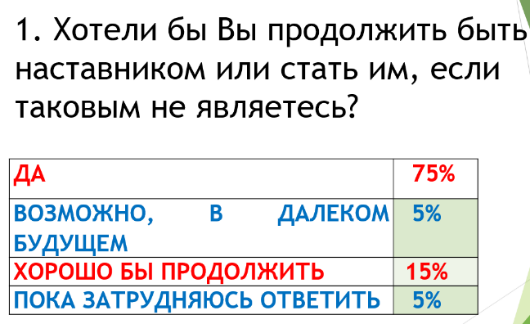 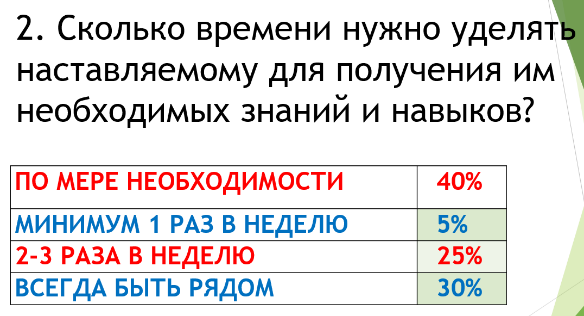 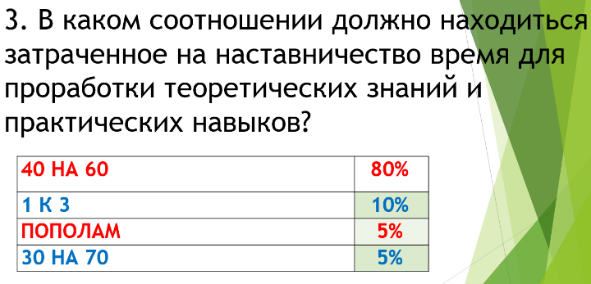 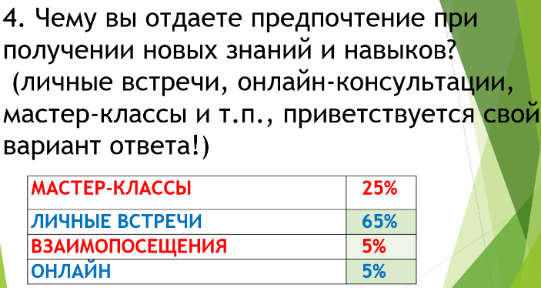 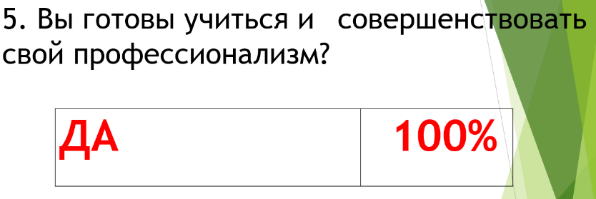 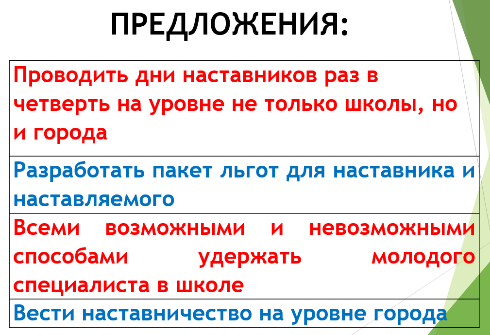 Рисунок 4. Результаты анкетированияВ-четвертых, прошла пристендовая защита стажировочных и инновационных площадок, на которой 19 образовательных учреждений представили опыт реализации федеральных, региональных и муниципальных площадок. По итогам образовательного события было организовано интерактивное голосование. Наибольшее количество баллов среди школ набрали МБОУ «СОШ№8 имени Бусыгина М.И.» и МАОУ СОШ№9, среди детских садов- МБДОУ № 12 «Брусничка» и МБДОУ д/с № 17 «Сказка».Кроме того, во исполнении мероприятий дорожной карты внедрения целевой модели наставничества МКУ «ЦРО» провело мониторинг реализации дорожной карты. Мониторинг показал, что в 100% муниципальных образовательных учреждениях (14 – общеобразовательных учреждений; 22 – учреждения дошкольного образования; 1 – учреждение дополнительного образования детей) разработаны программы по реализации Целевой модели наставничества. На официальных сайтах муниципальных образовательных учреждений созданы и администрируются тематические разделы, в которых размещается вся необходимая и актуальная информация о деятельности образовательного учреждения по реализации целевой модели наставничества. В 70% учреждений составлены и закреплены пары наставника и наставляемого по модели «учитель-учитель».В сентябре 2022г. сформирован муниципальный реестр Наставников, в который вошли 29 педагогических работников. Реестр Наставников располагается на Интерактивной площадке по реализации муниципальной программы организационно-методического сопровождения деятельности муниципальных образовательных учреждений города Усть-Илимска по внедрению целевой модели наставничества: http://наставничество.уицро.рф В 2023 году успешно реализует свою деятельность муниципальная стажировочная площадка на базе МАОУ «СОШ №11» по теме «Создание единого методического пространства для сопровождения профессионального развития молодых (педагогических кадров)». Целью проекта является создание единого методического пространства с использованием интернет-технологии сетевого взаимодействия для сопровождения профессионального развития молодых (педагогических) специалистов путем совместной разработки мероприятий по вхождению в новую педагогическую практику и координации наставнической деятельности.Педагоги МАОУ «СОШ № 11» успешно представили свою практику на региональном конкурсе профессионального мастерства наставников в системе образования Иркутской области «Наставник38» в номинации 2 «Лучшая практика наставничества «Педагог-педагог».Содействие реализации целевой модели наставничества педагогических работников, включая педагогических работников в возрасте до 35 лет в первые три года работы. Поддержка и сопровождение молодых педагоговОрганизация и сопровождение мероприятий объединений Школы молодого педагога (Школа молодого учителя и Школа молодого воспитателя)Школа молодого учителя. В раках деятельности объединения молодых специалистов города Усть-Илимска (далее - ОМС) работает Школа молодого учителя (ШМУ), руководитель Шереметова Ирина Матвеевна. Занятия в ШМУ проводятся 1 раз в четверть в соответствии. запросов молодых педагогов руководителями ГПС.В ШМУ за 2023г. проведены следующие мероприятия: семинар «Активизация деятельности учащихся и результативность» (протокол № 4 от 15.02.2023г.);семинар «Экологическое образование и воспитание: эффективные практики педагога» (приказы МКУ «ЦРО» от 12.09.2023г. № 62, от 04.10.2023г. № 70);практико-ориентированный семинар «Системно-деятельностный подход в работе с детьми, испытывающими трудности в освоении АООП» (протокол № 1 от 20.11.2023г.)Посещаемость занятий в ШМУ в среднем составляет 15-17 чел. (51,6 % от общего количества). Посещение занятий ШМУ является добровольным, поэтому число участников занятий постоянно варьируется, исходя из актуальности вопросов, стажа работы, преподаваемого предмета и потребности молодых педагогов. По мере необходимости руководителями ГПС проводились консультации на темы: составление и корректировка рабочих программ, обзор современных технологий обучения, консультирование по оценке и подготовке учащихся к ВПР, ГИА, актуальные вопросы по внедрению обновленных ФГОС и др.В рамках реализации плана работы на муниципального Центра электронного и смешанного обучения на 2022-2023 учебный год было проведено 14 (таблица №7).Таблица № 7Мероприятия муниципального Центра электронного и смешанного обучения1.3.	Реализация и совершенствование механизмов формирования и сопровождения индивидуальных образовательных маршрутов педагогических работников и управленческих кадров, построенных на основе диагностики профессиональных дефицитов, при поддержке деятельности регионального методического активаВ течение 2022-2023 учебного года педагогические работники прошли три уровня процедур выявления профессиональных компетенций:уровень образовательного учреждения - диагностика профессиональных дефицитов осуществляется в рамках реализации индивидуальных программ развития;региональный уровень – прохождение входной диагностики после регистрации личного кабинета в региональной информационной системе «ИОМ-ОФИС»;федеральный уровень - диагностике профессиональных дефицитов педагогических и управленческих кадров муниципальных общеобразовательных учреждений (далее – диагностика) на базе цифровой экосистемы дополнительного профессионального образования Федерального государственного автономного образовательного учреждения дополнительного профессионального образования «Академия Минпросвещения России».С целью выявления профессиональных затруднений и образовательных потребностей педагогов для оказания методической помощи, выбора форм и методов профессиональной поддержки в 100% общеобразовательных учреждений педагогические работники проходят диагностику профессиональных дефицитов, по различным формам и методикам. Заместители директоров по методической работе отмечают следующие результаты:увеличение доли педагогов, использующих современные образовательные технологии;увеличение доли педагогов участвующих в разработке проектов и программ муниципального уровня; положительная динамика участия педагогов образования в конкурсах профессионального мастерства разного уровня, в том числе увеличение количества педагогов победителей и призеров всероссийских и международных конкурсов; рост профессионального мастерства педагогических работников;увеличение доли педагогов, участвующих в курсах повышения квалификации; положительная динамика числа педагогов, осуществляющих распространение своего педагогического опыта. Диагностика профессиональных дефицитов позволила выявить следующие профессиональные затруднения: выбор современных форм, методов, технологий обучения; ИКТ-компетентность и их причины: перегрузка разными видами деятельности;недостаток времени на самообразование; недостаточная методическая оснащенность; профессиональное выгорание и педагогическая деформация; индивидуально-личностные причины затруднений. На основании полученных результатов можно сделать следующие выводы: По блоку общепедагогические затруднения больше всего западают темы (затруднения возникают часто или возникают всегда): «Работа с обучающимися по индивидуальным учебным планам (индивидуальным образовательным маршрутам)»; «Измерение образовательных результатов внеурочной деятельности обучающихся»; «Проведение рефлексии своей профессиональной деятельности, корректировка своей профессиональной деятельности по результатам самооценки и внешней оценки».По блоку методические затруднения: «Выявление и отражение в рабочих программах специфики особых образовательных потребностей обучающихся (включая региональные, национальные и (или) этнокультурные, личностные, в том числе потребности одаренных детей, детей с ограниченными возможностями здоровья и детей-инвалидов)»;«Организация и сопровождение учебно-исследовательской и проектной деятельности обучающихся, выполнения ими индивидуального проекта»;«Применение специальных педагогических подходов и методов обучения и воспитания, обучающихся с ограниченными возможностями здоровья;«Оценка уровня достижения обучающимися метапредметных результатов освоения основной образовательной программы».По блоку психолого-педагогические затруднения:«Знание и применение диагностических методов оценки развития различных сторон психики личности школьника».По блоку информационные затруднения: «Применение дистанционных образовательных технологий (для проведения уроков, внеурочной деятельности, коррекционной работы и работы с одаренными детьми, др.)».По блоку коммуникативные затруднения: «Обобщение, описание и представление своего педагогического опыта». Рекомендации: Всем муниципальным общеобразовательным учреждениям сформировать запрос на курсы повышения квалификации с учетом профессиональных затруднений педагогов.Заместителям директоров по учебно-воспитательной работе муниципальных общеобразовательных организаций скорректировать индивидуальные образовательные маршруты педагогов с учетом выявленных профессиональных затруднений. Обсудить результаты мониторинга выявленных профессиональных затруднений на заседаниях городских педагогических обществ. Городскому научно-методическому совету определить темы семинаров «Школа-школе» на 2023-2024 учебный год с учётом выявленных профессиональных затруднений педагогов.В рамках реализации мероприятий оказания содействия региону в повышении квалификации педагогических работников в рамках реализации приоритетных федеральных программ педагогические работники муниципальных общеобразовательных учреждений прошли регистрацию в региональной автоматизированной информационной системой проектирования индивидуальных образовательных маршрутов «ИОМ-Офис38» с целью проектирования индивидуальных образовательных маршрутов на платформе ГАУ ДПО ИРО «ИОМ-Офис38» (таблица № 8).Таблица №8Сводные данные о регистрации в «ИОМ-Офис38»В мероприятии приняло 100% общеобразовательных учреждений. Работу в системе педагог начинает с самодиагностики по четырем направлениям: общепедагогические компетенции, методические, психолого-педагогические и коммуникативные.На конец 2023 года в региональной системе зарегистрировано 172 педагогических работника из 14 общеобразовательных учреждений. Диагностику профессиональных дефицитов прошли 77,33%.В виду того, что система находится в процессе ввода в эксплуатацию и ее функционал реализован не полностью, педагогические работники, прошедшие диагностику профессиональных дефицитов, не имели возможности построить с помощью системы свои индивидуальные образовательные маршруты. Результаты диагностики заместители директоров по методической работе взяли в работу и применили при планировании работы на 2023-2024 учебный год, а также при формировании индивидуальных образовательных маршрутов.В период с 24.04.2023г. по 12.05.2023г. в рамках функционирования региональной системы научно-методического сопровождения педагогических работников и управленческих кадров в 2023 году, на основании соглашения, заключенного между Министерством образования Иркутской области, Государственным автономным учреждением дополнительного образования Иркутской области «Институт образования Иркутской области» и Комитетом образования Администрации города Усть-Илимска педагогические работники и административно-управленческий персонал общеобразовательных организаций города Усть-Илимска приняли участие в диагностике профессиональных дефицитов педагогических и управленческих кадров муниципальных общеобразовательных учреждений (далее – диагностика) на базе цифровой экосистемы дополнительного профессионального образования Федерального государственного автономного образовательного учреждения дополнительного профессионального образования «Академия Минпросвещения России» Количественные показатели участия педагогических работников в федеральной диагностике представлены в таблицах со 9 по 16.Таблица №9Диагностика предметных компетенций учителей математикиТаблица №10Диагностика предметных компетенций учителей химииТаблица №11Диагностика предметных компетенций учителей физикиТаблица №12Диагностика предметных компетенций учителей биологииТаблица №13Диагностика предметных компетенций учителей русского языкаТаблица №14Диагностика управленческих компетенций руководителей и заместителей руководителейТаблица №15Диагностика ИКТ-компетенций для всех категорий педагогических работников и управленческих кадровТаблица №16Сводная таблица достижения показателя количественного участия педагогических работниках в диагностике в разрезе образовательных учреждений1 - диагностика предметных компетенций учителей математики2 - диагностика предметных компетенций учителей химии3 - диагностика предметных компетенций учителей физики4 - диагностика предметных компетенций учителей биологии5 - диагностика предметных компетенций учителей русского языка6 - диагностика управленческих компетенций руководителей и заместителей руководителей7 - Диагностика ИКТ-компетенций для всех категорий педагогических работников и управленческих кадровРезультаты диагностики профессиональных компетенций легли в основу индивидуальных образовательных маршрутов педагогических работников и дальнейшую работу педагогических коллективов образовательных учреждений в планировании повышения профессионального мастерства.На основании Управления образования Администрации города Усть-Илимска от 10.11.2020г. №646 «О порядке формирования кадрового резерва руководителей муниципальных образовательных учреждений города Усть-Илимска», в соответствии с планом работы Управления образования Администрации города Усть-Илимска на 2022-2023 учебный год проведен набор кандидатов в кадровый резерв руководителей муниципальных образовательных учреждений города Усть-Илимска (далее – Кадровый резерв). Более подробно о кадровом резерве по ссылке (http://уицро.рф/?page_id=1353; http://uiedu.ru/wp-content/uploads/Усть-Илимск_Приложение-для-МОУО.xlsx)Реализация переноса приобретенных (усовершенствованных) профессиональных компетенций в ежедневную педагогическую (управленческую) практику в формате мастер-классов, посещения учебных занятий и пр.С целью повышения уровня профессиональной компетентности специалистов муниципальных общеобразовательных учреждений по развитию практик наставничества традиционно муниципальными общеобразовательными учреждениями проводятся:Городские семинары в рамках муниципального методического проекта «Школа-школе». За 2023 год уже проведено 9 семинаров различной направленности.Таблица №17Перечень городских семинаров в рамках проекта «Школа- школе»Муниципальный фестиваль «Палитра мастер-классов».С целью активизация творческого потенциала молодых педагогов, удовлетворения их профессиональных образовательных запросов, эффективного сотрудничества и взаимодействия между молодыми специалистами и педагогами муниципальных общеобразовательных учреждений города Усть-Илимска 30.10.2023г. в МБОУ «СОШ № 15» проведен VII муниципальный фестиваль «Палитра мастер-классов». В фестивале приняли участие 100 педагогических работников из муниципальных общеобразовательных учреждений, МАОУ ДО ЦДТ, МОУ «Невонская общеобразовательная школа № 2», ГОКУ Специальная коррекционная школа города Усть-Илимска. Опыт работы на мастер-классах представили 25 педагогов-мастеров из общеобразовательных учреждений: МБОУ «СОШ № 1», МБОУ «СОШ № 2», МАОУ «СОШ № 5», МАОУ «СОШ № 7 имени Пичуева Л.П.», МБОУ «СОШ № 8 имени Бусыгина М.И.», МАОУ «СОШ № 13 им. М.К. Янгеля», МАОУ «СОШ № 14», МБОУ «СОШ № 15», МАОУ ДО ЦДТ, МАОУ «Экспериментальный лицей имени Батербиева М.М.». Все мастер-классы проведены на высоком уровне.По итогам анкетирования участников фестиваля, анализа дневников молодых педагогов просматривается заинтересованность участников в продолжении работы Фестиваля в последующие годы как удобной формы обмена опытом работы и повышения квалификации педагогических работников, в том числе и молодых педагогов. Все мастер-классы проведены на высоком уровне. Материалы 14-ти мастер-классов вошли в электронный сборник «Палитра мастер-классов - 2023», который размещен на сайте http://uiedu.ru/Муниципальные педагогические чтения «Развитие и формирование функциональной грамотности учащихся: от теории к практике».В 2023 году педагогические чтения проводились в рамках городского образовательного форума «Единое образовательное пространство города (обучение и воспитание): стратегия и практика развития» (в соответствии с планом работы на 2022-2023 учебный год, Указом Президента Российской Федерации «О проведении в Российской Федерации Года педагога и наставника» от 27 июня 2022 года и приказа Управления образования Администрации города Усть-Илимска от 16.02.2023г. № 172 «О проведении городского образовательного форума «Единое образовательное пространство города (обучение и воспитание): стратегия и практика развития»).На педагогических чтениях было проведено два круглых стола:«ВПР: результаты, проблемы, решения»;«Всероссийский физкультурно-спортивный комплекс ГТО в образовательные учреждения города Усть-Илимска».По традиции работала мета-выставка по темам:«Региональный компонент исторического образования»«Региональный компонент в преподавании литературы» «Эффективные механизмы формирования и развития функциональной грамотности учащихся» Самые активные учителя ГМО учителей начальных классов; русского языка и литературы.Самые активные педагоги из МАОУ Экспериментальный лицей имени Батербиева М.М.» (10 докладчиков»), МАОУ «Городская гимназия № 1» (10 докладчиков).В Педагогических чтениях приняла участие Собко Елизавета Олеговна, молодой учитель английского языка, представив свой опыт по теме «Игровые приемы как средство формирования коммуникативной компетенции» рекомендован для обобщения на региональном уровне. 18 педагогов получили рекомендации обобщить свой опыт работы на региональном уровне, 17 докладов вошли в электронный сборник «Педагогические чтения - 2023» http://uiedu.ru1.4.	Развитие системы «горизонтальных» связей субъектов ЕФС, РС НМС, для создания единой системы выявления, обобщения и внедрения, подтвердивших эффективность педагогических и управленческих практикОсновным механизмом взаимодействия и совместной реализации мероприятий является трехстороннее соглашение между Министерством образования иркутской области, Комитетом образования Администрации города Усть-Илимска и Институтом развития образования Иркутской области.Методическое сопровождение образовательных организаций города Усть-Илимска обеспечивают специалисты Управления образования Администрации города Усть-Илимска, муниципального казенного учреждения «Центр развития образования», и муниципального автономного образовательного учреждения дополнительного образования «Центр детского творчества». В целях осуществления взаимосвязанных действий и мероприятий, направленных на повышение профессионального мастерства педагогических работников и объединения творческих инициатив для повышения качества образования организованы и осуществляют свою деятельность следующие педагогические сообщества:Городской научно-методический совет, координирует научно-методическую, инновационную работу через деятельность подразделений, обеспечивает анализ эффективности деятельности образовательных учреждений; определяет стратегические линии развития направлений деятельности методической службы города; способствует определению содержания, форм, методов повышения педагогического мастерства педагогов, решению педагогических проблем, разработке системы мер по изучению педагогической практики, обобщению и распространению передового педагогического опыта, вырабатывает и согласует подходы к организации и оценке инновационной работы в образовательных учреждениях города; способствует развитию системы образования в целом.23 городских методических объединения педагогов. Городские методические объединения создают условия для внедрения инновационных методических разработок по преподаванию предмета в педагогическую практику: оказание влияния на результативность методической работы и самообразование учителей; стимулирование развития передового педагогического опыта, творчества и инициативы учителей; обеспечение развития педагогического сотрудничества; приобщение учителей к исследовательской деятельности по своему предмету; включение учителей в принятие управленческих решений на уровне города и осуществление общественной экспертизы.Совет руководителей городских методических объединений.Городские творческие объединения: творческое объединение школьных библиотекарей, школа молодого воспитателя, объединение молодых специалистов города Усть-Илимска; интегрированная команда тьюторов; рабочая группа педагогов, успешно реализующих и внедряющих практики использования конструктора «Куборо».Муниципальный «Центр электронного и смешанного обучения».Муниципальный ресурсно-консультационный сетевой центр оказания услуг психолого-педагогической, методической и консультативной помощи родителям (законным представителям) детей и гражданам, желающим принять на воспитание в свои семьи детей, оставшихся без попечения родителей в рамках национального проекта «Поддержка семей, имеющих детей».В состав городских педагогических сообществ входит 91% педагогических работников общеобразовательных организаций.На базе муниципальных общеобразовательных учреждений реализуют свою деятельность ряд инновационных площадок федерального и регионального уровня.В 2023 году продолжают функционировать инновационные и стажировочные площадки федерального, регионального и муниципального уровней (Таблица 18).Таблица №18Перечень инновационных и стажировочных площадок К началу 2022-2023 учебного года статусом федеральных инновационных площадок обладали 12 дошкольных учреждений города (МБДОУ д/с№1 «Чебурашка», МБДОУ № 12 «Брусничка», МБДОУ д/с №14 «Колобок», МБДОУ д/с № 15 «Ручеек», МБДОУ д/с № 17 «Сказка», МАДОУ «ЦРР-д/с № 18 «Дюймовочка», МБДОУ № 22 «Искорка», МБДОУ д/с № 24 «Красная шапочка», МАДОУ «ЦРР – д/с № 29 «Аленький цветочек», МБДОУ детский сад № 34 «Рябинка», МБДОУ д/с № 35 «Соболек», МБДОУ д/с № 38 «Лесовичок»). К концу учебного года количество федеральных стажировочных площадок увеличилось до 13 (+ МБДОУ № 7 «Незабудка»). К началу 2022-2023 учебного года статусом региональных инновационных площадок дошкольные образовательные учреждения не обладали. В декабре 2022г. статус площадки Регионального тематического проектного комплекса Государственного автономного учреждения дополнительного профессионального образования Иркутской области «Институт развития образования Иркутской области» (РТПК ГАУ ДПО ИРО) был присвоен МБДОУ д/с № 37 «Солнышко». В феврале 2023г. МБДОУ д/с № 8 «Белочка» и МАДОУ «ЦРР-д/с № 18 «Дюймовочка» включились в проект региональной каскадной модели сопровождения процессов внедрения Программы развития личностного потенциала в Иркутской области.Федеральные и региональные площадки в соответствии с планом работы Управления образования Администрации города Усть-Илимска на 2022-2023 учебный год проводили мероприятия для педагогов города в целях распространения инновационного опыта в сфере российского дошкольного образования, создания среды для профессионального развития педагогов дошкольного образования, поддержки развития инновационных моделей дошкольных образовательных учреждений.1.5.	Вовлечение педагогических работников и управленческих кадров в конкурсное и чемпионатное движение, экспертную деятельность	Организация и проведение конкурсов, чемпионатов профессионального мастерства на муниципальном уровне:Фестиваль практик индивидуализации в дошкольном образовании. Фестиваль индивидуализации - реализация мер, направленных на профессиональное развитие педагогических работников дошкольного образования, и мер, направленных на повышение качества образовательных условий в дошкольных образовательных организациях, а также активизация деятельности педагогов муниципальных образовательных учреждений, реализующих образовательные программы дошкольного образования, по разработке и внедрению инновационных идей и технологий индивидуализации. 8 участников, 9 экспертов. Приказ МКУ «ЦРО» № 72 от 09.10.2023г.Воспитатель года - привлечение внимания широкой научной и педагогической общественности, средств массовой информации к проблемам развития дошкольного образования в современных социально-экономических условиях, формирования позитивного общественного мнения о профессии педагога дошкольного образовательного учреждения и утверждения приоритетов дошкольного образования в городе Усть-Илимске (7 участников, 14 членов жюри). Мое лучшее педагогическое мероприятие - развитие творческой инициативы молодых педагогов муниципальных образовательных учреждений, реализующих программы дошкольного образования, повышение их профессионального мастерства (8 участников, 18 экспертов). Приказ Управления образования Администрации города Усть-Илимска от 17.03.2023г. № 303.В период с 20.01.2023 года по 10.02.2023 года состоялся второй (муниципальный) этап Всероссийского профессионального конкурса «Учитель года России» в 2023 году (далее — Конкурс). В Конкурсе приняли участие 8 педагогов муниципальных общеобразовательных учреждений. Победитель муниципального этапа участвовала в региональном этапе - Губанова Виктория Сергеевна, учитель начальных классов МБОУ «СОШ№8 имени Бусыгина М.И.».С целью выявления и распространения педагогического опыта и лучших образовательных практик коррекционно-развивающего обучения с 27.02. -05.03.2023г. прошел конкурс «Звезды инклюзивных практик» (приказ Управления образования Администрации города Усть-Илимска 07.02.2023г. № 130).Муниципальный конкурс педагогических команд «Педагогический импульс». В соответствии с приказом МКУ «ЦРО» от 21.09.2023г. № 65 «О проведении муниципального конкурса команд общеобразовательных учреждений «Педагогический импульс-2023», в целях развития муниципальных управленческих механизмов по направлениям: «Система оценки качества подготовки обучающихся», «Система работы со школами с низкими результатами обучения и/или школами, функционирующими в неблагоприятных социальных условиях», «Система мониторинга эффективности руководителей всех образовательных организаций», «Система обеспечения профессионального развития педагогических работников», в соответствии с муниципальным планом мероприятий по исполнению Указа Президента Российской Федерации от 27 июня 2022 года № 401 «О проведении в Российской Федерации Года педагога и наставника», 20.10.2023г. был проведен муниципальный конкурс команд общеобразовательных учреждений «Педагогический импульс-2023». В конкурсе приняли участие команды из 12-ти общеобразовательных учреждений: МАОУ «Городская гимназия №1», МАОУ «Экспериментальный лицей имени Батербиева М.М.», МБОУ «СОШ № 1», МБОУ «СОШ №2», МАОУ «СОШ № 5», МАОУ «СОШ № 7 имени Пичуева Л.П.», МБОУ «СОШ № 8 имени Бусыгина М.И.», МАОУ СОШ № 9, МАОУ «СОШ № 11», МАОУ «СОШ № 12» им. Семенова В.Н., МАОУ «СОШ № 13 им. М.К. Янгеля», МАОУ «СОШ № 14».Сопровождение педагогов и руководителей в региональных/федеральных этапах конкурсов, чемпионатах профессионального мастерства:Губанова Виктория Сергеевна, учитель начальных классов МБОУ «СОШ№8 имени Бусыгина М.И.», участвовала в региональном профессиональном конкуре «Учитель года» в 2023 году.С целью выявления, поддержки и распространения инновационного опыта педагогических работников образовательных организаций, реализующих образовательные программы начального общего, основного общего и среднего общего образования, ежегодно организуется региональный этап федерального конкурса на присуждение премий лучшим учителям за достижения в педагогической деятельности. В 2023 году в соответствии с распоряжением министерства образования Иркутской области от 07.06.2023 года № 55-760-мр в число 24 победителей регионального этапа федерального конкурса на присуждение премий лучшим учителям за достижения в педагогической деятельности вошли 3 педагога из Усть-Илимска:Бородина Галина Владимировна, учитель биологии МАОУ «СОШ№12» им. Семенова В.Н.;Миронова Людмила Александровна, учитель иностранного языка МАОУ «Городская гимназия №1»;Стебенькова Лариса Александровна, учитель иностранного языка МАОУ «Экспериментальный лицей имени Батербиева М.М.»;Распоряжением Губернатора Иркутской области № 237-р от 19.07.2023г. утвержден список 20 победителей конкурса «Лучший учитель» в 2023 году (100 тысяч рублей). В список победителей от муниципального образования город Усть-Илимск вошла Сенина Ольга Ивановна, учитель истории и обществознания МАОУ «Экспериментальный лицей имени Батербиева М.М.».18–19 октября 2023 года в Иркутске прошел региональный этап профессионального конкурса «Флагманы образования» – одного из ключевых мероприятий федерального проекта, направленного на профессиональное и карьерное развитие управленцев и педагогов в сфере образования. От общеобразовательных учреждений Усть-Илимска в полуфинал прошли:Артемьева Елизавета Викторовна, учитель МБОУ «СОШ№8 имени Бусыгина М.И.»;Маркин Иван Иванович, учитель МАОУ «СОШ № 13 имени М.К. Янгеля»;Носкова Наталья Зауровна , учитель МАОУ «СОШ № 13 имени М.К. Янгеля»;Петрова Татьяна Владимировна, директор МАУ «СОШ№ 12 им. Семенова В.Н.»;Суворова Оксана Васильевна, учитель МАОУ «СОШ № 13 имени М.К. Янгеля»;Федорова Елена Ивановна, учитель МБОУ «СОШ№8 имени Бусыгина М.И.».Победителями стали: Артемьева Елизавета Викторовна, учитель МБОУ «СОШ№8 имени Бусыгина М.И.»; Петрова Татьяна Владимировна, директор МАУ «СОШ№ 12 им. Семенова В.Н.»; Суворова Оксана Васильевна, учитель МАОУ «СОШ № 13 имени М.К. Янгеля».Четыре руководителя третий год являются региональными экспертами в процедуре аттестации коллег из региона. Два педагога утверждены региональными экспертами по функциональной грамотности. 110 (69 из школ+38 дошкольников и три дополнительного образования) прошли конкурсный отбор и стали региональными экспертами в процедуре аттестации педагогических работников. 1.6.	Участие в разработке, апробации и внедрении инновационных моделей повышения квалификации (профессиональной переподготовки) на основе объединения и совместного использования ресурсов субъектов РС НМСКоординация выявления, изучения запросов педагогических работников и управленческих кадров муниципального образования на направления повышения квалификации, обновление содержания ДПП. На основании распоряжения министерства образования Иркутской области № 55-1919-мр от 05.12.2022г. «О проведении мониторинга выявления образовательных потребностей педагогических работников и управленческих кадров образовательных организаций Иркутской области в повышении квалификации и профессиональной переподготовке в 2022 году» с 12 декабря 2022 года по 23 декабря 2022 года ГАУ ДПО ИРО проводили мониторинг выявления образовательных потребностей педагогических работников и управленческих кадров образовательных организаций Иркутской области в повышении квалификации и профессиональной переподготовке. В соответствии с распоряжением министерства образования Иркутской области №55-1920-мр от 05.12.2022г. «Об утверждении методики проведения мониторинга выявления образовательных потребностей педагогических работников и управленческих кадров образовательных организаций Иркутской области в повышении квалификации и профессиональной переподготовке» все учреждения приняли участие в Мониторинге (Информационное письмо МКУ «ЦРО» от 12.12.2022г. № 221).В период с 20.11.2023г. по 30.11.2023г. Центр непрерывного повышения профессионального мастерства педагогических работников ГАУ ДПО ИРО (ЦНППМ ГАУ ДПО ИРО) проводит мониторинговое исследование, целью которого является изучение образовательного запроса на направления профессионального развития, повышения квалификации в 2024 г. субъектов муниципального уровня Региональной системы научно-методического сопровождения педагогических работников и управленческих кадров (далее – РС НМС).Участники исследования:сотрудники муниципальных органов управления образованием, курирующие вопросы методического сопровождения профессионального развития педагогов и руководителей образовательных организаций муниципалитета;руководители и сотрудники муниципальных методических служб;руководители муниципальных методических объединений (групп, ассоциаций, сообществ и пр.). Информационное письмо МКУ «ЦРО» от 28.11.2023г. № 199.1.7. Информационное сопровождение реализации мероприятий по повышению профессионального мастерства педагогических работников и управленческих кадров в рамках реализации направлений РС НМСИнформационное сопровождение и продвижение актуальных идей развития образования проходит через официальный сайт Комитета образования Администрации города Усть-Илимска http://uiedu.ru/, к которому подключены также сайты:интерактивная площадка по реализации муниципальной программы организационно-методического сопровождения деятельности муниципальных образовательных учреждений города Усть-Илимска по внедрению целевой модели наставничества - http://наставничество.уицро.рф;интерактивная ресурсная площадка для дошкольников - http://уидоу.уицро.рфучебная система города Усть-Илимска - https://до.уицро.рфмониторинг освоения педагогическими работниками муниципальных образовательных учреждений дополнительных профессиональных программ - https://дпп.уицро.рф.В соответствии с приказом Управления образования Администрации города Усть-Илимска № 924 от 16.10.2023г. «Об утверждении плана-графика мероприятий по реализации обновленных ФГОС начального общего образования, ФГОС основного общего образования и ФГОС среднего общего образования в 2023/2024 учебном году» в части информационного обеспечения на сайте образовательных учреждений размещаются информационные материалы о переходе на обучение по новым ФГОС НОО, ООО и СОО. Кроме того, информирование родительской общественности о постепенном переходе на обучение по новым ФГОС НОО, ООО и СОО осуществляется через имеющиеся сообщества и объединения.В отношении вопросов формирования и оценки функциональной грамотности обучающихся, информация распространяется через родительские собрания на муниципальном и школьном уровнях, освещение деятельности по реализации муниципального плана в информационно коммуникационной сети Интернет, на официальном сайте Комитета образования. Обобщение и диссеминация накопленного опыта по формированию и оценке функциональной грамотности проходит в рамках проведения большого количества методических мероприятий данной тематики, совещаний руководителей ОО, заместителей и работы консультационной площадки.В рамках исполнения дорожной карты по подготовке и проведению государственной итоговой аттестации по образовательным программам основного общего и среднего общего образования в 2022-2023 учебном году проводятся мероприятия:информирование о процедуре проведения ГИА всех участников экзаменов через размещение информации в разделе «ГИА» на официальном сайте Управления образования Администрации города Усть-Илимска, официальных сайтах образовательных учреждений;взаимодействие со средствами массовой информации;организация сопровождения участников ГИА в образовательных учреждениях по вопросам психологической готовности к экзаменам;организация участия родителей в областном родительском собрании по вопросам проведения ГИА;участие муниципальных координаторов ГИА в школьных родительских собраниях по подготовке к ГИА.Содержательные линии Плана и достигнутые результаты по сопровождению непрерывного профессионального развития педагогических работников и управленческих кадров муниципального образования город Усть-Илимск представлены в разделе «Анализ реализации плана», информация о достигнутых количественных и качественных показателях размещена в разделе «Статистический анализ реализации мероприятий плана», итоги и перспективы реализации мероприятий РС НМС на муниципальном уровне представлены в разделе «Выводы и предложения по совершенствованию сопровождения профессионального развития педагогических работников и управленческих кадров».2. Статистический анализ реализации мероприятий плана повышения профессионального мастерства педагогических работников и управленческих кадров в 2023 годуТаблица 193. Выводы и предложения по совершенствованию сопровождения профессионального развития педагогических работников и управленческих кадров Анализ подходов к реализации плана повышения профессионального мастерства педагогических работников и управленческих кадров муниципального образования город Усть-Илимск позволяет сделать следующие выводы:по 15 показателям (88,2%) из 17-ти достигнуты планируемые результаты;по 2 показателям (11,8%) планируемые результаты достигнуты не полном объеме (доля педагогических работников общеобразовательных организаций, прошедших повышение квалификации по программам, включенным в Федеральный реестр дополнительных профессиональных программ Академии Минпросвещения России: 0,4% вместо 4%; Доля педагогических работников и управленческих кадров, принявших участие в конкурсах профессионального мастерства (чемпионатах, турнирах и пр.) педагогических работников учреждений дополнительного образования: 6,6% вместо 20%);результатом реализации плана стала возможность осуществления и реализации таких мероприятий, как прогнозирование, планирование и организация повышения профессиональной компетентности руководящих и педагогических работников образовательных учреждений.Для совершенствования сопровождения профессионального развития педагогических и управленческих кадров муниципального образования необходимо:Актуализировать муниципальную программу организационно-методического сопровождения профессионального роста педагогических работников в соответствии с новой редакцией Концепции создания единой федеральной системы научно-методического сопровождения педагогических и управленческих кадров, утвержденной распоряжением Министерства Просвещения Российской Федерации от 15.12.2022г. №Р-303.Актуализировать нормативно-правовую базу в соответствии с показателями по основным трекам системы обеспечения профессионального развития педагогических работников на муниципальном уровне.Руководителям муниципальных образовательных учреждений:Обеспечить выполнение основных показателей муниципальных программ в соответствии со сроками реализации программ.Обеспечить регистрацию педагогических работников в региональной системе «ИОМ-ОФИС» в соответствии с рекомендуемыми показателями.Обеспечить прохождение диагностических процедур по выявлению профессиональных дефицитов в региональной системе «ИОМ-ОФИС38».Руководителям городских педагогических сообществ:Учесть выполнение основных показателей муниципальных программ при перспективном планировании на 2023-2024 учебный год.Учесть результаты диагностических процедур по выявлению профессиональных дефицитов в региональной системе «ИОМ-ОФИС» при перспективном планировании на 2023-2024 учебный год.Перспективными направлениями сопровождения профессионального развития педагогических работников и управленческих кадров муниципального образования в 2024 году станут:разработка индивидуальных образовательных маршрутов педагогических работников и управленческих кадров;реализация обновлённых ФГОС;сопровождение школ с рисками снижения образовательных результатов;реализация целевой модели наставничества;работа по формированию кадрового резерва руководящих работников образовательных организаций;сопровождение педагогических работников по вопросам повышения качества образования;сопровождение школ – участников федерального проекта «Школы Министерства просвещения России».Направления презентации опыта реализации направлений профессионального развития педагогических работников и управленческих кадров в рамках образовательных событиях, организованных Региональным координатором РСНМС в 2024 году, представлены в Таблице 20.Таблица 20.Потенциал участия представителей муниципального образования город Усть-Илимск в образовательных событиях регионального уровняРОССИЙСКАЯ ФЕДЕРАЦИЯ ИРКУТСКАЯ ОБЛАСТЬ ГОРОД УСТЬ-ИЛИМСК 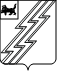 РОССИЙСКАЯ ФЕДЕРАЦИЯ ИРКУТСКАЯ ОБЛАСТЬ ГОРОД УСТЬ-ИЛИМСК РОССИЙСКАЯ ФЕДЕРАЦИЯ ИРКУТСКАЯ ОБЛАСТЬ ГОРОД УСТЬ-ИЛИМСК РОССИЙСКАЯ ФЕДЕРАЦИЯ ИРКУТСКАЯ ОБЛАСТЬ ГОРОД УСТЬ-ИЛИМСК РОССИЙСКАЯ ФЕДЕРАЦИЯ ИРКУТСКАЯ ОБЛАСТЬ ГОРОД УСТЬ-ИЛИМСК КОМИТЕТ ОБРАЗОВАНИЯ АДМИНИСТРАЦИИ ГОРОДА УСТЬ-ИЛИМСКА ПРИКАЗ КОМИТЕТ ОБРАЗОВАНИЯ АДМИНИСТРАЦИИ ГОРОДА УСТЬ-ИЛИМСКА ПРИКАЗ КОМИТЕТ ОБРАЗОВАНИЯ АДМИНИСТРАЦИИ ГОРОДА УСТЬ-ИЛИМСКА ПРИКАЗ КОМИТЕТ ОБРАЗОВАНИЯ АДМИНИСТРАЦИИ ГОРОДА УСТЬ-ИЛИМСКА ПРИКАЗ КОМИТЕТ ОБРАЗОВАНИЯ АДМИНИСТРАЦИИ ГОРОДА УСТЬ-ИЛИМСКА ПРИКАЗ от  24.11.2023г.№  1068№ п/пНаименование результатаПоказатели результативностиФактическое значение показателя (по состоянию на 01.12.2023)12341.Доля участников региональных мероприятий, проведенных в рамках функционирования РС НМС 15%18,2%2.Количество проведенных мероприятий муниципального уровня в рамках функционирования РС НМСНе менее 2 ед.:Городской образовательный форум «Единое образовательное пространство города (обучение и воспитание): стратегия и практика развития»;Муниципальный конкурс педагогических команд "Педагогический импульс - 2023"Проведены:Городской образовательный форум «Единое образовательное пространство города (обучение и воспитание): стратегия и практика развития» (приказ Комитета образования от 07.04.2023г. № 408);Муниципальный конкурс педагогических команд "Педагогический импульс - 2023" (приказ МКУ «ЦРО» от 20.10.202г. № 74)3.Доля общеобразовательных организаций, педагогические работники которых приняли участие в мероприятиях по повышению объективности оценки качества подготовки обучающихся на региональном и муниципальном уровне (на основе анализа результатов оценочных процедур)100%100%4.Доля ШНОР, педагогические работники и управленческие работники которых приняли участие в мероприятиях по:- адресной поддержке школ с низкими образовательными результатами;- организации работы со школами, функционирующими в зоне риска снижения образовательных результатов;- профилактике учебной неуспешности в ОО региона.100 %100%5.Количество мероприятий в рамках межмуниципального взаимодействия по вопросам сопровождения реализации обновленных ФГОС, единой муниципальной дорожной карты реализации концепций учебных предметов Не менее 2 ед.:Региональный онлайн-марафон лучших образовательных практик в муниципальных образованиях, входящих в кластер № 1 «Инструменты повышения качества образования»;Межмуниципальная открытая дискуссионная площадка "Формирование оценочных компетенций педагогических работников" в рамках работы кластера 1 по внедрению Единой региональной дорожной карты реализации концепций учебных предметов на территории Иркутской областиМежмуниципальный онлайн-семинар «Наставничество: опыт и перспективы» (Информационное письмо ГАУ ДПО ИРО от 01.11.2023г. № 1736);Региональный онлайн-марафон лучших образовательных практик в муниципальных образованиях, входящих в кластер № 1 «Инструменты повышения качества образования» (Информационное письмо ГАУ ДПО ИРО от 17.02.2023г. № 225);Межмуниципальная открытая дискуссионная площадка "Формирование оценочных компетенций педагогических работников"(проведение в декабре 2023г.)6.Доля образовательных организаций, реализующих целевую модель наставничества педагогических работников100%100%7.Доля педагогических работников в возрасте до 35 лет, участвующих в различных формах поддержки и сопровождения в первые три года работы (в т.ч вошедших в программы наставничества в роли наставляемого)70% (в т.ч. 50%)100% (100%)8.Доля педагогических работников, для которых разработаны индивидуальные образовательные маршруты на основе результатов диагностики профессиональных компетенций10% от общей численности педагогических работников 10%9.Доля управленческих команд, принявших участие в программах повышения квалификации 10%43%10.Доля педагогических работников общеобразовательных организаций, прошедших повышение квалификации по программам, включенным в Федеральный реестр дополнительных профессиональных программ, в т.ч.:в Академии Минпросвещения России;в ГАУ ДПО ИРО, в т.ч. ЦНППМ/7 %, в т.ч.:4%;3%, в т. ч. 0,3%14,4 %, в т.ч.:0,4%;14%, в т. ч. 0%11.Доля сотрудников ММС, прошедших обучение на базе ГАУ ДПО ИРО, в т.ч. в ЦНППМ10%22%12.Доля педагогических работников и управленческих кадров, принявших участие в обучающих мероприятиях по выявлению, развитию и поддержке талантов и способностей детей и молодежи15%16,9%13.Доля педагогических работников и управленческих кадров, принявших участие в обучающих мероприятиях по вопросам профессиональной ориентации и самоопределению обучающихся (в т.ч. прошедших повышение квалификации по реализации профильной психолого-педагогической подготовки)17% (5%)20,3% (0%)14.Доля участников мероприятий, проведенных в рамках реализации модели региональной системы Иркутской области по организации деятельности профильных классов психолого-педагогической направленности5%5%15.Доля педагогических работников и управленческих кадров, принявших участие в обучающих мероприятиях по вопросам организации воспитания обучающихся и профилактики деструктивного (общественно-опасного) поведения обучающихся5%54,4%16.Доля педагогических работников дошкольных образовательных организаций, вовлеченных в различные формы поддержки и сопровождения профессионального развития85%92%17.Доля педагогических работников и управленческих кадров, принявших участие в конкурсах профессионального мастерства (чемпионатах, турнирах и пр.), из них:65%, из них:66,3%, из них:17.педагогических работников дошкольных образовательных организаций;20%;23,2%;17.педагогических работников учреждений дополнительного образования;20%;6,6%;17.педагогических работников общеобразовательных организаций25%36,4%№ п/пПоказательЗначение показателя1. Общие сведения о переходе общеобразовательных организаций на обновленные ФГОС НОО и ФГОС ООО1. Общие сведения о переходе общеобразовательных организаций на обновленные ФГОС НОО и ФГОС ООО1. Общие сведения о переходе общеобразовательных организаций на обновленные ФГОС НОО и ФГОС ООО1.1.Общее количество общеобразовательных организаций, реализующих образовательные программы НОО и/или ООО141.2.Общее количество общеобразовательных организаций, реализующих образовательные программы НОО (все школы, реализующие программы НОО (в том числе школы, которые, помимо программ НОО, реализуют программы ООО и/или СОО)141.2.1.Количество общеобразовательных организаций, реализующих образовательные программы НОО, в которых ВСЕ 1 классы в 2023-2024 учебном году обучаются по обновленному ФГОС НОО141.2.2.Количество общеобразовательных организаций, реализующих образовательные программы НОО, в которых НЕ ВСЕ 1 классы в 2023-2024 учебном году перешли на обучение по обновленному ФГОС НОО01.2.2.1.Количество общеобразовательных организаций, реализующих образовательные программы НОО, в которых нет набора обучающихся в 1 классы на 2023-2024 учебный год из-за отсутствия контингента обучающихся соответствующего возраста (например, малокомплектные сельские школы)01.2.3.Количество общеобразовательных организаций, реализующих образовательные программы НОО, в которых ВСЕ 2 классы в 2023-2024 учебном году перешли на обучение по обновленному ФГОС НОО141.2.4.Количество общеобразовательных организаций, реализующих образовательные программы НОО, в которых ВСЕ 3 классы в 2023-2024 учебном году перешли на обучение по обновленному ФГОС НОО141.2.5.Количество общеобразовательных организаций, реализующих образовательные программы НОО, в которых ВСЕ 4 классы в 2023-2024 учебном году перешли на обучение по обновленному ФГОС НОО141.3.Общее количество общеобразовательных организаций, реализующих образовательные программы ООО (все школы, реализующие программы ООО (в том числе школы, которые, помимо программ ООО, реализуют программы НОО и/или СОО)141.3.1.Количество общеобразовательных организаций, реализующих образовательные программы ООО, в которых ВСЕ 5 классы в 2023-2024 учебном году обучаются по обновленному ФГОС ООО141.3.2.Количество общеобразовательных организаций, реализующих образовательные программы ООО, в которых НЕ ВСЕ 5 классы в 2023-2024 учебном году обучаются по обновленному ФГОС ООО01.3.2.1.Количество общеобразовательных организаций, реализующих образовательные программы ООО, в которых нет набора обучающихся в 5 классы на 2023-2024 учебный год из-за отсутствия контингента обучающихся соответствующего возраста (например, малокомплектные сельские школы)01.3.2.2.Количество общеобразовательных организаций, реализующих образовательные программы ООО, в которых не предусмотрено наличие 5 классов (например, вечерние (сменные) школы)01.3.3.Количество общеобразовательных организаций, реализующих образовательные программы ООО, в которых ВСЕ 6 классы в 2023-2024 учебном году перешли на обучение по обновленному ФГОС ООО141.3.4.Количество общеобразовательных организаций, реализующих образовательные программы ООО, в которых ВСЕ 7 классы в 2023-2024 учебном году перешли на обучение по обновленному ФГОС ООО141.3.5.Количество общеобразовательных организаций, реализующих образовательные программы ООО, в которых ВСЕ 8 классы в 2023-2024 учебном году перешли на обучение по обновленному ФГОС ООО01.3.6.Количество общеобразовательных организаций, реализующих образовательные программы ООО, в которых ВСЕ 9 классы в 2023-2024 учебном году перешли на обучение по обновленному ФГОС ООО02. Организационно-управленческое обеспечение введения и реализации обновленных ФГОС НОО и ФГОС ООО2. Организационно-управленческое обеспечение введения и реализации обновленных ФГОС НОО и ФГОС ООО2. Организационно-управленческое обеспечение введения и реализации обновленных ФГОС НОО и ФГОС ООО2.1.С 15 мая 2023 обеспечено систематическое рассмотрение вопросов реализации обновленных ФГОС НОО и ООО на совещаниях с общеобразовательными организациямида2.2.1.Укажите активную ссылку на документ с повестками (или протоколами по итогам) совещаний с общеобразовательными организациями, на которых рассмотрены вопросы реализации обновленных ФГОС НОО и ООО (в случае выбора ответа “да” на предыдущий вопрос)Совещание руководителей МОУ 31.05.2023г.(http://uiedu.ru/wp-content/uploads/Протокол-совещания-руководителей-от-31.05.2023.pdf)2.2.Разработан и утвержден муниципальный план проведения мониторинга реализации обновленных ФГОС НОО и ООО в общеобразовательных организацияхда2.2.1.Укажите активную ссылку на документ, утверждающий муниципальный план проведения мониторинга реализации обновленных ФГОС НОО и ООО в общеобразовательных организациях (в случае выбора ответа «да» на предыдущий вопрос)Приказ Комитета образования Администрации города Усть-Илимска от 16.10.2023г. №924 «Об утверждении плана-графика мероприятий по реализации обновленных ФГОС начального общего образования, ФГОС основного общего образования и ФГОС среднего общего образования в 2023/2024 учебном году» (https://quick.apkpro.ru/q/cKFErMck)3. Консультационно-методическое обеспечение введения и реализации обновленных ФГОС НОО, ООО3. Консультационно-методическое обеспечение введения и реализации обновленных ФГОС НОО, ООО3. Консультационно-методическое обеспечение введения и реализации обновленных ФГОС НОО, ООО3.1.Муниципальным методическим центром/службой обеспечено проведение консультаций, семинаров по вопросам введения и реализации обновленных ФГОС НОО и ООО (в период с 15 мая года по октябрь 2023)да3.1.1.Укажите активную ссылку(и) на материалы о проведении муниципальным методическим центром/службой консультаций, семинаров по вопросам введения и реализации обновленных ФГОС НОО и ООО (в случае выбора ответа «да» на предыдущий вопрос)Совещание руководителей МОУ 31.05.2023г.(http://uiedu.ru/wp-content/uploads/Протокол-совещания-руководителей-от-31.05.2023.pdf)http://uiedu.ru/августовская-конференция/августовская-конференция-педагогиче/21-августа-2023-года/http://uiedu.ru/августовская-конференция/проект-решения-августовского-педаго/Августовская конференция педагогических работников города Усть-Илимска. Первый день методической недели в рамках муниципальной августовской педагогической конференции «Год педагога и наставника: планы и действия – ценим результаты»https://quick.apkpro.ru/q/AvehdcJO3.2.В план работы муниципальной методической службы, муниципальных предметных ассоциаций, сообществ, объединений педагогов, до конца 2023-2024 учебного года включены мероприятия по оказанию методической помощи учителям в вопросах реализации обновленных ФГОС НОО и ОООда3.2.1.Укажите активную ссылку(и) на документ с планом работы муниципальной методической службы, муниципальных предметных ассоциаций, сообществ, объединений педагогов на 2023-2023 учебный год (в случае выбора ответа “да” на предыдущий вопрос)План работы Комитета образования Администрации города Усть-Илимска на 2023-2024 учебный год(http://uiedu.ru/план-работы-на-учебный-год/)План работы Муниципального казенного учреждения «Центр развития образования» на 2023 — 2024 учебный год (http://uiedu.ru/wp-content/uploads/План-МКУ-ЦРО-на-23-24-г.pdf)4. Кадровое обеспечение реализации обновленных ФГОС НОО и ФГОС ООО4. Кадровое обеспечение реализации обновленных ФГОС НОО и ФГОС ООО4. Кадровое обеспечение реализации обновленных ФГОС НОО и ФГОС ООО4.1. Количество учителей 1 классов, осуществляющих обучение по обновленному ФГОС НОО454.1.1.Количество учителей 1 классов, осуществляющих обучение по обновленному ФГОС НОО, прошедших повышение квалификации по вопросам обучения по обновленному ФГОС НОО374.2.Количество учителей 2 классов, осуществляющих обучение по обновленному ФГОС НОО504.2.1.Количество учителей 2 классов, осуществляющих обучение по обновленному ФГОС НОО, прошедших повышение квалификации по вопросам обучения по обновленному ФГОС НОО424.3.Количество учителей 3 классов, осуществляющих обучение по обновленному ФГОС НОО474.3.1.Количество учителей 3 классов, осуществляющих обучение по обновленному ФГОС НОО, прошедших повышение квалификации по вопросам обучения по обновленному ФГОС НОО394.4.Количество учителей 4 классов, осуществляющих обучение по обновленному ФГОС НОО474.4.1.Количество учителей 4 классов, осуществляющих обучение по обновленному ФГОС НОО, прошедших повышение квалификации по вопросам обучения по обновленному ФГОС НОО404.5.Количество учителей 5-7 классов, осуществляющих обучение по обновленному ФГОС ООО1904.5.1.Количество учителей 5-7 классов, осуществляющих обучение по обновленному ФГОС ООО, прошедших повышение квалификации по вопросам обучения по обновленному ФГОС ООО1604.6.Количество учителей русского языка и литературы 5-7 классов, осуществляющих обучение по обновленному ФГОС ООО304.6.1.Количество учителей русского языка и литературы 5-7 классов, осуществляющих обучение по обновленному ФГОС ООО, прошедших повышение квалификации по вопросам обучения по обновленному ФГОС ООО264.7.Количество учителей родного языка и родной литературы 5-7 классов, осуществляющих обучение по обновленному ФГОС ООО14.7.1.Количество учителей родного языка и родной литературы 5-7 классов, осуществляющих обучение по обновленному ФГОС ООО, прошедших повышение квалификации по вопросам обучения по обновленному ФГОС ООО14.8.Количество учителей иностранного языка 5-7 классов, осуществляющих обучение по обновленному ФГОС ООО274.8.1.Количество учителей иностранного языка 5-7 классов, осуществляющих обучение по обновленному ФГОС ООО, прошедших повышение квалификации по вопросам обучения по обновленному ФГОС ООО244.9.Количество учителей математики 5-7 классов, осуществляющих обучение по обновленному ФГОС ООО214.9.1.Количество учителей математики 5-7 классов, осуществляющих обучение по обновленному ФГОС ООО, прошедших повышение квалификации по вопросам обучения по обновленному ФГОС ООО194.10.Количество учителей истории 5-7 классов, осуществляющих обучение по обновленному ФГОС ООО164.10.1.Количество учителей истории 5-7 классов, осуществляющих обучение по обновленному ФГОС ООО, прошедших повышение квалификации по вопросам обучения по обновленному ФГОС ООО124.11.Количество учителей географии 5-7 классов, осуществляющих обучение по обновленному ФГОС ООО134.11.1.Количество учителей географии 5-7 классов, осуществляющих обучение по обновленному ФГОС ООО, прошедших повышение квалификации по вопросам обучения по обновленному ФГОС ООО104.12.Количество учителей биологии 5-7 классов, осуществляющих обучение по обновленному ФГОС ООО144.12.1Количество учителей биологии 5-7 классов, осуществляющих обучение по обновленному ФГОС ООО, прошедших повышение квалификации по вопросам обучения по обновленному ФГОС ООО114.13.Количество учителей изобразительного искусства 5-7 классов, осуществляющих обучение по обновленному ФГОС ООО134.13.1.Количество учителей изобразительного искусства 5-7 классов, осуществляющих обучение по обновленному ФГОС ООО, прошедших повышение квалификации по вопросам обучения по обновленному ФГОС ООО134.14.Количество учителей музыки 5-7 классов, осуществляющих обучение по обновленному ФГОС ООО134.14.1.Количество учителей музыки 5-7 классов, осуществляющих обучение по обновленному ФГОС ООО, прошедших повышение квалификации по вопросам обучения по обновленному ФГОС ООО124.15.Количество учителей технологии 5-7 классов, осуществляющих обучение по обновленному ФГОС ООО264.15.1.Количество учителей технологии 5-7 классов, осуществляющих обучение по обновленному ФГОС ООО, прошедших повышение квалификации по вопросам обучения по обновленному ФГОС ООО204.16.Количество учителей физической культуры 5-7 классов, осуществляющих обучение по обновленному ФГОС ООО164.16.1.Количество учителей физической культуры 5-7 классов, осуществляющих обучение по обновленному ФГОС ООО, прошедших повышение квалификации по вопросам обучения по обновленному ФГОС ООО124.17.Количество административных работников общеобразовательных организаций, курирующих образовательную (учебно-воспитательную) работу организации384.17.1.Количество административных работников общеобразовательных организаций, курирующих образовательную (учебно-воспитательную) работу организации, прошедших повышение квалификации по вопросам введения обновленных ФГОС НОО и ООО355. Информационное обеспечение реализации обновленных ФГОС НОО и ФГОС ООО5. Информационное обеспечение реализации обновленных ФГОС НОО и ФГОС ООО5. Информационное обеспечение реализации обновленных ФГОС НОО и ФГОС ООО5.1.Обеспечивается актуализация информации о реализации обновленных ФГОС НОО и ООО на официальном сайте муниципального органа управления образованиемда5.2.1.Ссылка на страницу (раздел) официального сайта муниципального органа управления образованием, где размещены публикации о реализации обновленных ФГОС НОО и ООО (в случае выбора ответа “да” на предыдущий вопрос)http://uiedu.ru/организационно-распорядительные-док/№ п/пПоказательЗначение показателя1. Общие сведения1. Общие сведения1. Общие сведения1.1.Общее количество общеобразовательных организаций, реализующих образовательные программы СОО141.1.1.Количество общеобразовательных организаций, реализующих образовательные программы СОО, в которых 10 классы в 2023-2024 учебном году обучаются в соответствии с обновленным ФГОС СОО141.1.2.Количество общеобразовательных организаций, реализующих образовательные программы СОО, в которых 10 классы в 2023-2024 учебном году не обучаются в соответствии с обновленным ФГОС СОО141.1.2.1.Количество общеобразовательных организаций, реализующих образовательные программы СОО, в которых не осуществлен набор обучающихся в 10 классы на 2023-2024 учебный год из-за отсутствия контингента обучающихся соответствующего возраста (например, малокомплектные сельские школы)01.1.2.2Если имеются иные причины наличия общеобразовательных организаций, реализующих образовательные программы СОО, в которых 10 классы в 2023-2024 учебном году не обучаются в соответствии с обновленным ФГОС СОО, загрузите файл с указанием количества таких организаций и описанием причин необучения 10 классов в соответствии с обновленным ФГОС СОО-2. Организационно-управленческое обеспечение введения обновленного ФГОС СОО2. Организационно-управленческое обеспечение введения обновленного ФГОС СОО2. Организационно-управленческое обеспечение введения обновленного ФГОС СОО2.1.С 1 сентября 2023 года обеспечено систематическое рассмотрение вопросов реализации обновленного ФГОС СОО на совещаниях с органами управления образованиемда2.1.1.Документ с повестками (или протоколами по итогам) совещаний с муниципальными органами управления образованием, на которых рассмотрены вопросы реализации обновленного ФГОС СОО (в случае выбора ответа «да» в предыдущем показателе)Совещание руководителей МОУ 31.05.2023г.(http://uiedu.ru/wp-content/uploads/Протокол-совещания-руководителей-от-31.05.2023.pdf)http://uiedu.ru/августовская-конференция/августовская-конференция-педагогиче/21-августа-2023-года/http://uiedu.ru/августовская-конференция/проект-решения-августовского-педаго/Августовская конференция педагогических работников города Усть-Илимска. Первый день методической недели в рамках муниципальной августовской педагогической конференции «Год педагога и наставника: планы и действия – ценим результаты»https://quick.apkpro.ru/q/AvehdcJO2.2.Разработан и утвержден муниципальный план проведения мониторинга реализации обновленного ФГОС СОО в образовательных системахПриказ Комитета образования Администрации города Усть-Илимска от 17.04.2023г. №444 «О проведении муниципального этапа федерального мониторинга готовности и реализации, обновленного ФГОС СОО в общеобразовательных учреждениях»(http://uiedu.ru/wp-content/uploads/scan_1324.pdf)Приказ Комитета образования Администрации города Усть-Илимска от 28.09.2023г. №873 «О проведении мониторинга готовности и реализации обновленных ФГОС в общеобразовательных учреждениях» (http://uiedu.ru/wp-content/uploads/Приказ-873-на-проведение.pdf)3. Консультационно-методическое обеспечение введения ФГОС СОО3. Консультационно-методическое обеспечение введения ФГОС СОО3. Консультационно-методическое обеспечение введения ФГОС СОО3.1.Муниципальным методическим центром/службой обеспечено проведение консультаций, семинаров по вопросам введения и реализации обновленного ФГОС СОО (в период с 15 мая по октябрь 2023 года)да3.1.1.Ссылка(-и) на материалы о проведении муниципальным методическим центром/службой консультаций, семинаров по вопросам введения и реализации обновленного ФГОС СОО (в случае выбора ответа «да» в предыдущем показателе)Совещание руководителей МОУ 31.05.2023г.(http://uiedu.ru/wp-content/uploads/Протокол-совещания-руководителей-от-31.05.2023.pdf)3.2.В план работы муниципальной методической службы, муниципальных предметных ассоциаций, сообществ, сообществ, объединений педагогов до конца 2023 года включены мероприятия по оказанию методической помощи учителям в вопросах реализации обновленного ФГОС СООда3.2.1.Документ с планом работы муниципальной методической службы, муниципальных предметных ассоциаций, сообществ, объединений педагогов на 2023 год (в случае выбора ответа «да» в предыдущем показателе)План работы Комитета образования Администрации города Усть-Илимска на 2023-2024 учебный год(http://uiedu.ru/план-работы-на-учебный-год/)План работы Муниципального казенного учреждения «Центр развития образования» на 2023 — 2024 учебный год (http://uiedu.ru/wp-content/uploads/План-МКУ-ЦРО-на-23-24-г.pdf)3.3.Наличие на муниципальном уровне постоянно работающей горячей линии и/или консультационного пункта (и др.) по вопросам введения и реализации обновленных ФГОС НОО, ООО, СООда3.3.1.Ссылка на страницу (раздел) сайта с контактными данными муниципальной горячей линии (и др.) по вопросам введения и реализации обновленных ФГОС НОО, ООО, СООhttp://uiedu.ru/есть-вопрос/3.4.На муниципальном уровне определено лицо, ответственное за организацию работы горячей линии по вопросам введения и реализации обновленных ФГОС НОО, ООО, СООда3.4.1.Документ, утверждающий назначение лица, ответственного за организацию работы муниципальной горячей линии (и др.) по вопросам введения и реализации обновленных ФГОС НОО, ООО, СООПриказ Комитета образования Администрации города Усть-Илимска от 16.10.2023г. №924 «Об утверждении плана-графика мероприятий по реализации обновленных ФГОС начального общего образования, ФГОС основного общего образования и ФГОС среднего общего образования в 2023/2024 учебном году» (https://quick.apkpro.ru/q/7NT1q6xo)4. Кадровое обеспечение введения ФГОС СОО4. Кадровое обеспечение введения ФГОС СОО4. Кадровое обеспечение введения ФГОС СОО4.1.Общее количество учителей 10 классов в 2023-2024 учебном году1914.1.1.Общее количество учителей 10 классов в 2023-2024 учебном году, которые прошли обучение по программам повышения квалификации по вопросам обучения по обновленному ФГОС СОО1524.2. Количество учителей русского языка и/или литературы 10 классов в 2023-2024 учебном году174.2.1.Количество учителей русского языка и/или литературы 10 классов в 2023-2024 учебном году, которые прошли обучение по программам повышения квалификации по вопросам обучения по обновленному ФГОС СОО124.3.Количество учителей родного языка и/или родной литературы 10 классов в 2023-2024 учебном году04.3.1.Количество учителей родного языка и/или родной литературы 10 классов в 2023-2024 учебном году, которые прошли обучение по программам повышения квалификации по вопросам обучения по обновленному ФГОС СОО04.4.Количество учителей иностранного языка 10 классов в 2023-2024 учебном году204.4.1.Количество учителей иностранного языка 10 классов в 2023-2024 учебном году, которые прошли обучение по программам повышения квалификации по вопросам обучения по обновленному ФГОС СОО174.5.Количество учителей математики 10 классов в 2023-2024 учебном году204.5.1.Количество учителей математики 10 классов в 2023-2024 учебном году, которые прошли обучение по программам повышения квалификации по вопросам обучения по обновленному ФГОС СОО184.6.Количество учителей истории 10 классов в 2023-2024 учебном году134.6.1.Количество учителей истории 10 классов в 2023-2024 учебном году, которые прошли обучение по программам повышения квалификации по вопросам обучения по обновленному ФГОС СОО154.7. Количество учителей географии 10 классов в 2023-2024 учебном году134.7.1.Количество учителей географии 10 классов в 2023-2024 учебном году, которые прошли обучение по программам повышения квалификации по вопросам обучения по обновленному ФГОС СОО104.8.Количество учителей биологии 10 классов в 2023-2024 учебном году124.8.1.Количество учителей биологии 10 классов в 2023-2024 учебном году, которые прошли обучение по программам повышения квалификации по вопросам обучения по обновленному ФГОС СОО104.9.Количество учителей информатики 10 классов в 2023-2024 учебном году204.9.1.Количество учителей информатики 10 классов в 2023-2024 учебном году, которые прошли обучение по программам повышения квалификации по вопросам обучения по обновленному ФГОС СОО184.10.Количество учителей обществознания 10 классов в 2023-2024 учебном году154.10.1.Количество учителей обществознания 10 классов в 2023-2024 учебном году, которые прошли обучение по программам повышения квалификации по вопросам обучения по обновленному ФГОС СОО144.11.Количество учителей химии 10 классов в 2023-2024 учебном году134.11.1.Количество учителей химии 10 классов в 2023-2024 учебном году, которые прошли обучение по программам повышения квалификации по вопросам обучения по обновленному ФГОС СОО114.12. Количество учителей физики 10 классов в 2023-2024 учебном году134.12.1Количество учителей физики 10 классов в 2023-2024 учебном году, которые прошли обучение по программам повышения квалификации по вопросам обучения по обновленному ФГОС СОО104.13.Количество учителей физической культуры 10 классов в 2023-2024 учебном году224.13.1Количество учителей физической культуры 10 классов в 2023-2024 учебном году, которые прошли обучение по программам повышения квалификации по вопросам обучения по обновленному ФГОС СОО34.14.Количество учителей ОБЖ 10 классов в 2023-2024 учебном году134.14.1.Количество учителей ОБЖ 10 классов в 2023-2024 учебном году, которые прошли обучение по программам повышения квалификации по вопросам обучения по обновленному ФГОС СОО144.15.Количество административных работников общеобразовательных организаций, курирующих образовательную (учебно-воспитательную) работу организации384.15.1.Количество административных работников общеобразовательных организаций, курирующих образовательную (учебно-воспитательную) работу организации, прошедших повышение квалификации по вопросам введения обновленного ФГОС СОО355. Информационное обеспечение введения ФГОС СОО5. Информационное обеспечение введения ФГОС СОО5. Информационное обеспечение введения ФГОС СОО5.1.Обеспечивается актуализация информации о реализации обновленного ФГОС СОО на официальном сайте муниципального органа управления образованиемда5.1.1Ссылка на страницу (раздел) официального сайта органа управления образованием, где размещена(-ы) публикация(-и) о реализации обновленного ФГОС СОО (в случае выбора ответа «да» в предыдущем показателе)http://uiedu.ru/фгос-соо/Кол-во ОО14Кол-во ОО, создавших работу14% участия100Создано работ154Кол-во педагогов, создавших работу54Кол-во обучающихся, для которых созданы работы2971Кол-во обучающихся прошедших работу1746Проверено работ1413% проверенных работ педагогом81Направление курсов повышения квалификации и профессиональной переподготовкиКо-во2022%Ко-во2023%Повышение качества образования313,5493,9Преодоление рисков низких образовательных результатов101,140,3Формирование и оценка планируемых результатов в учебной деятельности30,320,2Формы и методы работы со слабоуспевающими, немотивированными к обучению обучающимися10,110,1Функциональная грамотность404,670,6Школьная неуспеваемость00,070,6Обновленные ФГОС25729,321516,9Эффективная деятельность управленческой команды50,6131,0№Наименование муниципального общеобразовательного учрежденияНоябрь 2023 годаНоябрь 2023 года№Наименование муниципального общеобразовательного учрежденияОбщая сумма балловУровень1234МАОУ «Экспериментальной лицей имени Батербиева М.М.»172среднийМАОУ «Городская гимназия №1»143среднийМБОУ «СОШ№1»161среднийМБОУ «СОШ№2»160среднийМАОУ «СОШ№5»157среднийМАОУ «СОШ№7 имени Пичуева Л.П.»161среднийМБОУ «СОШ№8 имени Бусыгина М.И.»168среднийМАОУ СОШ№9143среднийМАОУ «СОШ№11»153базовыйМАОУ «СОШ№12» им. Семенова В.Н.155среднийМАОУ «СОШ№13 им. М.К. Янгеля»174высокийМАОУ «СОШ№14»145среднийМБОУ «СОШ№15»170среднийМБОУ «СОШ№17»150средний№ п/пНаименование мероприятияРезультатОхватУчастие других профессиональных сообществ в рамках сетевого взаимодействия1Дискуссионная площадка «Смешанное обучение – ресурс новых возможностей реализации ФГОС ООО» в рамках федеральной образовательной стажировки «Региональная модель организационно-методического сопровождения системой ДПО введения обновленных ФГОС» Благодарственное письмо https://cloud.mail.ru/public/twSi/kzyZKmaNLСоловьева Ю.Е. докладчикФГАОУ ДПО «Академия Минпросвещения России», ГАУ ДПО ИРО, Центр цифровой трансформации образования ГАОУ ДПО МЦКОЦентра развития образования г. СаянскаМБОУ «Белореченский лицей» Усольского района Иркутской области2Региональный конкурс «Лучшие педагогические практики в смешанном обучении»Приказ ГАУ ДПО ИРО от 31.10.2022 № 93 «Об итогах регионального конкурса «Лучшие педагогические практики в смешанном обучении», 1 участник (Лобанова Е.А, диплом победителя 2 степени), 2 эксперта ( Перловская О.А., Соловьева Ю.Е., благодарственные письма от ГАУ ДПО ИРО)https://edulife.iro38.ru/?page_id=22150 3Заседание № 1 «Отчет о деятельности Центра 2021-2022 учебном году. Планирование работы центра в 2022-20223 учебном году»Протокол № 1 от 20.10.2022 г.8 педагогических работников из 5 общеобразовательных учреждений 4Семинар «Секреты победы в конкурсе «Лучшие педагогические практики в смешанном обучении»»Сертификат 3 докладчика (Лобанова Е.А., Перловская С.А., Соловьева Ю.Е.), 11 слушателей от Центраhttps://youtu.be/Bf_yUk93uFI 5Заседание № 2«Инструменты и практикисмешанного обучения»Протокол № 2 от 30.11.2022г.29 педагогических работников из 14 общеобразовательных учреждений, включая районные школыОсуществлялась онлайн трансляция6Заседание № 3 «Учить индивидуально в массовой школе».Протокол № 3 от 18.01.202г.18 педагогических работников из 9 общеобразовательных учреждений7Региональный семинар «Перевернутый мастер-класс «Основные модели смешанного обучения»Сетификаты докладчиков от ГАУ ДПО ИРО5 докладчиков от Центра ЭСО (Соловьева Ю.Е., Белоусова Т.Г., Бельская С.А., Лысцова О.И.)https://edulife.iro38.ru/?page_id=228258Заседание №4 «Анализ работы за 2022-202 учебный год»Протокол № 4 от 01.03.202г.22 педагогических работника из 10 общеобразовательных учреждений9Семинар «Смешанное обучение как механизм реализации содержательного ядра цифровой образовательной среды»Письмо от ГАУ ДПО ИРО № 591 от 20.04.2023, Сертификаты слушателя14 педагогических работников из 9 общеобразовательных организаций, 1 докладчик Соловьева Ю.Е. с темой «Муниципальная практика сопровождения педагогов по вопросам смешанного обучения г. Усть-Илимск»10Интерактивная площадка «Проектирование модели урока цифровой эпохи»Приказ Комитета образования Администрации города Усть-Илимска от 07.04.2022г. №406 "Об итогах работыЭкспертная группа: 7 педагогов Центра (Голос Г.И, Горнакова Н.В., Григорьева Н.К., Лобанова Е.А., Одинцова Н.Е., Перловская О.А., Соловьева Ю.Е.)Разработчики материалов 9 человек: СоловьеваЮ.Е., Губарь О.М., Обедина Е.С., Балдова О.Н., Лобанова Е.А., Белоусова Т.Г., Лысцова О.И., Бельская С.А., Медлярская Т. А.) https://xn--n1af9a.xn--h1amfkq.xn--p1ai/11Научно-практическая конференция «Лаборатория цифровой педагогики»Сертификат докладчика от ГАУ ДПО ИРОСоловьева Ю.Е., Лысцова О.И., Бельская С.Аhttps://new.iro38.ru/archives/33450 12Городской образовательный форум, круглый стол «С кого начинается информационная безопасность»Приказ УО № 360 от 28.03.2023Голос Г.И., докладhttps://vk.com/gorono_ui?w=wall-212505090_46913Онлайн-семинар для учителей-предметников «Современные подходы к преподаванию в условиях реализации обновлённых ФГОС НОО и ООО»Приказ Комитета образования Администрации города Усть-Илимска 46 от 04.05.2023 «Об итогах проведения онлайн-семинара для учителей-предметников «Современные подходы к преподаванию в условиях реализации обновлённых ФГОС НОО и ООО»Голос Г.И., доклад№Наименование муниципального общеобразовательного учрежденияКол-во зарегистрированных учителей в АИС «ИОМ-ОФИС38», чел.Всего учителей, челДоля зарегистрированных с системе АИС «ИОМ-ОФИС38» от общего числа учителей, %Доля учителей, прошедших диагностику от общего числа зарегистрированных в АИС «ИОМ-ОФИС38» диагностику, %1МАОУ «Городская гимназия № 1»122744,4450,002МАОУ «Экспериментальный лицей имени Батербиева М.М.»123930,7750,003МБОУ «СОШ № 1»152657,6993,334МБОУ «СОШ № 2»31915,79100,005МАОУ «СОШ № 5»163743,2487,506МАОУ «СОШ № 7 имени Пичуева Л.П.»183158,0688,897МБОУ «СОШ № 8 имени Бусыгина М.И.»145326,4271,438 МАОУ СОШ № 9154930,6146,679МАОУ «СОШ № 11»114126,8372,7310МАОУ «СОШ № 12» им. Семенова В.Н.182962,0788,8911МАОУ «СОШ № 13 им. М.К. Янгеля»2365,56100,0012МАОУ «СОШ № 14»122646,15100,0013МБОУ «СОШ № 15»103330,3090,0014МБОУ «СОШ № 17»143342,4271,43ВСЕГОВСЕГО17247935,9177,33Наименование муниципального общеобразовательного учрежденияПлан по типу диагностики, %Учитель математикиУчитель математикиУчитель математикиНаименование муниципального общеобразовательного учрежденияПлан по типу диагностики, %всего, челкол-во, чел прошли%, фактМАОУ «Городская гимназия № 1»не менее 80%4,002,0050,00МАОУ «Экспериментальный лицей имени Батербиева М.М.»не менее 80%4,004,00100,00МБОУ «СОШ № 1»100%2,002,00100,00МБОУ «СОШ № 2»100%1,001,00100,00МАОУ «СОШ № 5»100%3,003,00100,00МАОУ «СОШ № 7 имени Пичуева Л.П.»100%2,002,00100,00МБОУ «СОШ № 8 имени Бусыгина М.И.»не менее 80%6,004,0066,67МАОУ СОШ № 9не менее 80%4,003,0075,00МАОУ «СОШ № 11»не менее 80%4,004,00100,00МАОУ «СОШ №12» им. Семенова В.Н.не менее 80%1,002,00200,00МАОУ «СОШ № 13 им. М.К. Янгеля»100%3,002,0066,67МАОУ «СОШ № 14»100%2,003,00150,00МБОУ «СОШ № 15»100%3,003,00100,00МБОУ «СОШ № 17»100%3,002,0066,67ИТОГО42,0037,0088,10Наименование МОУПлан по типу диагностики, %Учитель химииУчитель химииУчитель химииНаименование МОУПлан по типу диагностики, %всего, челкол-во, чел прошли%, фактМАОУ «Городская гимназия № 1»не менее 80%0,002,00100,00МАОУ «Экспериментальный лицей имени Батербиева М.М.»не менее 80%1,001,00100,00МБОУ «СОШ № 1»100%1,001,00100,00МБОУ «СОШ № 2»100%0,000,00100,00МАОУ «СОШ № 5»100%0,001,00100,00МАОУ «СОШ № 7 имени Пичуева Л.П.»100%0,000,00100,00МБОУ «СОШ № 8 имени Бусыгина М.И.»не менее 80%1,000,000,00МАОУ СОШ № 9не менее 80%1,001,00100,00МАОУ «СОШ № 11»не менее 80%0,000,00100,00МАОУ «СОШ №12» им. Семенова В.Н.не менее 80%1,001,00100,00МАОУ «СОШ № 13 им. М.К. Янгеля»100%0,001,00100,00МАОУ «СОШ № 14»100%0,000,00100,00МБОУ «СОШ № 15»100%1,001,00100,00МБОУ «СОШ № 17»100%1,001,00100,00ИТОГО7,0010,00142,86Наименование МОУПлан по типу диагностики, %Учитель физикиУчитель физикиУчитель физикиНаименование МОУПлан по типу диагностики, %всего, челкол-во, чел прошли%, фактМАОУ «Городская гимназия № 1»не менее 80%1,001,00100,00МАОУ «Экспериментальный лицей имени Батербиева М.М.»не менее 80%2,002,00100,00МБОУ «СОШ № 1»100%0,000,00100,00МБОУ «СОШ № 2»100%1,001,00100,00МАОУ «СОШ № 5»100%1,001,00100,00МАОУ «СОШ № 7 имени Пичуева Л.П.»100%0,000,00100,00МБОУ «СОШ № 8 имени Бусыгина М.И.»не менее 80%1,000,000,00МАОУ СОШ № 9не менее 80%1,001,00100,00МАОУ «СОШ № 11»не менее 80%1,001,00100,00МАОУ «СОШ №12» им. Семенова В.Н.не менее 80%1,001,00100,00МАОУ «СОШ № 13 им. М.К. Янгеля»100%1,000,000,00МАОУ «СОШ № 14»100%0,000,00100,00МБОУ «СОШ № 15»100%1,001,00100,00МБОУ «СОШ № 17»100%1,000,000,00ИТОГО12,009,0075,00Наименование МОУПлан по типу диагностики, %Учитель биологииУчитель биологииУчитель биологииНаименование МОУПлан по типу диагностики, %всего, челкол-во, чел прошли%, фактМАОУ «Городская гимназия № 1»не менее 80%1,001,00100,00МАОУ «Экспериментальный лицей имени Батербиева М.М.»не менее 80%2,001,0050,00МБОУ «СОШ № 1»100%0,001,00100,00МБОУ «СОШ № 2»100%0,000,00100,00МАОУ «СОШ № 5»100%1,001,00100,00МАОУ «СОШ № 7 имени Пичуева Л.П.»100%1,001,00100,00МБОУ «СОШ № 8 имени Бусыгина М.И.»не менее 80%1,000,000,00МАОУ СОШ № 9не менее 80%1,001,00100,00МАОУ «СОШ № 11»не менее 80%1,002,00200,00МАОУ «СОШ №12» им. Семенова В.Н.не менее 80%1,001,00100,00МАОУ «СОШ № 13 им. М.К. Янгеля»100%1,001,00100,00МАОУ «СОШ № 14»100%1,001,00100,00МБОУ «СОШ № 15»100%0,001,00100,00МБОУ «СОШ № 17»100%1,001,00100,00ИТОГО12,0013,00108,33Наименование МОУПлан по типу диагностики, %Учитель биологииУчитель биологииУчитель биологииНаименование МОУПлан по типу диагностики, %всего, челкол-во, чел прошли%, фактМАОУ «Городская гимназия № 1»не менее 80%3,001,0033,33МАОУ «Экспериментальный лицей имени Батербиева М.М.»не менее 80%6,003,0050,00МБОУ «СОШ № 1»100%4,003,0075,00МБОУ «СОШ № 2»100%2,001,0050,00МАОУ «СОШ № 5»100%5,005,00100,00МАОУ «СОШ № 7 имени Пичуева Л.П.»100%3,004,00133,33МБОУ «СОШ № 8 имени Бусыгина М.И.»не менее 80%5,004,0080,00МАОУ СОШ № 9не менее 80%7,006,0085,71МАОУ «СОШ № 11»не менее 80%4,004,00100,00МАОУ «СОШ №12» им. Семенова В.Н.не менее 80%3,004,00133,33МАОУ «СОШ № 13 им. М.К. Янгеля»100%4,002,0050,00МАОУ «СОШ № 14»100%3,003,00100,00МБОУ «СОШ № 15»100%4,001,0025,00МБОУ «СОШ № 17»100%4,004,00100,00ИТОГО57,0045,0078,95Наименование МОУПлан по типу диагностики, %Руководители и заместители руководителейРуководители и заместители руководителейРуководители и заместители руководителейНаименование МОУПлан по типу диагностики, %всего, челкол-во, чел прошли%, фактМАОУ «Городская гимназия № 1»не менее 80%6,002,0033,33МАОУ «Экспериментальный лицей имени Батербиева М.М.»не менее 80%6,005,0083,33МБОУ «СОШ № 1»100%4,004,00100,00МБОУ «СОШ № 2»100%3,001,0033,33МАОУ «СОШ № 5»100%5,004,0080,00МАОУ «СОШ № 7 имени Пичуева Л.П.»100%6,005,0083,33МБОУ «СОШ № 8 имени Бусыгина М.И.»не менее 80%7,002,0028,57МАОУ СОШ № 9не менее 80%5,006,00120,00МАОУ «СОШ № 11»не менее 80%5,005,00100,00МАОУ «СОШ №12» им. Семенова В.Н.не менее 80%5,004,0080,00МАОУ «СОШ № 13 им. М.К. Янгеля»100%4,002,0050,00МАОУ «СОШ № 14»100%5,004,0080,00МБОУ «СОШ № 15»100%6,004,0066,67МБОУ «СОШ № 17»100%3,004,00133,33Наименование МОУПлан по типу диагностики, %Наименование МОУПлан по типу диагностики, %всего, челкол-во, чел прошли%, фактМАОУ «Городская гимназия № 1»не менее 80%392358,97МАОУ «Экспериментальный лицей имени Батербиева М.М.»не менее 80%493367,35МБОУ «СОШ № 1»не менее 80%352982,86МБОУ «СОШ № 2»не менее 80%24520,83МАОУ «СОШ № 5»не менее 80%4851106,25МАОУ «СОШ № 7 имени Пичуева Л.П.»не менее 80%434195,35МБОУ «СОШ № 8 имени Бусыгина М.И.»не менее 80%66710,61МАОУ СОШ № 9не менее 80%605388,33МАОУ «СОШ № 11»не менее 80%504182,00МАОУ «СОШ №12» им. Семенова В.Н.не менее 80%413073,17МАОУ «СОШ № 13 им. М.К. Янгеля»не менее 80%482960,42МАОУ «СОШ № 14»не менее 80%462758,70МБОУ «СОШ № 15»не менее 80%452555,56МБОУ «СОШ № 17»не менее 80%492142,86Наименование МОУ1234567МАОУ «Городская гимназия № 1»достигнутдостигнутдостигнутМАОУ «Экспериментальный лицей имени Батербиева М.М.»достигнутдостигнутдостигнутдостигнутдостигнутМБОУ «СОШ № 1»достигнутдостигнутдостигнутдостигнутдостигнутдостигнутМБОУ «СОШ № 2»достигнутдостигнутдостигнутдостигнутМАОУ «СОШ № 5»достигнутдостигнутдостигнутдостигнутдостигнутМАОУ «СОШ № 7 имени Пичуева Л.П.»достигнутдостигнутдостигнутдостигнутдостигнутдостигнутМБОУ «СОШ № 8 имени Бусыгина М.И.»достигнутМАОУ СОШ № 9достигнутдостигнутдостигнутдостигнутдостигнутдостигнутМАОУ «СОШ № 11»достигнутдостигнутдостигнутдостигнутдостигнутдостигнутдостигнутМАОУ «СОШ №12» им. Семенова В.Н.достигнутдостигнутдостигнутдостигнутдостигнутдостигнутдостигнутМАОУ «СОШ № 13 им. М.К.Янгеля»достигнутМАОУ «СОШ № 14»достигнутдостигнутдостигнутдостигнутДостигнутМБОУ «СОШ № 15»достигнутдостигнутдостигнутдостигнутМБОУ «СОШ № 17»достигнутдостигнутдостигнутдостигнутдостигнутдостигнутНаименование МОУ Дата/темаНПАМАОУ «Городская гимназия №1»21.03.2023г., городской семинар «Гражданско-патриотическое воспитание как основа формирования личности»В работе семинара приняли участие 40 педагогов из 7 муниципальных общеобразовательных учрежденийприказ 31 от 23.03.2023г., приказ 23 от 14.03.2023г. МБОУ «СОШ № 1»29.03.2023г., городской семинар «Преодоление трудностей в обучении детей при реализации обновленных ФГОС»В работе семинара приняли участие 29 педагогов из 7 муниципальных общеобразовательных учреждений приказ №39 от 31.03.2023г., Приказ № 27 от 23.03.2023г.МАОУ «СОШ №5»31.10.2023г., городской семинар «Влияние технологии формирующего оценивания на изменение учебной мотивации школьников»В работе семинара приняли участие 82 педагогических работника из 12 образовательных учреждений города приказ 77 от 26.10.2023г.МАОУ «СОШ № 7 имени Пичуева Л.П.»21.02.2023г., городской семинар «Образовательные практики формирования патриотического самосознания современных школьников»В работе семинара приняли участие 38 педагогов из 9 муниципальных общеобразовательных учреждений приказ 20 от 13.03.2023г., приказ 16 от 16.02.2023г. МАОУ СОШ № 920.03.2023г., городской семинар «Развитие креативного мышления школьников как аспекта функциональной грамотности при реализации обновленных ФГОС»В работе семинара приняли участие 66 педагогов из 14 муниципальных общеобразовательных учрежденийприказ 30 от 23.03.2023г., приказ 22 от 14.03.2023 г.МАОУ «СОШ № 11»15.02.2023г., городской семинар «Эффективная модель внутришкольной системы управления качеством образования через наставничество»В работе семинара приняли участие 26 педагогов из 10 учрежденийприказ №19 от 13.03.2023г., приказ №15 от 14.02.2023г. МАОУ «СОШ №12» им.Семенова В.Н.29.03.2023г., городской семинар «Создание образовательного пространства, обеспечивающего успешность учащихся путём применения современных педагогических и информационных технологий в рамках ФГОС»В работе семинара приняли участие 32 педагогов из 10 муниципальных общеобразовательных учрежденийприказ 40 от 31.03.2023г., приказ № 28 от23.03.2023г.МАОУ «СОШ № 14»22.03.2023г., городской семинар «Реализация системы патриотического воспитания школьников на уроках и во внеурочной деятельности»В работе семинара приняли участие 31 педагогов из 9 муниципальных общеобразовательных учреждений приказ 24 от 14.03.2023г. приказ 37 от 28.03.2023г. МБОУ «СОШ №17»15.03.2023г., городской семинар «Образовательное путешествие «Путь к успеху». В работе семинара приняли участие 19 педагогов из 8 муниципальных общеобразовательных учреждений приказ 21 от 13.03.2023г.,приказ 29 от 23.03.2023г. Наименование МОУУровень участияНаименование/названиеОснованиеМАОУ «Городская гимназия №1»федеральныйФедеральная экспертная площадка сетевой программы «Мир моих интересов» по реализации образовательных программ с применением электронного обучения и дистанционных образовательных технологий, ФГБНУ «Институт развития образовательных систем РАО и НОУ «Открытый молодежный университет» Договор о сетевом взаимодействии (Свидетельство ФГБНУ «Институт развития образовательных систем РАО») №ДС – 1064-2016/ММИ-1 от 01.09. 2016г.МАОУ «Экспериментальный лицей «Научно-образовательный комплекс»федеральный«Разработка учебно-методического комплекса разновозрастного обучения; внедрение технологии организации образовательного процесса в ходе межвозрастного взаимодействия (разновозрастного обучения) в практику работы школ с разновозрастным обучением»Распоряжение ФГБУ РАО от 29.06.2022г. № 2 «О присвоении статуса инновационной площадки Российской Академии образования»МБОУ «СОШ № 8 имени Бусыгина М.И.»федеральныйВсероссийский инновационный проект «Механизмы сохранения лидирующих позиций РФ в области качества математического образования (Инновационная методическая сеть «Учусь учиться»)» «Ресурсный центр качества математического образования «Индекс успеха»Договор от 24.02.2021г. № 3/21 «Об организации НОУ ДПО ИСДП работ по исполнению Всероссийского инновационного проекта «Механизмы сохранения лидирующих позиций РФ в области качества математического образования (Инновационная методическая сеть «Учусь учиться»)», сертификат ВИП № 08/2021-ВИПМАОУ СОШ № 9федеральныйФедеральный инновационный проект «Механизмы сохранения лидирующих позиций РФ в области качества математического образования (Инновационная методическая сеть «Учусь учиться»)» (2021 – 2023 гг.) НОУ ДПО «Институт системно-деятельностной педагогики». Научный руководитель – д.п.н., профессор Л.Г. ПетерсонДоговор о сотрудничестве № 46-ФИП от 22.02.2022г. НОУ ДПО «Институт системно-деятельностной педагогики»МАОУ «СОШ № 11»муниципальный Городская стажировочная площадка «Создание единого методического пространства для сопровождения профессионального развития молодых (педагогических кадров)»Приказ Управления образования №253 от 17.03.2022г. об утверждении городской стажировочной площадкиМАОУ «СОШ № 12» им. Семенова В.Н.федеральный Всероссийский исследовательский проект «Развитие современных механизмов и технологий общего образования на основе деятельностного метода Л.Г. Петерсон (инновационная методическая сеть «Учись учиться»)Приказ от 19.12.2018г. № 16/18 «Об организации НОУ ДПО ИСДП работ по исполнению Всероссийского исследовательского проекта «Развитие современных механизмов и технологий общего образования на основе деятельностного метода Л.Г. Петерсон (инновационная методическая сеть «Учись учиться»)МАОУ «СОШ№11»региональный«Создание единого методического пространства для сопровождения профессионального развития педагогических кадров в рамках реализации программы наставничества»Распоряжение министерства образования Иркутской области от 20.02.2023г. № 55-211-мр «О присвоении статуса региональной инновационной площадки»МБОУ «СОШ№15»региональный«Формирование метапредметных результатов через смешанное обучение обновленных ФГОС».Распоряжение министерства образования Иркутской области от 20.02.2023г. № 55-211-мр «О присвоении статуса региональной инновационной площадки»МАОУ «СОШ№7 имени Пичуева Л.П.»региональный«Языковая и социокультурная адаптация детей мигрантов в общеобразовательных организациях Иркутской области»Распоряжение министерства образования Иркутской области от 26.06.2019г. № 408-мр «О реализации проекта»Приказ ГАУ ДПО ИРО от 08.02.2021г. № 18 «О реализации проекта» 2019-2024, Реализация мероприятий дорожной карты проекта в 2023 году.МБОУ «СОШ № 2»муниципальныйГородская стажировочная площадка «Командная комплексная игра как эффективный иструмент по формированию и развитию способностей и талантов обучающихся в соответствии с их потребностями» (приказ КО 811 от 12.09.2023г.)МБДОУ д/с№1 «Чебурашка»федеральныйТьюторский центр ООО «Развивающие игры Воскобовича» (г.Санкт-Петербург)Сертификат № 22-03 от 08.06.2022г.МБДОУ № 7 «Незабудка»федеральныйИнновационная площадка федерального уровня АНО ДПО «НИИ дошкольного образования «Воспитатели России» по теме: «Духовно-нравственное воспитание дошкольников средствами традиционной культуры в ДОО и семье»Приказ АНО ДПО «НИИ дошкольного образования «Воспитатели России» № 69/12 от 27.05.2022г. «О присвоении дошкольным образовательным организациям статуса сетевой инновационной площадки АНО ДПО «НИИ дошкольного образования «Воспитатели России»
Соглашение о сотрудничестве от 31.05.2022г.МБДОУ № 12 «Брусничка»федеральныйСтажировочная ассоциированная образовательная организация Межрегионального Сетевого партнерства между ДОУ и ЮНЕСКО в интересах устойчивого развития: «Учимся жить устойчиво в глобальном мире: Экология. Здоровье. Безопасность», программа УНИТВИН ЮНЕСКОСоглашение о пролонгировании участия в пилотном проекте по образованию для устойчивого развития от 01.09.2020г.МБДОУ д/с №14 «Колобок»федеральныйРесурсный центр по апробации и реализации инновационных технологий авторской примерной основной образовательной программы дошкольного образования «ПРОдетей»Сертификат № 009069-2020 от 27.12.2019г. Соглашение о сотрудничестве от 27.12.2019г.МБДОУ д/с №14 «Колобок»федеральныйПрактика индивидуализации образования «Развитие интереса ребенка в условиях ДОУ» соответствует корпоративному стандарту Межрегиональной тьюторской ассоциации, рекомендована для тиражирования на федеральном уровнеРешение Правления МТА от 03.08.2018г. Сертификат № 18-3МБДОУ д/с №14 «Колобок»федеральныйИнновационная площадка федерального уровня АНО ДПО «НИИ дошкольного образования «Воспитатели России» по теме: «Поддержка детской игры в условиях семьи»Приказ АНО ДПО "НИИ дошкольного образования «Воспитатели России» № 69/10 от 27.05.2022г. «О присвоении дошкольным образовательным организациям статуса сетевой инновационной площадки АНО ДПО «НИИ дошкольного образования «Воспитатели России»МБДОУ д/с № 15 «Ручеек»федеральныйСетевая инновационная площадка АНО ДПО «НИИ дошкольного образования «Воспитатели России» по теме «Ресурсы цифровой образовательной среды «ПиктоМир» для педагогов и родителей»Приказ АНО ДПО «НИИ дошкольного образования «Воспитатели России» № 69/1 от 27.05.2022г. "О присвоении дошкольным образовательным организациям статуса инновационной площадки федерального уровня АНО ДПО «НИИ дошкольного образования «Воспитатели России»МБДОУ д/с № 17 «Сказка»федеральныйСетевая инновационная площадка ФГУ ФНЦ НИИСИ РАН по теме «Апробация и внедрение основ алгоритмизации и программирования для дошкольников и младших школьников в цифровой образовательной среде ПиктоМир»Приказ № П-95 от 17.05.2021г. с приложением. Федеральный научный центр Научно-исследовательский институт системных исследований Российской академии наук (ФГУ ФНЦ НИИСИ РАН)МБДОУ д/с № 17 «Сказка»федеральныйИсполнение Федерального инновационного проекта «Механизмы сохранения лидирующих позиций РФ в области качества математического образования (Инновационная методическая сеть «Учусь учиться»)»Договор о сотрудничестве с НОУ ДПО «Институт системно-деятельностной педагогики» № 29-ФИП от 01.10.2021г.МАДОУ «ЦРР-д/с № 18 «Дюймовочка»федеральныйИнновационная площадка федерального государственного бюджетного научного учреждения «Институт изучения детства, семьи и воспитания». Тематическое направление «Уклад образовательной организации как основа воспитательного процесса»Приказ ФГБНУ «Институт изучения детства, семьи и воспитания» «О присвоении статуса Инновационных площадок» от 14.03.2023г. № 17МБДОУ № 22 «Искорка»федеральныйИнновационная площадка ФГУ ФНЦ НИИСИ РАН по теме «Апробация и внедрение основ алгоритмизации и программирования для дошкольников и младших школьников в цифровой образовательной среде ПиктоМир».Приказ ФГУ ФНЦ НИИСИ РАН «О внесении дополнений к приказу от 18.11.2020г. № П-188 «Об утверждении сетевой инновационной площадки ФГУ ФНЦ НИИСИ РАН по теме «Апробация и внедрение основ алгоритмизации и программирования для дошкольников и младших школьников в цифровой образовательной среде ПиктоМир» № П-61 от 23.03.2021г.МБДОУ д/с № 24 «Красная шапочка»федеральный«Ресурсный центр качества математического образования «Росток»Приказ Негосударственное образовательное учреждение
дополнительного профессионального образования
«Институт системно-деятельностной педагогики» ( НОУ ДПО ИСДП) № 3/22-46 от 25.02.2022г. "Об организации в федеральной инновационной площадке – НОУ ДПО ИСДП работ по исполнению федерального инновационного проекта «Механизмы сохранения лидирующих позиций РФ в области качества математического образования» (Инновационная методическая сеть «Учусь учиться»)МАДОУ «ЦРР – д/с № 29 «Аленький цветочек»федеральныйФедеральная инновационная площадка по апробации программы «Вдохновение»Приказ Минпросвещения России от 30.12.2019г. № 741 «О федеральных инновационных площадках» + приказ АНО ДПО «НИКО» № 9 от 01.07.2020г.МБДОУ детский сад № 34 «РябинкафедеральныйФедеральная инновационная площадка по апробации программы «Вдохновение»Приказ Минпросвещения России от 30.12.2019г. № 741 «О федеральных инновационных площадках» + приказ АНО ДПО «НИКО» № 9 от 01.07.2020г.МБДОУ д/с № 35 «Соболек»федеральныйИнновационная площадка федерального уровня АНО ДПО «НИИ дошкольного образования «Воспитатели России»Приказ № 9 от 05.04.2021г. «О присвоении дошкольным образовательным организациям статуса инновационной площадки федерального уровня АНО ДПО «НИИ дошкольного образования «Воспитатели России», Соглашение о сотрудничестве от 05.04.2021г.МБДОУ д/с № 38 «Лесовичок»федеральныйИнновационная площадка по реализации инновационных проектов Федерального института современного образования АО «ЭЛТИ-КУДИЦ» по теме "Развитие компетенций в соответствии с программой «Kidskills» и «Juniorskills» средствами STEM-образования (проект STEM-skills).Приказ АО «ЭЛТИ-КУДИЦ» № 3 /ФИСО-22 от 31.01.2022г. «О присвоении статуса инновационной площадки»МБДОУ д/с № 37 «Солнышко»региональныйПлощадка Регионального тематического проектного комплекса Государственного автономного учреждения дополнительного профессионального образования Иркутской области «Институт развития образования Иркутской области» (РТПК ГАУ ДПО ИРО)Приказ ГАУ ДПО ИРО «О признании организаций площадками РТПК ГАУ ДПО ИРО» от 30.12.2022г. № 108№ п/пПериод реализацииНаименование мероприятияФИО, должность ответственногоПрогнозируемый результат (характеристики результата)Фактическое значение результата1234561.Содействие функционированию РС НМС, развитию сетевого взаимодействия субъектов РС НМС для создания единой информационно-методической среды, способствующей профессиональному росту педагогических работников и управленческих кадровСодействие функционированию РС НМС, развитию сетевого взаимодействия субъектов РС НМС для создания единой информационно-методической среды, способствующей профессиональному росту педагогических работников и управленческих кадровСодействие функционированию РС НМС, развитию сетевого взаимодействия субъектов РС НМС для создания единой информационно-методической среды, способствующей профессиональному росту педагогических работников и управленческих кадровСодействие функционированию РС НМС, развитию сетевого взаимодействия субъектов РС НМС для создания единой информационно-методической среды, способствующей профессиональному росту педагогических работников и управленческих кадровСодействие функционированию РС НМС, развитию сетевого взаимодействия субъектов РС НМС для создания единой информационно-методической среды, способствующей профессиональному росту педагогических работников и управленческих кадровКоординация взаимодействия субъектов РС НМС регионального и муниципального уровнейКоординация взаимодействия субъектов РС НМС регионального и муниципального уровнейКоординация взаимодействия субъектов РС НМС регионального и муниципального уровнейКоординация взаимодействия субъектов РС НМС регионального и муниципального уровнейКоординация взаимодействия субъектов РС НМС регионального и муниципального уровнейЯнварь- февральСоставление и утверждение плана повышения профессионального мастерства педагогических работников и управленческих кадров в рамках реализации направлений РС НМСМОУОРаспорядительный документ об утверждении плана Приказ Управления образования Администрации города Усть-Илимска от 22.02.2023г. №206 (https://quick.apkpro.ru/q/HdKYlwxaМартВнесение дополнений в план повышения профессионального мастерства педагогических работников и управленческих кадров в рамках реализации направлений РС НМС по итогам процедуры согласования ЦНППММОУОЛист изменений (корректирующих действий)Лист согласования к плану работы по повышению профессионального мастерства педагогических работников и управленческих кадров г. Усть-Илимска в рамках реализации Региональной системы научно-методического сопровождения педагогических работников и управленческих кадров Иркутской области в 2023 году (https://quick.apkpro.ru/q/0jZgDa9U)СентябрьОпределение координатора (ов) взаимодействия субъектов РС НМС муниципального уровня, предоставление сведений ЦНППМ МОУОИсходящий документ о предоставлении сведенийИнформационное письмо МКУ «ЦРО» от 17.10.2023г. б/н (https://quick.apkpro.ru/q/B70gBZz4)НоябрьФормирование и утверждение отчета о реализации плана повышения профессионального мастерства педагогических работников и управленческих кадров в рамках реализации направлений РС НМСМОУОРаспорядительный документ об утверждении отчетаПриказ Комитета образования Администрации города Усть-Илимска от 24.11.2023г. №1068В течение годаОбеспечение взаимодействия с ЦНППМ по реализации плана повышения профессионального мастерства педагогических работников и управленческих кадров, иных мероприятий в рамках РС НМС, ЕФСКоординатор (ы) взаимодействия субъектов РС НМС на муниципальном уровнеИсходящие, входящие документы по направлениям взаимодействияИнформационное письмо ГАО ДПО ИРО от 18.09.2023г. №1359 «О проведении тематической сессии региональной коворкинг-площадки» (https://quick.apkpro.ru/q/bRIim1wV)Информационное письмо ГАО ДПО ИРО от 24.10.2023г. №1668 «О проведении тематической сессии региональной коворкинг-площадки» (https://quick.apkpro.ru/q/P4kjGXHO)Информационное письмо ГАО ДПО ИРО от 13.06.2023г. №903 «О проведении тематической сессии региональной коворкинг-площадки» (http://uiedu.ru/wp-content/uploads/№-903-от-13.06.2023_ИП_Коворкинг_Метод_сопр-е_ДО.pdf)В течение года (по запросу)Участие в процедурах оценки, исследованиях региональных сегментов ЕФСМОУО, МКУ «ЦРО»Заполненные формы мониторингаИнформационно-аналитическая справка в рамках отчета Информационное письмо Комитета образования Администрации города Усть-Илимска от 27.04.2023г. №03/1232 «Ответ на запрос от 10.04.2023г. №02-55-4196/23» (http://uiedu.ru/wp-content/uploads/ответ-на-запрос-26.04.2023.pdf)В течение года (по запросу)Участие в процедурах оценки, исследованиях регионального и федерального уровнейМОУО, МКУ «ЦРО»Заполненные формы мониторингаИнформационно-аналитическая справка в рамках отчета Приказ Комитета образования Администрации города Усть-Илимска от 17.04.2023г. №444 «О проведении муниципального этапа федерального мониторинга готовности и реализации, обновленного ФГОС СОО в общеобразовательных учреждениях» (http://uiedu.ru/wp-content/uploads/scan_1324.pdf)Приказ Комитета образования Администрации города Усть-Илимска от 26.04.2023г. №493 «Об итогах проведения муниципального этапа федерального мониторинга готовности и реализации обновленного ФГОС СОО в общеобразовательных учреждениях» (http://uiedu.ru/wp-content/uploads/Приказ-от-итогах.pdf)согласно планам работы Управления образования, МКУ «ЦРО» (http://uiedu.ru/план-работы-мку-цро-на-год/; http://uiedu.ru/план-работ/план-работы-на-учебный-год/)Реализация мероприятий программ (приказ Управления образования от 19.10.2020г. №594):«Программа организационно-методического сопровождения профессионального роста педагогических работников муниципальной системы образования города Усть-Илимска»;«Программа организационно-методического сопровождения деятельности муниципальных образовательных учреждений по организации воспитания обучающихся»;«Программа организационно-методическое сопровождения муниципальных образовательных учреждений, реализующих программы дошкольного образования, по обеспечению качества дошкольного образования».МОУО, МКУ «ЦРО»Информационно-аналитические справкиhttp://uiedu.ru/wp-content/uploads/2022-2023-analiz.pdfhttp://uiedu.ru/wp-content/uploads/Реализация-мероприятий-программы-Воспитание.docxhttp://uiedu.ru/wp-content/uploads/аналитическая-справка-и-адресные-по-программе-качества-ДО-2023.pdf1.2.Создание единой информационной научно-методической среды, способствующей профессиональному росту педагогических работников и управленческих кадров Создание единой информационной научно-методической среды, способствующей профессиональному росту педагогических работников и управленческих кадров Создание единой информационной научно-методической среды, способствующей профессиональному росту педагогических работников и управленческих кадров Создание единой информационной научно-методической среды, способствующей профессиональному росту педагогических работников и управленческих кадров Создание единой информационной научно-методической среды, способствующей профессиональному росту педагогических работников и управленческих кадров По отдельному плану (распоряжение от 13.01.2023 № 3 рзп)http://уицро.рф/wp-content/uploads/2023/03/Plan_god_2023.pdfКоординация участия педагогической общественности муниципального образования в региональных мероприятиях системы образования, посвященных Году педагога и наставникаМОУО, МКУ «ЦРО»Участие представителей МОУО, ММС не менее чем в 10% региональных мероприятийhttps://уицро.рф/?page_id=3206По отдельному плану (распоряжение Администрации города Усть-Илимска)Координация участия педагогических и управленческих кадров в муниципальных мероприятиях, посвященных Году педагога и наставникаМОУО, МКУ «ЦРО», руководители ОУУчастие представителей ОУ не менее чем в 70% муниципальных мероприятийhttps://уицро.рф/?page_id=3206http://уицро.рф/wp-content/uploads/2023/11/КО_Отчет-о-реализации-муниципального-плана-1.docxПо отдельному графикуУчастие в организации и проведении региональной коворкинг-площадки по вопросам методического сопровождения педагогических работников и управленческих кадров Наименование практик:Автоматизированная информационная система «Мониторинг освоения педагогическими работниками муниципальных образовательных учреждений дополнительных профессиональных программ» (АИС «Мониторинг ДПП) – эффективный инструмент аналитической деятельности в рамках работы тематической сессии «Большие данные в образовании: механизмы, инструменты аналитической деятельности муниципальных методических служб»;«Интегрированная муниципальная команда тьюторов как управленческий механизм со-провождения профессиональных маршрутов педагогов дошкольного образования» в рамках работы тематической сессии «Методическое сопровождение педагогических работников дошкольных образовательных организаций: возможности и перспективы»МОУО, МКУ «ЦРО», руководители ОУУчастие представителей МОУО, МКУ «ЦРО» в 100% мероприятий;Представление муниципальных практик Информационное письмо ГАО ДПО ИРО от 18.09.2023г. №1359 «О проведении тематической сессии региональной коворкинг-площадки» (https://quick.apkpro.ru/q/bRIim1wV)Информационное письмо ГАО ДПО ИРО от 24.10.2023г. №1668 «О проведении тематической сессии региональной коворкинг-площадки» (https://quick.apkpro.ru/q/P4kjGXHO)Информационное письмо ГАО ДПО ИРО от 13.06.2023г. №903 «О проведении тематической сессии региональной коворкинг-площадки» (http://uiedu.ru/wp-content/uploads/№-903-от-13.06.2023_ИП_Коворкинг_Метод_сопр-е_ДО.pdf)По отдельному графику Участие в организационно-методических совещаниях, консультациях ГАУ ДПО ИРО, в т. ч. ЦНППМ по вопросам функционирования РС НМСМОУО, МКУ «ЦРО», муниципальные координаторы (кураторы) направленийУчастие представителей МОУО, МКУ «ЦРО», в 100% мероприятийСертификаты участниковСогласно плану работы Управления образования, МКУ «ЦРО» (http://uiedu.ru/план-работы-мку-цро-на-год/; http://uiedu.ru/план-работ/план-работы-на-учебный-год/)Участие в заседаниях городского научно-методического совета Управления образованияМОУО, МКУ «ЦРО», заместители директора по методической работе образовательных организацийМОУО, МКУ «ЦРО», заместители руководителей ОУПроведены согласно плануСогласно плану работы Управления образования, МКУ «ЦРО» (http://uiedu.ru/план-работы-мку-цро-на-год/; http://uiedu.ru/план-работ/план-работы-на-учебный-год/)Участие в заседаниях совета руководителей городских методических объединений МКУ «ЦРО», руководители ГМОУчастие МКУ «ЦРО», руководителей ГМО в 100% мероприятийhttps://disk.yandex.ru/d/G0no-HPs9U73WQСогласно плану работы Управления образования, МКУ «ЦРО» (http://uiedu.ru/план-работы-мку-цро-на-год/; http://uiedu.ru/план-работ/план-работы-на-учебный-год/)Участие в заседаниях методического совета дошкольных образовательных организацийМКУ «ЦРО», старшие воспитатели, заместители заведующих Участие МКУ «ЦРО», старших воспитателей в 100% мероприятийhttp://uiedu.ru/sov_ruk_dou/В течение годаУчастие в работе цифрового сообщества «ММС» на Корпоративном портале ГАУ ДПО ИРОКоординатор (ы) взаимодействия субъектов РС НМС на муниципальном уровнеЗаполненная форма обратной связи участника цифрового сообществаКоординаторы взаимодействия субъектов РС НМС в муниципальном образовании город Усть-ИлимскПо запросуКоординация участия педагогических работников в исследовании уровня сформированности профессиональных компетенций по осуществлению педагогической деятельности в электронной информационно-образовательной средеМОУО, МКУ «ЦРО»Информационно-аналитическая справка в рамках отчетаhttp://uiedu.ru/wp-content/uploads/ДЕФИЦИТЫ.docx1.3.Консолидация ресурсов муниципалитета с целью создания образовательной среды, способной удовлетворить разнообразие профессиональных запросов и профессиональных дефицитов педагогических работников и управленческих кадров в непрерывном развитии профессионального мастерстваКонсолидация ресурсов муниципалитета с целью создания образовательной среды, способной удовлетворить разнообразие профессиональных запросов и профессиональных дефицитов педагогических работников и управленческих кадров в непрерывном развитии профессионального мастерстваКонсолидация ресурсов муниципалитета с целью создания образовательной среды, способной удовлетворить разнообразие профессиональных запросов и профессиональных дефицитов педагогических работников и управленческих кадров в непрерывном развитии профессионального мастерстваКонсолидация ресурсов муниципалитета с целью создания образовательной среды, способной удовлетворить разнообразие профессиональных запросов и профессиональных дефицитов педагогических работников и управленческих кадров в непрерывном развитии профессионального мастерстваКонсолидация ресурсов муниципалитета с целью создания образовательной среды, способной удовлетворить разнообразие профессиональных запросов и профессиональных дефицитов педагогических работников и управленческих кадров в непрерывном развитии профессионального мастерстваВ течение годаРазвитие партнерских связей субъектов регионального и муниципального уровней РС НМСМОУОСоглашения (договоры) о взаимодействии/ социальном партнерствеОрганизованоВ течение годаДеятельность муниципальных консультационных площадок по сопровождению общеобразовательных организаций по вопросам формирования функциональной грамотности обучающихся МКУ «ЦРО», руководители площадокВыполнение запроса на консультацию в 100%http://xn--h1amfkq.xn--p1ai/wp-content/uploads/2023/11/Приказ-833-о-муниципальной-площадке.pdfСогласно плану работы Управления образования, МКУ «ЦРО»Деятельность интегрированной муниципальной команды тьюторов (ИМКТ) в соответствии с планом работы МКУ «ЦРО»Справка о результатах деятельностиhttp://uiedu.ru/wp-content/uploads/Отчет-ИМКТ-2022-2023г.-1.pdfwww.уидоу.уицро.рфСогласно плану работы ЦентраДеятельность муниципального Центра электронного и смешанного обученияМКУ «ЦРО» Справка о результатах деятельностиhttp://уицро.рф/?page_id=2485https://эсо.уицро.рф/В течение годаСопровождение сетевого взаимодействия образовательных учреждений с целью обеспечения полноценной реализации ООП учрежденийМОУО, МКУ «ЦРО», руководители ОУАналитическая справкаhttp://uiedu.ru/wp-content/uploads/Справка.pdf2.Совершенствование содержания и технологий непрерывного повышения профессионального мастерства педагогических работников с учетом приоритетных федеральных программ, глобальных вызовов и задач развития системы образованияСовершенствование содержания и технологий непрерывного повышения профессионального мастерства педагогических работников с учетом приоритетных федеральных программ, глобальных вызовов и задач развития системы образованияСовершенствование содержания и технологий непрерывного повышения профессионального мастерства педагогических работников с учетом приоритетных федеральных программ, глобальных вызовов и задач развития системы образованияСовершенствование содержания и технологий непрерывного повышения профессионального мастерства педагогических работников с учетом приоритетных федеральных программ, глобальных вызовов и задач развития системы образованияСовершенствование содержания и технологий непрерывного повышения профессионального мастерства педагогических работников с учетом приоритетных федеральных программ, глобальных вызовов и задач развития системы образования2.1.Адресная методическая поддержка, консультирование, сопровождение педагогических работников и управленческих кадров по вопросам повышения объективности качества подготовки обучающихсяАдресная методическая поддержка, консультирование, сопровождение педагогических работников и управленческих кадров по вопросам повышения объективности качества подготовки обучающихсяАдресная методическая поддержка, консультирование, сопровождение педагогических работников и управленческих кадров по вопросам повышения объективности качества подготовки обучающихсяАдресная методическая поддержка, консультирование, сопровождение педагогических работников и управленческих кадров по вопросам повышения объективности качества подготовки обучающихсяАдресная методическая поддержка, консультирование, сопровождение педагогических работников и управленческих кадров по вопросам повышения объективности качества подготовки обучающихсяПо планам работы ГМОСопровождение педагогических работников по вопросам повышения объективности качества подготовки обучающихся в рамках проведения заседаний ГМО. Выявление и распространение успешных практик, направленных на повышение качества образованияМКУ «ЦРО», руководители ГМООтчет о работе ГМОhttps://disk.yandex.ru/d/G0no-HPs9U73WQВ течение годаКонсультационная поддержка построения индивидуальных образовательных маршрутов, в том числе по вопросам повышения объективности качества подготовки обучающихсяМКУ «ЦРО» , руководители ГМООтчет о работе МКУ «ЦРО»http://uiedu.ru/wp-content/uploads/2022-2023-analiz.pdfВ течение годаИспользование программ повышения квалификации Академии Минпросвещения и ГАУ ДПО ИРО (в том числе ЦНППМ), направленных на повышение объективности качества подготовки обучающихсяЗапрос образовательных потребностей педагогических работников. Направление предложений на прохождение программ ДППhttp://uiedu.ru/wp-content/uploads/2022-2023-analiz.pdf2.2.Методическое сопровождение педагогических работников и управленческих кадров по вопросам введения и реализации обновленных ФГОСМетодическое сопровождение педагогических работников и управленческих кадров по вопросам введения и реализации обновленных ФГОСМетодическое сопровождение педагогических работников и управленческих кадров по вопросам введения и реализации обновленных ФГОСМетодическое сопровождение педагогических работников и управленческих кадров по вопросам введения и реализации обновленных ФГОСМетодическое сопровождение педагогических работников и управленческих кадров по вопросам введения и реализации обновленных ФГОСПо отдельному плану http://уицро.рф/wp-content/uploads/2023/02/приказ-196-от-21.02.2023.pdf)Организация и проведение обучающих мероприятий для педагогов и руководителей, их методическое сопровождение в рамках единой дорожной карты реализации концепций учебных предметов (предметных областей) на территории муниципального образования город Усть-Илимск в 2020-2024 гг.МОУО, МКУ «ЦРО»Распорядительный документ об утверждении ЕМДКИнформационно-аналитическая справка в рамках отчетаhttp://уицро.рф/wp-content/uploads/2023/02/приказ-196-от-21.02.2023.pdfhttp://уицро.рф/?page_id=3159По отдельному плану (№924 от 16.10.2023г. http://uiedu.ru/wp-content/uploads/Приказ-924_1pdf.pdf) Организация и проведение обучающих мероприятий для педагогов и руководителей, их методическое сопровождение в рамках плана введения и реализации обновленных ФГОСМОУО, МКУ «ЦРО»Распорядительный документ об утверждении плана введения обновленных ФГОСИнформационно-аналитическая справка в рамках отчетаhttp://uiedu.ru/wp-content/uploads/scan_1324.pdfhttp://uiedu.ru/wp-content/uploads/Приказ-924_1pdf.pdfВ течении годаДеятельность муниципальной рабочей группы по реализации обновленных ФГОС НОО и ФГОС ОООМОУО, МКУ «ЦРО»Отчет по реализации плана-графикаhttp://uiedu.ru/организационно-распорядительные-док/http://uiedu.ru/фгос-соо/Апрель 2023г.Диагностика образовательных потребностей и профессиональных затруднений педагогических работников в условиях постепенного перехода на обновленные ФГОСМКУ «ЦРО», руководители ОУСправка по результатам диагностики; ИОМhttp://uiedu.ru/wp-content/uploads/2022-2023-analiz.pdf2.3.Адресная методическая поддержка, консультирование, сопровождение педагогических работников и управленческих кадров по вопросам развития функциональной грамотностиАдресная методическая поддержка, консультирование, сопровождение педагогических работников и управленческих кадров по вопросам развития функциональной грамотностиАдресная методическая поддержка, консультирование, сопровождение педагогических работников и управленческих кадров по вопросам развития функциональной грамотностиАдресная методическая поддержка, консультирование, сопровождение педагогических работников и управленческих кадров по вопросам развития функциональной грамотностиАдресная методическая поддержка, консультирование, сопровождение педагогических работников и управленческих кадров по вопросам развития функциональной грамотностиПо отдельному плану (№924 от 16.10.2023г. http://uiedu.ru/wp-content/uploads/Приказ-924_1pdf.pdf)Организация и проведение просветительских мероприятий для педагогов и руководителей, участие в переговорных площадках, стажировочных сессиях, НПК, обучающих семинаров по внедрению в учебный процесс банка заданий для оценки функциональной грамотности. Методическое сопровождение в рамках реализации муниципального плана-графика по формированию и оценке функциональной грамотности обучающихсяМОУО, МКУ «ЦРО»Распорядительный документ об утверждении плана (дорожной карты)Информационно-аналитическая справка в рамках отчетаhttp://uiedu.ru/wp-content/uploads/2022-2023-analiz.pdfАпрель 2023г.Диагностика образовательных потребностей и профессиональных затруднений педагогических работников по вопросам формирования и оценки функциональной грамотностиМКУ «ЦРО», руководители ОУСправка по результатам диагностики; ИОМhttp://uiedu.ru/wp-content/uploads/2022-2023-analiz.pdfВ течение годаДеятельность муниципальных консультационных площадок по сопровождению общеобразовательных организаций по вопросам формирования функциональной грамотности обучающихсяМКУ «ЦРО»Консультации по запросам педагогических работниковhttp://uiedu.ru/wp-content/uploads/Приказ-915-план-по-функц-грамотности.pdfhttp://uiedu.ru/wp-content/uploads/Приказ-833-о-муниципальной-площадке.pdfВ течение годаПредставление успешных практик по формированию и оценке функциональной грамотностиМКУ «ЦРО», руководители ОУИнформационное оповещение о проведении и результатах представления практикhttp://уицро.рф/?page_id=33192.4.Адресная методическая поддержка, консультирование, сопровождение педагогических работников и управленческих кадров общеобразовательных организаций с низкими образовательными результатамиАдресная методическая поддержка, консультирование, сопровождение педагогических работников и управленческих кадров общеобразовательных организаций с низкими образовательными результатамиАдресная методическая поддержка, консультирование, сопровождение педагогических работников и управленческих кадров общеобразовательных организаций с низкими образовательными результатамиАдресная методическая поддержка, консультирование, сопровождение педагогических работников и управленческих кадров общеобразовательных организаций с низкими образовательными результатамиАдресная методическая поддержка, консультирование, сопровождение педагогических работников и управленческих кадров общеобразовательных организаций с низкими образовательными результатамиПо отдельному плану Организация и проведение обучающих мероприятий для педагогов и руководителей, их методическое сопровождение в рамках реализации муниципальной дорожной карты по сопровождению школ с низкими образовательными результатамиМОУО, МКУ «ЦРО», руководители ОУИнформационно-аналитическая справка в рамках отчетаhttp://uiedu.ru/wp-content/uploads/Приказ-336-Крумина-испр.pdfhttp://uiedu.ru/wp-content/uploads/Приказ-650-Крумина.pdfВ течение годаВыявление и тиражирование наиболее успешных практик по выводу школ в эффективный режим работы, в том числе через городские семинары «Школа-школе»МКУ «ЦРО», руководители ОУПриказы о проведенииhttp://uiedu.ru/wp-content/uploads/2022-2023-analiz.pdfПо результатам диагностики профессиональных дефицитовПостроение и сопровождение ИОМ педагогов школ с низкими образовательными результатамиМКУ «ЦРО», руководители ОУНаличие ИОМ не менее чем у 50% педагоговhttp://uiedu.ru/wp-content/uploads/2022-2023-analiz.pdfВ течение годаОбучение на курсах повышения квалификации педагогических работников и руководителей школ с низкими образовательными результатами, в том числе по программам, включенным в федеральный реестрМКУ «ЦРО», руководители ОУИнформационно-аналитическая справка в рамках отчетаhttp://uiedu.ru/wp-content/uploads/2022-2023-analiz.pdf2.5.Адресная методическая поддержка, консультирование, сопровождение педагогических работников и управленческих кадров по вопросам реализации проекта «Школа Министерства просвещения России»Адресная методическая поддержка, консультирование, сопровождение педагогических работников и управленческих кадров по вопросам реализации проекта «Школа Министерства просвещения России»Адресная методическая поддержка, консультирование, сопровождение педагогических работников и управленческих кадров по вопросам реализации проекта «Школа Министерства просвещения России»Адресная методическая поддержка, консультирование, сопровождение педагогических работников и управленческих кадров по вопросам реализации проекта «Школа Министерства просвещения России»Адресная методическая поддержка, консультирование, сопровождение педагогических работников и управленческих кадров по вопросам реализации проекта «Школа Министерства просвещения России»В течение годаОрганизация и проведение просветительских мероприятий для педагогов и руководителей, их методическое сопровождение в рамках реализации проекта «Школа Минпросвещения России»МОУО, МКУ «ЦРО», руководители ОУИнформационно-аналитическая справка в рамках отчетаhttp://uiedu.ru/школа-министерства-просвещения-рос-2/март-майОбучение школьных команд по ДПП «Школа Министерства Просвещения России: новые возможности для повышения качества образования»руководители МАОУ «СОШ № 5», МБОУ «СОШ № 2»не менее 30% педагогического коллективаhttp://uiedu.ru/школа-министерства-просвещения-рос-2/в течение годаСамодиагностика муниципальных общеобразовательных учреждений по методике ФГБНУ «ИУО РАО» на основе принципов управления качеством образования (в рамках проекта «Школа Минпросвещения России»)руководители МАОУ «СОШ № 5», МБОУ «СОШ № 2»Справка о результатах самодиагностикиhttp://uiedu.ru/школа-министерства-просвещения-рос-2/По плану проведения форума (http://uiedu.ru/школа-министерства-просвещения-рос/) Приказ УО от 16.02.2023г. № 172 Проведение городского образовательного форума «Единое образовательное пространство города (обучение и воспитание): стратегия и практика развития»МОУО, МКУ «ЦРО», руководители ОУИтоговый приказ о проведении форумаhttp://uiedu.ru/2023/03/30/в-усть-илимске-завершился-городской-о/2.6.Содействие реализации целевой модели наставничества педагогических работников, включая педагогических работников в возрасте до 35 лет в первые три года работы. Поддержка и сопровождение молодых педагоговСодействие реализации целевой модели наставничества педагогических работников, включая педагогических работников в возрасте до 35 лет в первые три года работы. Поддержка и сопровождение молодых педагоговСодействие реализации целевой модели наставничества педагогических работников, включая педагогических работников в возрасте до 35 лет в первые три года работы. Поддержка и сопровождение молодых педагоговСодействие реализации целевой модели наставничества педагогических работников, включая педагогических работников в возрасте до 35 лет в первые три года работы. Поддержка и сопровождение молодых педагоговСодействие реализации целевой модели наставничества педагогических работников, включая педагогических работников в возрасте до 35 лет в первые три года работы. Поддержка и сопровождение молодых педагоговПо отдельному плану (приказ УО от 19.10.2020г. №594 http://uiedu.ru/wp-content/uploads/Приложение-52.pdf) Проведение мероприятий программы организационно-методического сопровождения профессионального роста педагогических работников муниципальной системы образования города Усть-Илимска МКУ «ЦРО»Аналитическая справка в рамках отчетаhttp://uiedu.ru/wp-content/uploads/2022-2023-analiz.pdfСентябрь 2023г.Формирование муниципального реестра наставников и наставляемыхМКУ «ЦРО»реестрhttp://uiedu.ru/wp-content/uploads/РЕЕСТР-НАСТАВНИКОВ.xlsxВ течение годаОрганизация и сопровождение мероприятий объединений Школы молодого педагога (Школа молодого учителя и Школа молодого воспитателя)МКУ «ЦРО»Справка в рамках отчетаhttp://uiedu.ru/wp-content/uploads/2022-2023-analiz.pdfhttp://уицро.рф/?page_id=24212.7.Создание условий для профилактики профессионального выгорания педагогических работников и управленческих кадровСоздание условий для профилактики профессионального выгорания педагогических работников и управленческих кадровСоздание условий для профилактики профессионального выгорания педагогических работников и управленческих кадровСоздание условий для профилактики профессионального выгорания педагогических работников и управленческих кадровСоздание условий для профилактики профессионального выгорания педагогических работников и управленческих кадровВ течение годаСопровождение профилактики профессионального выгорания педагогов за счет создания сетевых творческих сообществ, обеспечение условий для развития креативности, оказания помощи при подготовке к муниципальным и региональным профессиональным конкурсам, сплочения коллективов в творческих конкурсах («Битва хоров»), турслетах; чествование педагогических работников в рамках августовских совещаний, профессиональных праздников, бала выпускников и др.МОУО, МКУ «ЦРО», руководители ОУсправкаhttp://uiedu.ru/wp-content/uploads/2022-2023-analiz.pdf2.8.Адресная методическая поддержка, консультирование, сопровождение педагогических работников и управленческих кадров по вопросам реализации практик технологического образования по актуальным направлениям «цифровой экономики»Адресная методическая поддержка, консультирование, сопровождение педагогических работников и управленческих кадров по вопросам реализации практик технологического образования по актуальным направлениям «цифровой экономики»Адресная методическая поддержка, консультирование, сопровождение педагогических работников и управленческих кадров по вопросам реализации практик технологического образования по актуальным направлениям «цифровой экономики»Адресная методическая поддержка, консультирование, сопровождение педагогических работников и управленческих кадров по вопросам реализации практик технологического образования по актуальным направлениям «цифровой экономики»Адресная методическая поддержка, консультирование, сопровождение педагогических работников и управленческих кадров по вопросам реализации практик технологического образования по актуальным направлениям «цифровой экономики»В течение года (http://уицро.рф/wp-content/uploads/2022/10/Plan_eso_22-23.pdf)Реализация мероприятий плана работы на муниципального Центра электронного и смешанного обучения на 2022-2023 учебный годМОУО/ММСПротоколы, приказы, анализ работыhttp://уицро.рф/?page_id=2485https://эсо.уицро.рф/в течение годаПредставление опыта в ходе реализации Региональной инновационной площадки «Создание единого методического пространства для сопровождения профессионально8о развития педагогических кадров в рамках реализации программы наставничества», утвержденной распоряжением Министерства образования Иркутской области от 20.02.2023г. № 55-211-мр директор МБОУ «СОШ № 15»отчетhttps://sch15ui.gosuslugi.ru/nasha-shkola/deyatelnost/innovatsionnaya-deyatelnost/3.Реализация и совершенствование механизмов формирования и сопровождения индивидуальных образовательных маршрутов педагогических работников и управленческих кадров, построенных на основе диагностики профессиональных дефицитов, при поддержке деятельности регионального методического активаРеализация и совершенствование механизмов формирования и сопровождения индивидуальных образовательных маршрутов педагогических работников и управленческих кадров, построенных на основе диагностики профессиональных дефицитов, при поддержке деятельности регионального методического активаРеализация и совершенствование механизмов формирования и сопровождения индивидуальных образовательных маршрутов педагогических работников и управленческих кадров, построенных на основе диагностики профессиональных дефицитов, при поддержке деятельности регионального методического активаРеализация и совершенствование механизмов формирования и сопровождения индивидуальных образовательных маршрутов педагогических работников и управленческих кадров, построенных на основе диагностики профессиональных дефицитов, при поддержке деятельности регионального методического активаРеализация и совершенствование механизмов формирования и сопровождения индивидуальных образовательных маршрутов педагогических работников и управленческих кадров, построенных на основе диагностики профессиональных дефицитов, при поддержке деятельности регионального методического актива3.1.Выявление профессиональных дефицитов педагогических работников и управленческих кадровВыявление профессиональных дефицитов педагогических работников и управленческих кадровВыявление профессиональных дефицитов педагогических работников и управленческих кадровВыявление профессиональных дефицитов педагогических работников и управленческих кадровВыявление профессиональных дефицитов педагогических работников и управленческих кадровПо запросуУчастие в организации, проведении и анализе результатов региональной/федеральной диагностики профессиональных компетенций на основе стандартизированных процедурМОУОИсходящий документ о предоставлении сведений региональному операторуИнформационно-аналитическая справка в рамках отчетаhttp://uiedu.ru/wp-content/uploads/Приказ-481-Кадочникова.pdfАпрель 2023г.Диагностика профессиональных затруднений и дефицитов педагогических и управленческих кадров муниципальных образовательных учрежденийМКУ «ЦРО»Аналитическая справкаhttp://uiedu.ru/wp-content/uploads/ДЕФИЦИТЫ.docxhttp://uiedu.ru/wp-content/uploads/2022-2023-analiz.pdfВ соответствии с графиком проведения оценочных процедурВыявление профессиональных дефицитов педагогических работников на основе анализа результатов оценочных процедур обучающихся (ВПР, ОГЭ, ЕГЭ)МОУО. МКУ «ЦРО»Информационно-аналитическая справка в рамках отчетаhttp://uiedu.ru/wp-content/uploads/2022-2023-analiz.pdf3.2.Проектирование и сопровождение индивидуальных образовательных маршрутов непрерывного профессионального развития педагогических работников и управленческих кадровПроектирование и сопровождение индивидуальных образовательных маршрутов непрерывного профессионального развития педагогических работников и управленческих кадровПроектирование и сопровождение индивидуальных образовательных маршрутов непрерывного профессионального развития педагогических работников и управленческих кадровПроектирование и сопровождение индивидуальных образовательных маршрутов непрерывного профессионального развития педагогических работников и управленческих кадровПроектирование и сопровождение индивидуальных образовательных маршрутов непрерывного профессионального развития педагогических работников и управленческих кадровВ течение годаОпределение, сопровождение, методическая поддержка педагогических работников, проектирующих индивидуальный образовательный маршрут на платформе «ИОМ-ОФИС».Администрирование муниципального кабинета платформы «ИОМ-ОФИС».МОУО, МКУ «ЦРО»Исходящий документ о предоставлении сведений региональному операторуИнформационно-аналитическая справка в рамках отчетаhttp://uiedu.ru/wp-content/uploads/2022-2023-analiz.pdfЕжемесячноВ течение годаСоставление списка муниципальных ресурсов профессионального развития педагогических работников и управленческих кадров, размещение на платформе «ИОМ-ОФИС»Муниципальный администратор АИС «ИОМ-ОФИС»Реестр ресурсов муниципалитетаНе реализованоВ течение годаСодействие региональным методистам в вопросах сопровождения индивидуальных образовательных маршрутов педагогических работников муниципального образованияМОУО, МКУ «ЦРО»Информационно-аналитическая справка в рамках отчетаhttp://uiedu.ru/wp-content/uploads/2022-2023-analiz.pdfВ течение годаПроектирование, сопровождение реализации индивидуальных образовательных маршрутов профессионального развития педагогов на муниципальном уровне по результатам проведения диагностики профессиональных затруднений и дефицитовМОУО, МКУ «ЦРО»не менее 50% педагогов (296 чел.)Информационно-аналитическая справка (ежеквартально)http://uiedu.ru/wp-content/uploads/2022-2023-analiz.pdfВВ течение годаРеализация плана мероприятий по работе с кадровым резервом руководителей муниципальных образовательных учреждений города Усть-Илимска на 2023 годМОУО, МКУ «ЦРО»Отчетhttp://uiedu.ru/wp-content/uploads/2022-2023-analiz.pdf3.3.Реализация переноса приобретенных (усовершенствованных) профессиональных компетенций в ежедневную педагогическую (управленческую) практику в формате мастер-классов, посещения учебных занятий и пр.Реализация переноса приобретенных (усовершенствованных) профессиональных компетенций в ежедневную педагогическую (управленческую) практику в формате мастер-классов, посещения учебных занятий и пр.Реализация переноса приобретенных (усовершенствованных) профессиональных компетенций в ежедневную педагогическую (управленческую) практику в формате мастер-классов, посещения учебных занятий и пр.Реализация переноса приобретенных (усовершенствованных) профессиональных компетенций в ежедневную педагогическую (управленческую) практику в формате мастер-классов, посещения учебных занятий и пр.Реализация переноса приобретенных (усовершенствованных) профессиональных компетенций в ежедневную педагогическую (управленческую) практику в формате мастер-классов, посещения учебных занятий и пр.Согласно плану работы Управления образования, МКУ «ЦРО»Организация и обеспечение условий для проведения городских семинаров в рамках муниципального методического проекта «Школа-школе» МКУ «ЦРО», руководители ОУИтоговые приказыhttp://uiedu.ru/wp-content/uploads/2022-2023-analiz.pdfСогласно плану работы Управления образования, МКУ «ЦРО»Муниципальный онлайн-семинар «Лучшие практики введения и реализации ФГОС НОО и ООО: первые шаги»МКУ «ЦРО», руководители ОУУчастие педагогических работников не менее чем 70% школПриказы МКУ «ЦРО» от 21.04.2023г. № 43; 04.05.2023г. № 46Согласно плану работы Управления образования, МКУ «ЦРО»Муниципальный семинар «Сетевое взаимодействие - эффективный инструмент развития общего образования в условиях дефицита педагогических кадров» МКУ «ЦРО», руководители ОУУчастие педагогических работников не менее чем 70% школДата проведения 18.12.2023г.Согласно плану работы Управления образования, МКУ «ЦРО»Семинар по обмену опытом педагогов, реализующих программу «Индивидуальный проект» Директор МАОУ«Экспериментальный лицей «Научно-образовательный комплекс»Участие педагогических работников не менее чем 70% школНе проведеноСогласно плану работы Управления образования, МКУ «ЦРО»Организация и проведение муниципального фестиваля «Палитра мастер-классов»МКУ «ЦРО», руководители ОУУчастие педагогических работников не менее чем 70% школПриказы Комитета образования Администрации города Усть-Илимска от 13.10.2023г. № 923, 30.10.2023г. № 976Согласно плану работы Управления образования, МКУ «ЦРО»Муниципальные педагогические чтения «Развитие и формирование функциональной грамотности обучающихся: от теории к практике»МКУ «ЦРО», руководители ОУУчастие педагогических работников не менее чем 70% школПриказы МКУ «ЦРО» от 22.02.2023г. №18; 23.03.2023г. № 264.Развитие системы «горизонтальных» связей субъектов ЕФС, РС НМС, для создания единой системы выявления, обобщения и внедрения подтвердивших эффективность педагогических и управленческих практик.Развитие системы «горизонтальных» связей субъектов ЕФС, РС НМС, для создания единой системы выявления, обобщения и внедрения подтвердивших эффективность педагогических и управленческих практик.Развитие системы «горизонтальных» связей субъектов ЕФС, РС НМС, для создания единой системы выявления, обобщения и внедрения подтвердивших эффективность педагогических и управленческих практик.Развитие системы «горизонтальных» связей субъектов ЕФС, РС НМС, для создания единой системы выявления, обобщения и внедрения подтвердивших эффективность педагогических и управленческих практик.Развитие системы «горизонтальных» связей субъектов ЕФС, РС НМС, для создания единой системы выявления, обобщения и внедрения подтвердивших эффективность педагогических и управленческих практик.4.1.Содействие совершенствованию профессиональных компетенций педагогических работников и управленческих кадров в условиях профессиональных педагогических сообществСодействие совершенствованию профессиональных компетенций педагогических работников и управленческих кадров в условиях профессиональных педагогических сообществСодействие совершенствованию профессиональных компетенций педагогических работников и управленческих кадров в условиях профессиональных педагогических сообществСодействие совершенствованию профессиональных компетенций педагогических работников и управленческих кадров в условиях профессиональных педагогических сообществСодействие совершенствованию профессиональных компетенций педагогических работников и управленческих кадров в условиях профессиональных педагогических сообществВ течение годаОрганизация и сопровождение деятельности муниципальных методических объединений, профессиональных сообществ:– городских методических объединения  - Муниципальный «Центр электронного и смешанного обучения». - Городские творческие объединения: творческое объединение школьных библиотекарей, школа молодого воспитателя, объединение молодых специалистов города Усть-Илимска; интегрированная команда тьюторовМОУО, МКУ «ЦРО»Отчеты о деятельности МО Информационно-аналитическая справка в рамках отчетаhttp://uiedu.ru/методические-объединения/По планам ППО, СПССодействие реализации мероприятий Профессионального педагогического объединения Иркутской области, региональных сетевых предметных сообществ, регионального сетевого сообщества педагогических работников «Воспитание38»МОУО, МКУ «ЦРО»Информационно-аналитическая справка в рамках отчетаУчастие осуществляется в рамках планов предметных сообществВ течение годаОрганизация участия специалистов МОУО, ММС в мероприятиях региональных профессиональных педагогических сообществ (объедений, клубов, ассоциаций, тьюторской сети и пр.)МОУО, МКУ «ЦРО»Информационно-аналитическая справка в рамках отчетаУчастие осуществляется в рамках планов предметных сообществПо отдельному плану Координация участия специалистов муниципальных органов управления образованием/ муниципальной методической службы, педагогических работников и управленческих кадров в мероприятиях Международного методического центра «Академия профессионального мастерства: навыки XXI века» (координатор ЦНППМ):– телекоммуникационные проекты;– проектная лаборатория молодых педагогов;– открытый педагогический клуб «Образование без границ»– Форсайт-бюро «Андрагог XXI века».МОУО, МКУ «ЦРО»Информационно-аналитическая справка в рамках отчетаНе участвуем4.2.Создание условий для выявления и тиражирование перспективных педагогических и управленческих практикСоздание условий для выявления и тиражирование перспективных педагогических и управленческих практикСоздание условий для выявления и тиражирование перспективных педагогических и управленческих практикСоздание условий для выявления и тиражирование перспективных педагогических и управленческих практикСоздание условий для выявления и тиражирование перспективных педагогических и управленческих практикВ течение годаУчастие в выявлении, экспертизе, методическом сопровождении образовательных организаций, которым присвоен статус региональных инновационных площадок, площадок РТПК ГАУ ДПО ИРОМОУО, МКУ «ЦРО»Информационно-аналитическая справка в рамках отчетаhttp://uiedu.ru/wp-content/uploads/аналитическая-справка-и-адресные-по-программе-качества-ДО-2023.pdfВ течение годаСопровождение федеральных, межрегиональных, муниципальных инновационных площадок образовательных организацийМОУО, МКУ «ЦРО»Информационно-аналитическая справка в рамках отчетаhttp://uiedu.ru/wp-content/uploads/2022-2023-analiz.pdf5.Вовлечение педагогических работников и управленческих кадров в конкурсное и чемпионатное движение, экспертную деятельностьВовлечение педагогических работников и управленческих кадров в конкурсное и чемпионатное движение, экспертную деятельностьВовлечение педагогических работников и управленческих кадров в конкурсное и чемпионатное движение, экспертную деятельностьВовлечение педагогических работников и управленческих кадров в конкурсное и чемпионатное движение, экспертную деятельностьВовлечение педагогических работников и управленческих кадров в конкурсное и чемпионатное движение, экспертную деятельность5.1.Организация и проведение конкурсов, чемпионатов профессионального мастерства на муниципальном уровне; координация участия и сопровождение педагогов и руководителей в региональных/федеральных этапах конкурсов, чемпионатах профессионального мастерстваОрганизация и проведение конкурсов, чемпионатов профессионального мастерства на муниципальном уровне; координация участия и сопровождение педагогов и руководителей в региональных/федеральных этапах конкурсов, чемпионатах профессионального мастерстваОрганизация и проведение конкурсов, чемпионатов профессионального мастерства на муниципальном уровне; координация участия и сопровождение педагогов и руководителей в региональных/федеральных этапах конкурсов, чемпионатах профессионального мастерстваОрганизация и проведение конкурсов, чемпионатов профессионального мастерства на муниципальном уровне; координация участия и сопровождение педагогов и руководителей в региональных/федеральных этапах конкурсов, чемпионатах профессионального мастерстваОрганизация и проведение конкурсов, чемпионатов профессионального мастерства на муниципальном уровне; координация участия и сопровождение педагогов и руководителей в региональных/федеральных этапах конкурсов, чемпионатах профессионального мастерстваПо плану УООрганизация и проведение конкурсов, чемпионатов профессионального мастерства на муниципальном уровне:Муниципальный отборочный этап VI регионального отраслевого чемпионата профессионального мастерства в сфере образования Иркутской области по стандартам WorldSkills Russia по компетенции «Дошкольное воспитание»;Фестиваль практик индивидуализации в дошкольном образовании;Муниципальный дистанционный конкурс «Мой лучший урок по ФГОС-23»;Конкурс среди педагогов образовательных организаций и работников методических служб «Лучшая методическая разработка»;Муниципальный этап Регионального этапа конкурса среди молодых педагогических работников образовательных организаций «Новая волна»;Муниципальный этап Всероссийского профессионального конкурса «Воспитатель года России», «Учитель года России» в 2023 году;Конкурсные мероприятия в целях формирования общественного мнения и повышения престижа профессий учитель –логопед, учитель – дефектолог «Звезды инклюзивных практик»;Профессиональный конкурс среди молодых педагогов муниципальных образовательных учреждений, реализующих программы дошкольного образования, «Моё лучшее педагогическое мероприятие 2022»;Муниципальный конкурс педагогических команд «Педагогический импульс».МОУО, МКУ «ЦРО»приказыhttp://uiedu.ru/wp-content/uploads/2022-2023-analiz.pdfhttp://uiedu.ru/wp-content/uploads/аналитическая-справка-и-адресные-по-программе-качества-ДО-2023.pdfhttps://уицро.рф/?page_id=2793http://uiedu.ru/учитель-года-россии-2023/http://uiedu.ru/воспитатель-года-россии-2023/https://drive.google.com/file/d/1YLECJb6eIgTJE53Y8msmi65976-Kq7n0/view?usp=drive_linkhttp://uiedu.ru/wp-content/uploads/приказ-07-от-19.01.2023-Крумина-И.Ю.pdfhttp://uiedu.ru/wp-content/uploads/приказ-74-от-20.10.2023-Крумина-И.Ю.pdfВ соответствии с распорядительными документами Министерства Иркутской областиСопровождение педагогов и руководителей в региональных/федеральных этапах конкурсов, чемпионатах профессионального мастерства:Региональный конкурс профессионального мастерства среди педагогических работников дополнительного образования «Сердце отдаю детям»;Региональный этап Всероссийского профессионального конкурса «Воспитатель года России», «Учитель года России» в 2023 году;Региональный этап Всероссийского конкурса «Педагог – психолог России – 2023»;Федеральный конкурс на получение денежного поощрения лучшими учителями образовательных организаций, реализующих программы начального общего, основного общего и среднего общего образования в 2023 году;Региональный конкурс на присуждение премии Губернатора Иркутской педагогическим работникам «Лучший учитель» в 2023 году;Конкурс в рамках премий Губернатора Иркутской области «Лучший педагогический работник в сфере дополнительного образования детей» и дрМОУО, МКУ «ЦРО»приказыhttp://uiedu.ru/wp-content/uploads/2022-2023-analiz.pdf5.2.Содействие совершенствованию профессиональных компетенций педагогических работников и управленческих кадров посредством участия в экспертной деятельностиСодействие совершенствованию профессиональных компетенций педагогических работников и управленческих кадров посредством участия в экспертной деятельностиСодействие совершенствованию профессиональных компетенций педагогических работников и управленческих кадров посредством участия в экспертной деятельностиСодействие совершенствованию профессиональных компетенций педагогических работников и управленческих кадров посредством участия в экспертной деятельностиВ течение годаПривлечение педагогических и управленческих кадров к экспертной деятельности в конкурсном движении, инновационной деятельности, аттестации педагогических работников, руководителей и др.МОУО, МКУ «ЦРО»Аналитические справкиhttp://uiedu.ru/wp-content/uploads/2022-2023-analiz.pdf6.Участие в разработке, апробации и внедрении инновационных моделей повышения квалификации (профессиональной переподготовки) на основе объединения и совместного использования ресурсов субъектов РСНМСУчастие в разработке, апробации и внедрении инновационных моделей повышения квалификации (профессиональной переподготовки) на основе объединения и совместного использования ресурсов субъектов РСНМСУчастие в разработке, апробации и внедрении инновационных моделей повышения квалификации (профессиональной переподготовки) на основе объединения и совместного использования ресурсов субъектов РСНМСУчастие в разработке, апробации и внедрении инновационных моделей повышения квалификации (профессиональной переподготовки) на основе объединения и совместного использования ресурсов субъектов РСНМСУчастие в разработке, апробации и внедрении инновационных моделей повышения квалификации (профессиональной переподготовки) на основе объединения и совместного использования ресурсов субъектов РСНМС6.1.Организация участия педагогических работников и управленческих кадров в мониторинге образовательного запроса на направления повышения профессионального мастерстваОрганизация участия педагогических работников и управленческих кадров в мониторинге образовательного запроса на направления повышения профессионального мастерстваОрганизация участия педагогических работников и управленческих кадров в мониторинге образовательного запроса на направления повышения профессионального мастерстваОрганизация участия педагогических работников и управленческих кадров в мониторинге образовательного запроса на направления повышения профессионального мастерстваОрганизация участия педагогических работников и управленческих кадров в мониторинге образовательного запроса на направления повышения профессионального мастерстваНоябрь-декабрьКоординация выявления, изучения запросов педагогических работников и управленческих кадров муниципального образования на направления повышения квалификации, обновление содержания ДППМОУО, МКУ «ЦРО»Исходящий документ назначении координатора Информационно-аналитическая справка в рамках отчетаhttp://uiedu.ru/wp-content/uploads/2022-2023-analiz.pdfВ течение годаФормирование и направление оператору РС НМС заявок по организации научно-методического сопровождения педагогических работников и управленческих кадров муниципального образования (методические интенсивы, ДПП ПК и пр.)МОУО, МКУ «ЦРО»Исходящий документ о направлении заявкиИнформационно-аналитическая справка в рамках отчетаФормируются в соответствии спотребностямиВ течение годаИспользование автоматизированной информационной системы «Мониторинг освоения педагогическими работниками муниципальных образовательных учреждений дополнительных профессиональных программ» (АИС «Мониторинг ДПП»)МКУ «ЦРО»Аналитическая справкаhttp://uiedu.ru/wp-content/uploads/Крумина-аис-ДПП.pptx7.Информационное сопровождение реализации мероприятий по повышению профессионального мастерства педагогических работников и управленческих кадров в рамках реализации направлений РС НМСИнформационное сопровождение реализации мероприятий по повышению профессионального мастерства педагогических работников и управленческих кадров в рамках реализации направлений РС НМСИнформационное сопровождение реализации мероприятий по повышению профессионального мастерства педагогических работников и управленческих кадров в рамках реализации направлений РС НМСИнформационное сопровождение реализации мероприятий по повышению профессионального мастерства педагогических работников и управленческих кадров в рамках реализации направлений РС НМСИнформационное сопровождение реализации мероприятий по повышению профессионального мастерства педагогических работников и управленческих кадров в рамках реализации направлений РС НМС7.1.Информирование педагогических работников и управленческих кадров об основных тенденциях развития образованияИнформирование педагогических работников и управленческих кадров об основных тенденциях развития образованияИнформирование педагогических работников и управленческих кадров об основных тенденциях развития образованияИнформирование педагогических работников и управленческих кадров об основных тенденциях развития образованияИнформирование педагогических работников и управленческих кадров об основных тенденциях развития образованияПостоянноОбеспечение своевременного размещения актуальной информации о деятельности муниципальной системы образования на официальном сайте Управления образования Администрации города Усть-ИлимскаМОУО, МКУ «ЦРО»Информационные сообщенияпостоянноПредоставление общественности информации по оценке функциональной грамотности, реализации обновленных ФГОС НОО и ООО и др. через официальный сайт Управления образования Администрации города Усть-Илимска МОУО, МКУ «ЦРО»Информационные сообщенияhttp://uiedu.ru/организационно-распорядительные-док/http://uiedu.ru/фгос-соо/постоянноИнформационное сопровождение Национального проекта «Образование» (приказ Управления образования № 441 от 18.06.2021г.)МОУО, МКУ «ЦРО»Информационные сообщенияВ новостной ленте официального сайта Комитета образования Администрации города Усть-ИлимскапостоянноПодготовка материалов в поддержку системы наставничества для размещения в СМИИнформационные сообщенияВ рамках устных договоренностей7.2.Информационная поддержка реализации направлений плана повышения профессионального мастерстваИнформационная поддержка реализации направлений плана повышения профессионального мастерстваИнформационная поддержка реализации направлений плана повышения профессионального мастерстваИнформационная поддержка реализации направлений плана повышения профессионального мастерстваИнформационная поддержка реализации направлений плана повышения профессионального мастерстваОбеспечение своевременного размещения актуальной информации о деятельности муниципальной системы образования на официальном сайте Управления образования Администрации города Усть-ИлимскаМОУО, МКУ «ЦРО»Информационные сообщенияhttps://ok.ru/group/70000002167455https://vk.com/gorono_uihttps://t.me/uiedu_official№п/пФорма образовательного событияУчастие в качестве спикеров/организаторов (да / нет)Предлагаемая тематика выступления1234Вебинар/ рабочее совещанияхРегиональная коворкинг площадка по вопросам методического сопровождения педагогов и руководителейСтажировка для представителей МОУО, ММС, управленческих команд ООФестиваль, Форум и пр.Мастер-класс, мастерскаяИсследовательская лаборатория, виртуальная лабораторияНаучно-практическая конференцияДругоеКонкурс управленческих командПроведение регионального конкурса управленческих команд (очно)